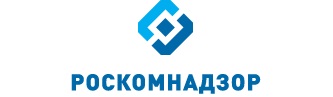 Отчето результатах деятельности Управления Роскомнадзора по Волгоградской области и Республике Калмыкияза 2019 годг. ВолгоградСодержаниеI. Сведения о выполнении полномочий, возложенных на территориальный орган Роскомнадзора1.1. Результаты проведения плановых проверок юридических лиц (их филиалов, представительств, обособленных подразделений) и индивидуальных предпринимателей и мероприятий по систематическому наблюдению1.2. Результаты проведения внеплановых проверок юридических лиц (их филиалов, представительств, обособленных подразделений) и индивидуальных предпринимателей и мероприятий по систематическому наблюдению	1.3. Выполнение полномочий в установленных сферах деятельности1.3.1. Основные функции1.3.2. Обеспечивающие функцииII. Сведения о показателях эффективности деятельностиIII. Выводы по результатам деятельности за 2019 год и предложения по ее совершенствованиюI. Сведения о выполнении полномочий, возложенных на территориальный орган РоскомнадзораВ Управлении, по состоянию на 01.01.2020 имеется информация:	- о 3 730 операторах связи, им принадлежит 8 126 лицензий (с территорией действия – Волгоградская область, Республика Калмыкия или юридическим адресом на территории данных субъектов Российской Федерации) на оказание услуг в области связи, из них: 6184 лицензии на предоставление услуг электросвязи, 597 на предоставление услуг почтовой связи, 1345 на предоставление услуг связи для целей эфирного и кабельного вещания. Им принадлежит 166 лицензий на вещание, 28124 РЭС, 1 ВЧУ и 21 франкировальная машина.- о 516 юридических лицах, индивидуальных предпринимателей (не операторах связи) вещателях, которым принадлежит 939 лицензий на вещание, из них на территории Волгоградской области и Республики Калмыкия оказывают услуги 72 юридических лица, индивидуальных предпринимателя (не оператора связи), которым принадлежит 111 лицензий на вещание.- о 1 180 юридических лицах, индивидуальных предпринимателей и физических лицах владельцах РЭС и ВЧУ, которым принадлежит 3863 РЭС, имеющих 3 ВЧУ.Из 3863  РЭС: 3 140 принадлежит организациям и 723 радиолюбителям.- о 2 владельцах франкировальных машин (не владеющих лицензиями), которым принадлежит 3 франкировальные машины;- о 9 321 операторе, осуществляющем обработку персональных данных;- о 200 средствах массовой информации, их которых:газет – 122;журналов – 21;телепрограмм – 3;радиоканалов –34;телеканалов -11;бюллетеней – 2;информационных агентств – 7;Сведения о СМИ1.1. Результаты проведения плановых проверок юридических лиц (их филиалов, представительств, обособленных подразделений) и индивидуальных предпринимателей и мероприятий по систематическому наблюдениюВ 4 квартале 2019 года проведено 86 плановых проверок и мероприятий СН:не проводились проверки и мероприятия СН в отношении:Доля плановых проверок и мероприятий СН, в которых выявлены нарушения действующего законодательства  в 4 квартале 2018 года и в 4 квартале 2019 годаДоля плановых проверок и мероприятий СН, в которых выявлены нарушения действующего законодательства за 2018 год и за 2019 годПо результатам плановых проверок и мероприятий СН:- выявлено 64 нарушения норм действующего законодательства- выдано 2 предписания об устранении выявленных нарушений:- составлено 63 протокола об АПН1.2. Результаты проведения внеплановых проверок юридических лиц (их филиалов, представительств, обособленных подразделений) и индивидуальных предпринимателей и мероприятий по систематическому наблюдениюВ 4 квартале 2019 года проведено13 внеплановых проверок и мероприятий по СН:Доля внеплановых проверок и мероприятий СН, в которых выявлены нарушения действующего в 4 квартале 2018 года и в 4 квартале 2019 годаДоля внеплановых проверок и мероприятий СН, в которых выявлены нарушения действующего законодательства за 2018 год и за 2019 годПо результатам внеплановых проверок и мероприятий СН:- выявлено 7 нарушений норм действующего законодательства- выдано 2 предписания об устранении выявленных нарушений- составлено 9 протоколов об АПН1.3. Выполнение полномочий в установленных сферах деятельности1.3.1. Основные функцииВ сфере средств массовых коммуникаций (СМИ, вещатели)Полномочия выполняют – 7 единиц (с учетом вакантных должностей)Государственный контроль и надзор за соблюдением законодательства Российской Федерации в сфере электронных СМИ (сетевые издания, иные интернет-издания)Государственный контроль и надзор за соблюдением законодательства российской федерации в сфере печатных СМИГосударственный контроль и надзор за соблюдением законодательства Российской Федерации в сфере телерадиовещанияГосударственный контроль и надзор за представлением обязательного федерального экземпляра документов в установленной сфере деятельности федеральной службы по надзору в сфере связи, информационных технологий и массовых коммуникацийГосударственный контроль и надзор за соблюдением лицензионных требований владельцами лицензий на телерадиовещанииГосударственный контроль и надзор в сфере защиты детей от информации, причиняющей вред их здоровью и (или) развитию, - за соблюдением требований законодательства Российской Федерации в сфере защиты детей от информации, причиняющей вред их здоровью и (или) развитию, к производству и выпуску средств массовой информации, вещанию телеканалов, радиоканалов, телепрограмм и радиопрограмм, а также к распространению информации посредством информационно-телекоммуникационных сетей (в том числе сети интернет) и сетей подвижной радиотелефонной связиЗа 4 квартал 2019 года проведен мониторинг информации (операторы связи, предоставляющие телематические услуги связи), содержащейся в ЕИС Роскомнадзора («Факты авторизации ОС для получения выгрузки из реестра для ТО»).По состоянию на 31.12.2019 авторизовано операторов связи:- в Волгоградской области 	- 40; - в Республике Калмыкия 	- 2;Сведения о регистрации ОС в Едином реестреВолгоградская область:Республика Калмыкия:- из 42 операторов связи, прошедших регистрацию, 10 операторов связи получают выгрузки через зарегистрированных в Едином реестре операторов связи:- 1 оператор связи (ООО «Вискорт») оказывает телематические услуги связи, за исключением доступа к сети Интернет.За 4 квартал 2019 года случаев  не авторизации операторов связи (при оказании ими услуг доступа в сеть «Интернет) в ЕАИС «Единый реестр доменных имен, указателей страниц сайтов в информационно-телекоммуникационной сети «Интернет», содержащих информацию, распространение которой в Российской Федерации запрещено» не выявлено. Количество составленных протоколов об АПН (не авторизация/не выгрузка/неблокировка) в 4 квартале 2018 года и в 4 квартале 2019 годаЗа 4 кв. 2019 года из автоматизированной системы контроля за соблюдением операторами связи требований, установленных статьями 15.1-15.4 Федерального закона от 27.07.2006 № 149-ФЗ «Об информации, информационных технологиях и о защите информации» (АС «РЕВИЗОР») не поступало актов мониторинга невыполнения операторами связи требований по ограничению доступа к ресурсам в сети «Интернет», доступ к которым на территории Российской Федерации запрещён.Государственный контроль и надзор за соблюдением лицензионных требований владельцами лицензий на изготовление экземпляров аудиовизуальных произведений, программ для ЭВМ, баз данных и фонограмм на любых видах носителейМероприятия не планировались и не проводилисьОрганизация проведения экспертизы информационной продукции в целях обеспечения информационной безопасности детейМероприятия не планировались и не проводилисьВ 4 квартале 2019 года проведено мероприятий по систематическому наблюдению:-13 в области вещания, в том числе 5 внеплановых;-55 в отношении печатных и электронных СМИ, в том числе 1 внеплановое:31 в отношении печатных СМИ;1 в отношении телепрограммы;7 в отношении радиоканалов;3 в отношении ЭПИ;13 в отношении сетевых изданий.В ходе проведения 8 плановых мероприятий по систематическому наблюдению в отношении вещателей за 4 квартал 2019 года, выявлено:- 3 нарушения по ст.31 Закона Российской Федерации от 27.12.1991 № 2124-1 "О средствах массовой информации", пп."а" п.4 Положения о лицензировании телевизионного вещания и радиовещания, утвержденного постановлением Правительства Российской Федерации от 08.12.2011 № 1025 (Нарушение периодичности и времени вещания); - 3 нарушения по ст.31 Закона Российской Федерации от 27.12.1991 № 2124-1 "О средствах массовой информации", пп."а" п.4 Положения о лицензировании телевизионного вещания и радиовещания, утвержденного постановлением Правительства Российской Федерации от 08.12.2011 № 1025 (Несоблюдение объемов вещания). Составлено 5 протоколов об АП по ч. 3 ст. 14.1 КоАП РФ (в т.ч. за нарушение периодичности и времени вещания);- 2 нарушения по ст.31 Закона Российской Федерации от 27.12.1991 № 2124-1 "О средствах массовой информации", пп."а" п.4 Положения о лицензировании телевизионного вещания и радиовещания, утвержденного постановлением Правительства Российской Федерации от 08.12.2011 № 1025 (Несоблюдение программной направленности телеканала или радиоканала или нарушение программной концепции вещания). Составлено 5 протоколов об АП по ч. 3 ст. 14.1 КоАП РФ.- Составлено 3 протокола по ст. 19.7 КоАП РФ (Непредставление или несвоевременное представление сведений (информации), представление которых предусмотрено законом).В ходе проведения 5 внеплановых мероприятий по систематическому наблюдению в отношении вещателей за 4 квартал 2019 года, выявлено:-  2 нарушения по ст.31 Закона Российской Федерации от 27.12.1991 № 2124-1 "О средствах массовой информации", пп."а" п.4 Положения о лицензировании телевизионного вещания и радиовещания, утвержденного постановлением Правительства Российской Федерации от 08.12.2011 № 1025 (Неосуществление вещания более 3 месяцев);В ходе проведения мероприятий по систематическому наблюдению в отношении печатных СМИ в 4 квартале 2019 года, выявлено:- 6 нарушений по ст. 15 Закона Российской Федерации "О средствах массовой информации" от 27.12.1991 № 2124-1 (Невыход средства массовой информации в свет более одного года).- 1 нарушение по ст. 27 Закона Российской Федерации "О средствах массовой информации" от 27.12.1991 № 2124-1 (Нарушение порядка объявления выходных данных в выпуске средства массовой информации); составлен 1 протокол об АП по ст.13.22 КоАП РФ, вынесено 1 представление об устранении причин и условий, способствовавших совершению административного правонарушения.- 1 нарушение по ст. 11 Закона Российской Федерации "О средствах массовой информации" от 27.12.1991 № 2124-1 (Изготовление или распространение продукции не прошедшего перерегистрацию в установленном законом порядке средства массовой информации);- 11 нарушений по ст. 20 Закона Российской Федерации от 27.12.1991 № 2124-1 "О средствах массовой информации" (Нарушение порядка утверждения и изменения устава редакции или заменяющего его договора и отсутствия в уставе редакции или заменяющем его договоре определения основных прав и обязанностей журналистов);- 3 нарушения по ст. 7 Федерального закона от 29.12.1994 № 77-ФЗ "Об обязательном экземпляре документов" (Нарушение требований о предоставлении обязательного экземпляра документов);- 5 нарушений по ч. 4.1 статьи 12 Федерального закона от 29.12.2010 №436-ФЗ "О защите детей от информации, причиняющей вред их здоровью и развитию" (Опубликование в средствах массовой информации программ теле - и (или) радиопередач, перечней и (или) каталогов информационной продукции без размещения знака информационной продукции либо со знаком информационной продукции, не соответствующим категории информационной продукции). Составлено 7 протоколов об АП по ч. 2.1 ст.13.21. КоАП РФ.В результате проведения мероприятий по систематическому наблюдению в отношении Интернет – изданий и электронных СМИ за 4 квартал 2019 года выявлено: - 4 нарушения по ст. 15 Закона Российской Федерации "О средствах массовой информации" от 27.12.1991 № 2124-1 (Невыход средства массовой информации в свет более одного года);- 9 нарушений по ст. 20 Закона Российской Федерации от 27.12.1991 № 2124-1 "О средствах массовой информации" (Нарушение порядка утверждения и изменения устава редакции или заменяющего его договора и отсутствия в уставе редакции или заменяющем его договоре определения основных прав и обязанностей журналистов).В 4 квартале 2019 года по результатам мероприятий по СН СМИ направлено 26 писем учредителям и редакциям СМИ, направлено 6 исковых заявлений в суды о признании недействительной регистрации средства массовой информации. Во исполнение письма ЦА Роскомнадзора от 26.09.2016 № 04СВ-88604 «О порядке подготовки и направления отчетов ФГУП «РЧЦ ЦФО» и ТО» филиалом ФГУП «РЧЦ ЦФО» в ЮСКФО группой мониторинга СМК Управления по Волгоградской области и Республике Калмыкия филиала ФГУП «ГРЧЦ» в ЮСКФО по приоритетным направлениям в период с 09.01.2019 по 31.12.2019 ежемесячно проводился мониторинг печатных и электронных средств массовой информации, проанализированы наналичие экстремизма, пропаганды наркотиков, порнографии культа насилия и жестокости, наличия нецензурной брани, распространении информации о несовершеннолетних, пострадавших от противоправных действий, материалов с информацией об общественном объединении или иной организации, с признаками иной запрещенной информации: 57 выпусков телеканалов, 134 выпуска радиоканалов, 422 выпуска печатных СМИ; 1845 выпусков электронных СМИ, 698 выпусков интернет-ресурсов, не зарегистрированных в качестве СМИ.В ходе мониторинга печатных средств массовой информации и СМИ, распространяющихся в сети Интернет (в т.ч. интернет-ресурсов, не зарегистрированных в качестве СМИ), за 4 квартал 2019 года выявлено 23 признака нарушений законодательства о средствах массовой информации:22 редакционные публикации, содержащие описание способов самоубийства;1 редакционный материал, содержащий нецензурную брань.Разрешительная и регистрационная деятельность:Ведение реестра средств массовой информации, продукция которых предназначена для распространения на территории субъекта Российской Федерации, муниципального образованияне ведетсяВедение реестра плательщиков страховых взносов в государственные внебюджетные фонды – российских организаций и индивидуальных предпринимателей по производству, выпуску в свет (в эфир) и (или) изданию средств массовой информации (за исключением средств массовой информации, специализирующихся на сообщениях и материалах рекламного и (или) эротического характера) и предоставление выписок из негоМероприятия не планировались и не проводилисьРегистрация средств массовой информации, продукция которых предназначена для распространения преимущественно на территории субъекта (субъектов) Российской Федерации, территории муниципального образованияПолномочие выполняют – 7 (с учетом вакантных должностей)За 4 квартал 2019 года Управлением было внесено 2 записи в реестр зарегистрированных средств массовой информации, из которых:Первичная регистрация – 0 СМИ.Внесение изменений в реестровую запись - 2, в том числе:- Радиоканал – 2.Государственная пошлина, взимаемая за государственную регистрацию СМИ за 4 квартал 2019 года (по состоянию на 31.12.2019), составила – 8 000,00 руб.За 4 квартал 2019 года аннулировано 11 свидетельств о регистрации СМИ:	- 9 по решению учредителя;- 2 по решению суда.В сфере связи	лицензий на оказание услуг в области связи						8126;лицензий на вещание	1105РЭС и ВЧУ (всего)	-	- 32048франкировальные машины	- 24Полномочия выполняют – 14 единиц (с учетом вакантных должностей)При выполнении полномочий в отношении операторов связиПо количеству плановых мероприятий в разрезе полномочий информация не может быть представлена, так как проверки – это совокупность мероприятий государственного контроля (надзора).Государственный контроль и надзор за выполнением операторами связи требований по внедрению системы оперативно-розыскных мероприятий:Государственный контроль и надзор за использованием в сети связи общего пользования, технологических сетях и сетях связи специального назначения (в случае их присоединения к сети связи общего пользования) средств связи, прошедших обязательное подтверждение соответствия установленным требованиямГосударственный контроль и надзор за соблюдением операторами связи требований к метрологическому обеспечению оборудования, используемого  для учета объема оказанных услуг (длительности соединения и объема трафика)Государственный контроль и надзор за выполнением операторами связи требований к защите сетей связи от несанкционированного доступа к ним и передаваемой по ним информацииГосударственный контроль и надзор за соблюдением операторами связи требований к оказанию услуг связиГосударственный контроль и надзор за соблюдением требований к построению сетей электросвязи и почтовой связи, требований к проектированию, строительству, реконструкции и эксплуатации сетей и сооружений связиГосударственный контроль и надзор за соблюдением установленных лицензионных условий и требований (далее - лицензионные условия) владельцами лицензий на деятельность по оказанию услуг в области связиГосударственный контроль и надзор за соблюдением операторами связи требований к пропуску трафика и его маршрутизацииГосударственный контроль и надзор за соблюдением требований к порядку распределения ресурса нумерации единой сети электросвязи Российской ФедерацииГосударственный контроль и надзор за соблюдением операторами связи требований к использованию выделенного им ресурса нумерации в соответствии с установленным порядком использования ресурса нумерации единой сети электросвязи Российской ФедерацииГосударственный контроль и надзор за соблюдением требований к присоединению сетей электросвязи к сети связи общего пользования, в том числе к условиям присоединенияРассмотрение обращений операторов связи по вопросам присоединения сетей электросвязи и взаимодействия операторов связи, принятие по ним решения и выдача предписания в соответствии с федеральным закономГосударственный контроль и надзор за соблюдением нормативов частоты сбора письменной корреспонденции из почтовых ящиков, ее обмена, перевозки и доставки, а также контрольных сроков пересылки почтовых отправлений и почтовых переводов денежных средствНа поднадзорной территории Волгоградской области в 4 квартале 2019 года проведено плановое систематическое наблюдение за соблюдением контрольных сроков пересылки письменной корреспонденции, в ходе которого зафиксированы нарушения контрольных сроков пересылки письменной корреспонденции межобластного потока.	Волгоградская область: письменная корреспонденция межобластного потока замедлена на этапах пересылки в г. Волгоград и из г. Волгограда. Из 715 учтенных писем в контрольный срок поступило 635 писем  или  88.8%.Письменная корреспонденция внутриобластного потока: всего учтено 859 писем, из них в контрольные сроки прошло 812 писем. Процент письменной корреспонденции, прошедшей в контрольные сроки – 94.5%. Выявлено 3 случая нарушения нормативов частоты сбора письменной корреспонденции из почтовых ящиков, расположенных на территории  г. Волгограда и 1 случай – на территории Волгоградской области. Также выявлены нарушения обязательных требований и норм в области почтовой связи – 1 случай отсутствия почтового ящика в отделении почтовой связи, 1 случай нарушения правил доступности инвалидов к услугам почтовой связи.	В 4 квартале 2019 года в отношении АО «Почта России» на поднадзорной Управлению территории Республики Калмыкия проведено плановое систематическое наблюдение за соблюдением контрольных сроков пересылки письменной корреспонденции, в ходе которого установлено соблюдение контрольных сроков пересылки письменной корреспонденции по межобластному потоку из г. Элисты до административных центров субъектов РФ и в г. Элиста. Республика Калмыкия: письменная корреспонденция межобластного потока:  всего учтено 573 письма, в контрольные сроки прошло 566 писем. Процент письменной корреспонденции, прошедшей в контрольные сроки – 98,78%. Письменная корреспонденция внутриобластного потока: всего учтено 179 писем, в контрольные сроки прошло 179 писем. Процент письменной корреспонденции, прошедшей в контрольные сроки – 100%. Выявлено 4 нарушения обязательных требований, связанных с несоблюдением нормативов частоты сбора письменной корреспонденции из почтового ящика, принадлежащего УФПС Республики Калмыкия. В ходе проведения мероприятия выявлено: - несоблюдение нормативов частоты сбора письменной корреспонденции из почтовых ящиков, ее обмена, перевозки и доставки (п. 2 Нормативов частоты сбора из почтовых ящиков, обмена, перевозки и доставки письменной корреспонденции, а также контрольных сроков пересылки письменной корреспонденции, утвержденных приказом Министерства цифрового развития, связи и массовых коммуникаций Российской Федерации от 04.06.2018 № 257);- нарушение правил оказания услуг связи (п. 7 Правил оказания услуг почтовой связи, утвержденных приказом Минкомсвязи России от 31.07.2014 № 234);- необеспечение  условий для беспрепятственного доступа  инвалидов к объектам связи (п. 5 Порядка обеспечения операторами почтовой связи условий доступности для инвалидов объектов почтовой связи и предоставляемых услуг почтовой связи, утвержденного приказом Минкомсвязи России от 22.09.2015 № 355).По выявленным нарушениям были возбуждены 18 административных дел по ч.3 ст.14.1 и 2 дела ст.9.13 КоАП в отношении юридического лица и ответственных должностных лиц оператора почтовой связи АО «Почта России».Заключения о результатах систематического наблюдения за соблюдением контрольных сроков пересылки письменной корреспонденции межобластного потока на территории Волгоградской области и Республики Калмыкия направлены в Управление Роскомнадзора по ЦФО.Государственный контроль и надзор за соблюдением организациями федеральной почтовой связи, операторами связи, имеющими право самостоятельно оказывать услуги подвижной радиотелефонной связи, а также операторами связи, занимающими существенное положение в сети связи общего пользования, которые имеют право самостоятельно оказывать услуги связи по передаче данных, порядка фиксирования, хранения и представления информации о денежных операциях, подлежащих контролю в соответствии с законодательством Российской Федерации  а также организации ими внутреннего контроляГосударственный контроль и надзор за соблюдением пользователями радиочастотного спектра требований к порядку его использования, норм и требований к параметрам излучения (приема) радиоэлектронных средств и высокочастотных устройств гражданского назначенияВ отношении операторов связи и владельцев производственно-технологических сетей связиГосударственный контроль и надзор за соблюдением пользователями радиочастотного спектра требований к порядку его использования, норм и требований к параметрам излучения (приема) радиоэлектронных средств и высокочастотных устройств гражданского назначения, включая надзор с учетом сообщений (данных), полученных в процессе проведения радиочастотной службой радиоконтроляРезультаты проведенных мероприятий систематического наблюдения в отношении операторов связи владельцев радиоэлектронных средствВ 4 квартале 2019 года мероприятия систематического наблюдения в отношении операторов связи владельцев радиоэлектронных средств и мероприятия систематического наблюдения в отношении владельцев технологических сетей не проводили.Государственный контроль и надзор за соблюдением требований к порядку использования франкировальных машин и выявления франкировальных машин, не разрешенных к использованиюПолномочия выполняют – 8 специалистов (с учетом вакантных должностей).Фиксированная телефонная связь, ПД и ТМС.По результатам плановых и внеплановых мероприятий государственного контроля (надзора) во взаимодействии и без взаимодействия с проверяемыми лицами в 4 квартале 2019:-  выдано 3 предписания об устранении выявленных нарушений; - составлено 23 протокола об административных правонарушениях;- эксперты и экспертные организации для проведения проверок не привлекались;- при проведении мероприятий систематического наблюдения без взаимодействия с проверяемыми лицами привлекалось подразделение филиала ФГУП «ГРЧЦ».С целью пресечения нарушений обязательных требований и (или) устранению последствий таких нарушений, выявленных в ходе мероприятий, специалистами надзорных отделов с представителями операторов связи, соискателями лицензий на оказание услуг связи проводится профилактическая работа, в том числе пояснение требований законодательства, а также разъяснение необходимости исполнения обязательных требований как при непосредственном участии лиц путём посещения семинаров, так и в телефонном режиме, рассылки информационных писем, проведение устных бесед, а также путем информационного обеспечения деятельности Управления (размещение новостей на сайте Управления). Результаты проведенных мероприятий систематического наблюдения в отношении операторов связи универсального обслуживанияПо результатам мероприятий систематического наблюдения в отношении операторов универсального обслуживания в 4 кв. 2019 года выявлены признаки нарушения обязательных требований при оказании универсальных услуг:Почтовая связьВ 4 квартале 2019 года проведено мероприятие систематического наблюдения в отношении АО "Почта России". В ходе проведения мероприятия выявлено: - несоблюдение нормативов частоты сбора письменной корреспонденции из почтовых ящиков, ее обмена, перевозки и доставки (п. 2 Нормативов частоты сбора из почтовых ящиков, обмена, перевозки и доставки письменной корреспонденции, а также контрольных сроков пересылки письменной корреспонденции, утвержденных приказом Министерства цифрового развития, связи и массовых коммуникаций Российской Федерации от 04.06.2018 № 257);- нарушение правил оказания услуг связи (п. 7 Правил оказания услуг почтовой связи, утвержденных приказом Минкомсвязи России от 31.07.2014 № 234);- необеспечение  условий для беспрепятственного доступа  инвалидов к объектам связи (п. 5 Порядка обеспечения операторами почтовой связи условий доступности для инвалидов объектов почтовой связи и предоставляемых услуг почтовой связи, утвержденного приказом Минкомсвязи России от 22.09.2015 № 355).По выявленным нарушениям были возбуждены 18 административных дел по ч.3 ст.14.1 и 2 дела ст.9.13 КоАП в отношении юридического лица и ответственных должностных лиц оператора почтовой связи АО «Почта России».Мероприятий систематического наблюдения в отношении альтернативных операторов почтовой  связи не проводилось.Подвижная связь (радио- и радиотелефонная)В 4 квартале 2019 года проведена 1 внеплановая проверка в отношении оператора связи ПАО "МТС". Нарушений не выявлено.Для целей эфирного и кабельного вещанияВ 4 квартале 2019 года в отношении операторов владельцев лицензий на оказание услуг связи для целей эфирного вещания и кабельного вещания  проверок не проводилось.Взаимодействие с силовыми структурами, правоохранительными органами, органами прокуратуры и органами исполнительной властиВо исполнение Федерального закона от 02.11.2013 № 304-ФЗ «О внесении изменений в статью 44 Федерального закона «О связи» и Кодекс Российской Федерации об административных правонарушениях», а так же указания ЦА (исх. от 22.04.2016 № 07ИО-35234) в части проведения совместных мероприятий на территории каждого субъекта Российской Федерации совместно с МВД РФ в 4 квартале 2019 года проведено 13 рейдов по проверке соблюдения обязательных требований при заключении коммерческими представителями операторов подвижной радиотелефонной связи договоров на оказание услуг связи. По результатам совместных мероприятий нарушений не выявлено.Проводился мониторинг сети Интернет на предмет незаконной реализации SIM-карт. Признаков нарушений в Волгоградской области и Республике Калмыкия не выявлено.В соответствии с распоряжениями Генерального штаба ВС РФ в 4 квартале 2019 г. 6 раз проводились мероприятия по контролю исполнения временных запретов на использование радиоэлектронных средств. При проведении данных мероприятий выявлено нарушение исполнения запрета в Республике Калмыкия. Базовая станция ПАО "МегаФон", оператор привлечен к административной ответственности. Результаты работы Управления во взаимодействии с предприятиями радиочастотной службы при осуществлении контрольно-надзорной деятельности  приведены в таблице:Разрешительная  и регистрационная деятельность:Выдача разрешений на применение франкировальных машин:Полномочия выполняют – 8 специалистов (с учетом вакантных должностей)Выдача разрешений на судовые радиостанции, используемые на морских судах, судах внутреннего плавания и судах смешанного (река-море) плаванияПолномочия выполняют – 3 специалиста (с учетом вакантных должностей)Регистрация радиоэлектронных средств и высокочастотных устройств гражданского назначенияПолномочие выполняют  - 3 специалиста (с учетом вакантных должностей)Сравнительные данные о количестве отказов в выдаче свидетельств о регистрации РЭС и ВЧУ в соответствии с постановлением Правительства РФ от 12.10.2004 № 539 и причинах отказов:Основанием для отказа в регистрации радиоэлектронных средств и высокочастотных устройств является:а) несоответствие представляемых документов требованиям, установленным  Правилами регистрации РЭС и ВЧУ;б) непредставление документов, необходимых для регистрации радиоэлектронных средств и высокочастотных устройств в соответствии с настоящими Правилами;в) наличие в документах, представленных заявителем, недостоверной или искаженной информации;г) несоответствие сведений о технических характеристиках и параметрах излучений радиоэлектронных средств и высокочастотных устройств, а также условий их использования требованиям, установленным в разрешении на использование радиочастот (радиочастотных каналов), техническим регламентам и национальным стандартам;д) невыполнение заявителем условия, установленного в разрешении на использование радиочастот или радиочастотных каналов, в части предельного срока регистрации радиоэлектронного средства.Участие в работе приемочных комиссий по вводу в эксплуатацию сооружений связиПолномочие выполняют – 14 специалистов (с учетом вакантных должностей)Основными недостатками, выявленными при обследовании сооружений связи, являются:- отсутствие документов, подтверждающих организацию мероприятий по внедрению СОРМ на сооружении связи.В сфере защиты персональных данных:Государственный контроль и надзор за соответствием обработки персональных данных требованиям законодательства Российской Федерации в области персональных данныхПолномочия выполняют – 5 специалистов. Основными нарушениями, выявленными в ходе проведения плановых проверок, являлись:- представление в уполномоченный орган уведомления об обработке персональных данных, содержащего неполные и (или) недостоверные сведения.Ведение реестра операторов, осуществляющих обработку персональных данных	Внесение сведений об Операторах в Реестр за 12 месяцев 2019 года осуществлялось без нарушения сроков.	Количество поступивших уведомлений:По состоянию на 31.12.2019 в Реестр включен 9320 оператор, осуществляющий обработку персональных данных.В целях формирования Реестра за 12 месяцев 2019 года продолжена практика направления операторам писем-запросов о необходимости представления в Уполномоченный орган по защите прав субъектов персональных данных уведомления об обработке персональных данных и информационных писем о внесении изменений в ранее представленное уведомление. Так, за 12 месяцев 2019 года адрес операторов, осуществляющих деятельность на территории Волгоградской области и Республики Калмыкия, было направлено 3254 запроса (в 4 квартале - 473 запроса), из них о необходимости предоставления уведомлений об обработке персональных данных – 1173 запроса (в 4 квартале - 208 запросов); информационных писем о внесении изменений в сведения в реестре операторов, осуществляющих обработку персональных данных – 2081 запрос (в 4 квартале - 265 запросов). Управлением подготавливались и издавались приказы по внесению операторов в реестр операторов, осуществляющих обработку персональных данных (далее - Реестр), по исключению операторов из Реестра, а также по внесению изменений в сведения в Реестре. Так, за 12 месяцев 2019 года Управлением было издано 136 приказов, из них: - 51 приказ о внесении сведений об Операторах в Реестр;- 56 приказов о внесении изменений в записи об Операторах в Реестре;- 29 приказов об исключении сведений из Реестра.В сфере защиты персональных данных за 12 месяцев 2019 года было составлено 300 протоколов об административном правонарушении по ст. 19.7 КоАП РФ (в 4 квартале - 70 протоколов).	Составленные протоколы об АПН направлены по подведомственности в мировые суды Волгоградской области и Республики Калмыкия для рассмотрения.Мировыми судьями за 12 месяцев 2019 года 265 операторам вынесены постановления о привлечении их к административной ответственности, из них 20- в виде штрафа, 245 - в виде предупреждения; по 6 материалам вынесены постановления о прекращении производства по делу, в связи с малозначительностью и отсутствием состава. По состоянию на 31.12.2019 в мировых судах находится на рассмотрении 29 административных материалов.Также за 12 месяцев 2019 года было составлено 3 протокола по ст. 13.11 КоАП РФ. По 2 материалам  вынесены постановления о прекращении производства по делу об административном правонарушении, в связи с отсутствием состава административного правонарушения и истечением срока давности привлечения к административной ответственности. Один материал находится на рассмотрении в суде.Обращения гражданЗа 12 месяцев 2019 года поступило всего 779 обращений (в 4 квартале - 181)от физических лиц – 760;от юридических – 19;из них:- 25 находятся на рассмотрении;- 703 разъяснено;- 0 отозвано заявителем;- 0 решено положительно;- 27 меры приняты;- 24 переадресовано. За 12 месяцев 2019 года по одному обращению о нарушении законодательства в области персональных данных иностранными Интернет-ресурсами, в целях защиты прав и законных интересов гражданина, были направлены исковые заявления в суд. Данные заявления рассмотрены, иски удовлетворены.Также по 2 обращениям составлены протоколы по ч. 1 ст. 13.11 КоАП РФ. По 2 обращениям, поступившим в 4 квартале 2019 года, по результатам выявленных нарушений,  операторы вызваны на составление протоколов.Типичными вопросами, поднимаемыми гражданами в обращениях, являются жалобы на нарушение их прав и законных интересов при передаче персональных данных третьим лицам, при обработке персональных данных без их согласия, а также после отзыва согласия, на нарушение условия конфиденциальности персональных данных. Основной категорией операторов, на которые поступают жалобы, являются кредитные/микрофинансовые организации, интернет-сайты, коллекторские агентства, а также организации, осуществляющие деятельность в сфере жилищно-коммунального хозяйства. В целях повышения уровня информированности операторов о необходимости направления уведомлений об обработке персональных данных, а также информационных писем о внесении изменений в сведения в реестре операторов в уполномоченный орган по защите прав субъектов персональных данных за 12 месяцев 2019 года в рамках проведения семинаров для данных операторов давались соответствующие разъяснения относительно предоставления данных писем.Кроме того, информация о необходимости предоставления уведомлений об обработке персональных данных, а также информационных писем, за 12 месяцев 2019 году была размещена в 65 печатных СМИ и 3 сетевых изданиях (в 4 квартале - в 15 печатных СМИ), а также на 74 официальных сайтах муниципальных органов власти (в 4 квартале- на 20 сайтах).За 12 месяцев 2019 года информация о необходимости предоставления уведомлений об обработке персональных данных, а также информационных писем, была размещена в следующих печатных СМИ:газете "Спутник" (выпуск от 22.01.2019 № 7);газете "Маяк" (выпуск от 22.01.2019 № 5);газете "Придонские вести" (выпуск от 19.01.2019 № 6-7);газете "Калач-на-Дону" (выпуск от 19.01.2019 № 6);газете "Победа" (выпуск от 19.01.2019 № 6-7);газете "Урюпинская деловая газета" (выпуск от 28.01.2019 № 4);газете "Призыв" (выпуск от 18.01.2019 № 5);газете "Вестник" (выпуск от 19.01.2019 № 6);газете "Домино" (выпуск от 24.01.2019 № 3);газете "Знамя" (выпуск от 22.01.2019 № 7);газете "Вперед" (выпуск от 19.01.2019 № 7-8)газете "Интер" (выпуск от 27.03.2019 № 12);газете "Домино Профи" (выпуск от 21.01.2019 № 3);газете "Дон" (выпуск от 28.03.2019 № 36);газете " Элистинский курьер (выпуск от 17.01.2019 № 2 (518));газете "Коммунар" (выпуск от 06.04.2019 № 27 (104129);газете "Нехаевские вести" (выпуск от 06.04.2019 № 39);газете "Усть-Медведицкая газета" (выпуск от 08.04.2019 № 43);газете "Нива" (выпуск от 09.04.2019 № 38);газете "Рассвет" (выпуск от 16.04.2019 № 44);газете "Ударник" (выпуск от 10.04.2019 № 43 (10877);газете "Фроловские вести" (выпуск от 10.04.2019 № 27 (617);газете "Заволжье" (выпуск от 06.04.2019 № 27);газете "Вояж-Камышин" (выпуск от 17.04.2019 № 14);газете "Донской вестник" (выпуск от 20.04.2019 № 47-48);газете "Легкий день" (выпуск от 17.04.2019 № 17 (2311);газете "Трибуна" (выпуск от 09.04.2019 № 38);газете "Заволжские известия" (выпуск от 26.06.2019 № 25);газете "Ольховские вести" (выпуск от 28.06.2019 № 76)газете "Городские вести" (выпуск от 20.06.2019 № 67)в сетевом издании Республиканская интернет-газета «Степные вести» («Теегин зянг») (22.04.2019) по адресу: tegrk.ru/archives/63224;газете "Даниловские вести" (выпуск от 11.07.2019 № 75-76)газете "Жирновские новости" (выпуск от 11.07.2019 № 99)газете "Компас" (выпуск от 17.07.2019 № 29 (1310)газете "Восход" (выпуск от 06.07.2019 № 52)газете "Еланские вести" (выпуск от 04.07.2019 № 80  газеты "Уезд. Вести Камышинского района" (выпуск от 04.07.2019 № 26 (547) газете "Урюпинская правда" (выпуск от 09.07.2019 № 108) газету "Волжская правда" (выпуск от 02.07.2019 № 26 (590) газете "Камышинский еженедельник" (выпуск от 10.07.2019 № 28 (1013) газете "Волжский муниципальный вестник" (выпуск от 12.07.2019 № 37) газете «Авангард» (выпуск от 04.07.2019 № 80(13138) газете "Заря" (выпуск от 06.07.2019 № 81) газете «Звезда» (выпуск от 05.07.2019 № 19) газете «Искра» (выпуск от 06.07.2019 № 77-78) газете «Прихоперье» (выпуск от 23.07.2019 № 88 газете  «Сельская новь» (выпуск от 13.07.2019 № 26) газете «Звезда Краснослободска» (выпуск от 02.07.2019 № 42) газете «Междуречье» (выпуск от 14.07.2019 № 22-23)газете «Хальмгун» (выпуск от 31.07.2019 № 130 (18175)газете «Элистинский курьер (выпуск от 22.08.2019 № 33)газете "Урюпинская деловая газета" (выпуск от 14.10.2019 № 51 (390)газете "Калач-на-дону" (выпуск от 19.10.2019 № 84 (972)газете "Маяк" (выпуск от 18.10.2019 № 84)газете "Спутник" (выпуск от 26.10.2019 № 12611 (608)газете "Победа" (выпуск от 22.10.2019 № 127 (13002) газеты "Дон" (выпуск от 22.10.2019 № 124)газете "Придонские вести" (выпуск от 19.10.2019 № 123-124)газету "Вестник" (выпуск от 24.10.2019 № 129)газете "Интер" (выпуск от 28.12.2019 № 48)газете "Вперед" (выпуск от 23.10.2019 № 127)газете "Знамя" (выпуск от 22.10.2019 № 128)газете "Нива" (выпуск от 19.10.2019 № 125)газете "Усть-Медведицкая газета" (выпуск от 25.12.2019 № 154)газете "Ударник" (выпуск от 23.10.2019 № 127)газете "Призыв" (выпуск от 25.10.2019 № 117)в сетевом издании Республиканская интернет-газета «Степные вести» («Теегин зянг») 22.04.2019 по адресу: tegrk.ru/archives/63224«Степные вести» (23.10.2019) http://tegrk.ru/archives/78472«Маяк» (18.10.2019) https://маяк-котово.рф/businessman/6564-vnimaniyu-yuridicheskih-lic-i-individualnyh-predprinimateley.htmlЗа 12 месяцев 2019 года информация о необходимости предоставления уведомлений об обработке персональных данных, а также информационных писем, была размещена на следующих сайтах:01.03.2019 на официальном сайте Администрации Котельниковского муниципального района: http://www.kotelnikovo-region.ru/about/info/messages/3772/;25.01.2019 на официальном сайте Администрации Клетского муниципального района: adm-kletskaya.vgr/eis1.ru/news/41831789;23.01.2019 на официальном сайте Администрации Камышинского муниципального района: http://rakams.ru/item/4263-vnimaniyu-yuridicheskikh-lits-i-individualnykh-predprinimatelej;25.01.2019 на официальном сайте Администрации городского округа город Урюпинск: http://www.urupinsk.net/regulatory/files/economic/reglament/2018_proect/Информаци%20юр.%20лицам%20и%20ИП.pdf;06.03.2019 на официальном сайте Администрации Николаевского муниципального района: http://www.nikadm.ru/index.php/2012-04-09-17-36-53/57-2012-04-17-06-40-17/5948-2019-03-06-10-51-41;17.01.2019 на официальном сайте Администрации Ленинского муниципального района: http://adm-leninskiy.ru/govinfo/roskomnadzor/media/2019/1/17/vnimaniyu-yuridicheskih-lits-i-individualnyih-predprinimatelej/;22.01.2019 на официальном сайте Администрации Новоаннинского муниципального района: http://www.newanna.ru/index.php?option=com_content&view=article&id=1749:2019-01-22-06-03-59&catid=11:news&Itemid=63;24.01.2019 на официальном сайте Администрации Новониколаевского муниципального района: http://novonikolaevskij.volgograd.ru/documents/politika-bezopasnosti-personalnykh-dannykh/;30.01.2019 на официальном сайте Администрации Октябрьского муниципального района: http://oktjabrskij.volgograd.ru/news/220066/;22.01.2019 на официальном сайте Администрации городского округа город Фролово: http://frolovoadmin.ru/about/info/news/5829/;30.01.2019 на официальном сайте Администрации Ольховского муниципального района: http://olhovskij.volgograd.ru/news/219653/;25.01.2019 на официальном сайте Администрации Киквидзенского муниципального района: http://rakikv.ru/news/zakon-i-porjadok/vnimaniyu-yuridicheskih-lic-i-individual.html10.01.2019 на официальном сайте Администрации Сарпинского районного муниципального образования Республики Калмыкия: http://sarpinskoermo.ru/novosti/vnimaniya-yuridicheskikh-lits-i-individualnykh-predprinimateley3/11.03.2019 на официальном сайте Администрации Ики-Бурульского районного муниципального образования Республики Калмыкия: http://iki-burulrmo.ru/novosti/?ELEMENT_ID=221108.04.2019 на официальном сайте Администрации Быковского муниципального района: http://bykovsky.volganet.ru/?SECTION_ID=7124&ELEMENT_ID=227494;19.06.2019 на официальном сайте Администрации Быковского городского поселения:http://admbikovo.ru/news/vnimaniju_juridicheskikh_lic_i_individualnykh_predprinimatelej/2019-06-19-537;19.04.2019 на официальном сайте официальном сайте Администрации городского поселения р.п. Октябрьский Октябрьского муниципального района: http://gpoktyabr.ru/news/detail.php?id=88749523.04.2019 на официальном сайте Администрации Суровикинского муниципального района Волгоградской области: http://surregion.ru/news/media/2019/4/23/vnimaniyu-yuridicheskih-lits-i-individualnyih-predprinimatelej-1/;19.04.2019 на официальном сайте Администрации Старополтавского муниципального района Волгоградской области: http://www.stpadmin.ru/publications/announcement.html23.04.2019 на официальном сайте Администрации Палласовского муниципального района Волгоградской области: http://admpallas.ru/news/5602/?sphrase_id=935510.04.2019 на официальном сайте Администрации городского поселения город Дубовка: http://www.admdubovka.ru/about/info/news/2292/?sphrase_id=2454;09.04.2019 на официальном сайте Администрации Городищенского муниципального района: https://www.agmr.ru/about/info/news/4089/?sphrase_id=2727519.06.2019 на официальном сайте Администрации городского поселения город Палласовка: http://paladmin.ru/about/info/news/1549/09.04.2019 на официальном сайте Администрации Иловлинского городского поселения: http://ilovgoradmin.ru/index.php/14-administratsiya/71-informatsionnye-soobshcheniya09.04.2019 на официальном сайте Администрации Иловлинского муниципального района: http://ilovadmin.ru/upload/doc04004020181024100132.pdf09.04.2019 на официальном сайте Администрации городского поселения г. Николаевск Николаевского муниципального района: https://gorodnikolaevsk.ru/wp-content/uploads/2018/08/вниманию-юр.лиц-2-увед.-и-инф.письмо.pdf12.04.2019 на официальном сайте Администрации городского поселения город Серафимович Волгоградской области: http://serafimadmin.ru/8-novosti/1557-vnimaniyu-yuridicheskikh-lits-i-individualnykh-predprinimatelej-4.html12.04.2019 на официальном сайте Администрации Серафимовичского муниципального района: https://serad.ru/drugie-novosti/2033-vnimaniyu-yuridicheskikh-lits-i-individualnykh-predprinimatelej-3.html08.04.2019 официальном сайте Администрации Чернышковского муниципального района: http://www.chernyshki.ru/index.php/novosti/6058-vnimaniyu-yuridicheskikh-lits-i-individualnykh-predprinimatelej-4;08.04.2019 официальном сайте Администрации Октябрьского районного муниципального образования Республики Калмыкия: http://oktrmo.ru/novosti/?ELEMENT_ID=635&sphrase_id=357;17.04.2019 на официальном сайте Администрация Черноземельского районного муниципального образования Республики Калмыкия: http://xn----8sbnaakjicfkkkldlulo4i4e.xn--p1ai/vnimaniyu-yuridicheskikh-litc-individual-nykh-predprinimateley.html; 03.07.2019 на официальном сайте Администрации Дубовского муниципального района: https://www.dubovreg.ru/about/info/messages/19372/10.07.2019 на официальном сайте Администрации Руднянского муниципального района: http://rudn-mr.ru/new.php?id_news=1443&copylenco=news08.07.2019 на официальном сайте Администрации Среднеахтубинского муниципального района: https://sredneahtubinskij.volganet.ru/news/240781/10.07.2019 на официальном сайте Администрации Жирновского городского поселения: https://adm-zhirnovsk.ru/roskomnadzor-uvedomlyaet-ob-obrabotke-personalnyx-dannyx/08.07.2019 на официальном сайте Администрации Фроловского муниципального района: http://frolovsky.volgograd.ru/news/240955/08.07.2019 на официальном сайте Администрации Нехаевского муниципального района: http://nehaevadm.ru/about/info/news/3308/?back_url_admin=%2Fbitrix%2Fadmin%2Fiblock_element_edit.php%3FIBLOCK_ID%3D13%26type%3Dnews%26ID%3D3308%26lang%3Dru%26find_section_section%3D0%26form_element_13_active_tab%3Dedit105.07.2019 на официальном сайте Администрации Иловлинского городского поселения: http://ilovgoradmin.ru/index.php/14-administratsiya/71-informatsionnye-soobshcheniya10.09.2019 на официальном сайте Администрации Линевского городского поселения: http://admzhirn.ru/news/2015-03-27-10-11-31/linjovskoe-gorodskoe-poselenie/8917-vnimaniyu-yuridicheskikh-lits-i-individualnykh-predprinimatelej-3;16.07.2019 на официальном сайте Администрации городского поселения Петров Вал: http://admpwal.ru/03.07.2019 на официальном сайте Администрации городского поселения р. п. Средняя Ахтуба: https://www.xn--80aaadnag9clrkbmtp4a2oa.xn--p1ai/selskaya-duma/item/640-vnimaniyu-yuridicheskikh-lits-i-individualnykh-predprinimatelej/;03.07.2019 на официальном сайте Администрации Новониколаевского городского поселения: https://www.novonik34.ru/index.php/ob-yavleniya/item/2662-vnimaniyu-yuridicheskikh-lits-i-individualnykh-predprinimatelej.html08.07.2019 на официальном сайте Администрации Чернышковского городского поселения Чернышковского муниципального района: /index.php/novosti/novosti/1832-vnimaniyu-yuridicheskikh-lits-i-individualnykh-predprinimatelej04.07.2019 на официальном сайте Администрации городского округа-город Камышин: http://www.admkamyshin.info/2019/07/04/vnimaniyu-yuridicheskih-lic-i-individualnyh-predprinimateley.html09.07.2019 на официальном сайте Администрации Урюпинского муниципального района: http://www.umr34.ru/content/informatsiya-810.09.2019 на официальном сайте Администрации Калачевского муниципального района: http://kalachadmin/ru/about/info/messages/4431/11.09.2019 на официальном сайте Администрации Светлоярского муниципального района: https://svyar.ru/about/info/news/?ELEMENT_ID=3922 10.07.2019 на официальном сайте Администрации Городищенского городского поселения: http://adm-gorodishe.ru/vnimaniyu-yuridicheskikh-litc-i-individual-nykh-predprinimateley-0.html09.07.2019 на официальном сайте Администрации Жирновского муниципального района: https://admzhirn.ru/news/aktualno/8897-vnimaniyu-yuridicheskikh-lits-i-individualnykh-predprinimatelej-204.07.2019 на официальном сайте Администрации Еланского муниципального района: http://adm-elanrn.ru/vnimaniyu-yuridicheskikh-litc-i-individual-nykh-predprinimateley-2.html04.07.2019 на официальном сайте Администрации Новорогачинского городского поселения: http://www.newrogachik.ru/index.php/novosti-poseleniya/393-вниманию-юридических-лиц-и-индивидуальных-предпринимателей-«о-персональных-данных».html04.07.2019 на официальном сайте Администрации Даниловского муниципального района: http://www.danilovskiy-mr.ru/index.php/883-rutiyouojkhjghfgd29.07.2019 на официальном сайте Администрации Ики-Бурульского районного муниципального образования Республики Калмыкия: http://iki-burulrmo.ru/novosti/?ELEMENT_ID=228629.07.2019 на официальном сайте Администрации Сарпинского районного муниципального образования Республики Калмыкия: http://sarpinskoermo.ru/?ELEMENT_ID=813;22.10.2019 на официальном сайте Администрации Красноярского городского поселения Жирновского муниципального района Волгоградской области: http://adm-kryar.ru/vnimaniyu-yuridicheskikh-litc-i-individualnykh-predprinimateley-1.html09.10.2019 на официальном сайте Администрации городского поселения г. Суровикино Суровикинского муниципального района Волгоградской области: http://www.surovikino.ru/index.php?option=com_cjntent&task=view&id=5863&Itemid= 110.10.2019 на официальном сайте Администрации Новоаннинского муниципального района Волгоградской области: http://www.newanna.ru/index.php/1319-21041706.10.2019 на официальном сайте Администрации Николаевского муниципального района Волгоградской области: http://www.nikadm.ru/index.php/2012-04-09-17-36-53/57-2012-04-17-06-40-17/5752-2019-01-18-04-47-2611.10.2019 на официальном сайте Администрации городского поселения г. Ленинск Ленинского муниципального района Волгоградской области: http://leninsk34.ru/soderzhimoe/vnimaniyu-yuridicheskih-lic-i-i ndividualnyh- predprinimateley17.12.2019 на официальном сайте Администрации городского поселения г.Котово Котовского муниципального района Волгоградской области: http://xn----8sbek0aqjab1b.xn--p1ai/novosti/1262/?sphrase_id=104822.10.2019 на официальном сайте Администрации Ерзовского городского поселения Городищенского муниципального района Волгоградской области: https://xn----8sbflktjqds.xn--p1ai/vnimaniju-juridicheskih-lic-i-individualnyh-predprinimatelej-2/05.10.2019 на официальном сайте Администрации Котельниковского городского поселения Котельниковского муниципального района Волгоградской области: https://akgp.ru/vnimaniyu-yuridicheskih-lits-i-individualnyh-predprinimatelej/11.10.2019 на официальном сайте Администрации Киквидзенского  муниципального района Волгоградской области: https://rakikv.ru/news/vnimanie-yuridicheskie-lica-i-individualnye-predprinimateli-214.html08.10.2019 на официальном сайте Администрации Кумылженского муниципального района Волгоградской области: http://www.kumadmin.ru/about/info/news/4568/22.10.2019 на официальном сайте Администрации городского округа  город Фролово Фроловского муниципального района Волгоградской области: http://frolovoadmin.ru/about/info/news/6544/07.10.2019 на официальном сайте Администрации Городищенского муниципального района Волгоградской области: http://www.agmr.ru/about/info/news/10.10.2019 на официальном сайте Администрации Котовского муниципального района Волгоградской области: https://admkotovo.ru/about/info/obyavleniya/17100/18.12.2019 на официальном сайте Администрации Камышинского муниципального района  Волгоградской области: http://rakams.ru/2019/493-vnimaniyu-yuridicheskikh-lits-i-individualnykh-predprinimatelej-2 11.10.2019 на официальном сайте Администрации Клетского муниципального района Волгоградской области: http://adm-kletskaya.vgr.eis1/ru/news 17.12.2019 на официальном сайте Администрации Новоаннинского муниципального района Волгоградской области: http://newanna.ru/index.php/1980-vnimaniyu-yuridicheskikh-lits-i-individualnykh-predprinimatelej19.12.2019 на официальном сайте Администрации Николаевского муниципального района Волгоградской области: http://www.nikadm.ru/index.php/2012-04-09-17-36-53/57-2012-04-17-06-40-17/5948-2019-03-06-10-51-4123.10.2019 на официальном сайте Администрации Сарпинского районного муниципального образования Республики Калмыкия: http://sarpinskoermo.ru/?ELEMENT_ID=892  22.10.2019 на официальном сайте Администрации Ики-Бурульского районного муниципального образования Республики Калмыкия: http://iki-burulrmo.ru/novosti/?ELEMENT_ID=2355  22.10.2019 на официальном сайте Администрации Черноземельского районного муниципального образования Республики Калмыкия: http://xn----8sbnaakjicfkkkldlulo4i4e.xn--p1ai/o-zashcite-personal-nykh-dannykh-fizicheskikh-i-yuridicheskikh-litc.htmlУправлением также применяется практика информирования операторов осуществляющих обработку персональных данных, об обеспечении безопасности персональных данных в рамках реализации Федерального Закона от 27.07.2006 № 152-ФЗ «О персональных данных», в процессе проведения плановых мероприятий по контролю, а также в ходе консультаций по телефону.За 12 месяцев 2019 года на официальном сайте Управления Роскомнадзора по Волгоградской области и Республике Калмыкия (www.34.rkn.gov.ru) размещено 57 новостей, касающихся деятельности Управления в области персональных данных. Исполнение Управлением Роскомнадзора по Волгоградской области и Республике Калмыкия Плана мероприятий по реализации Стратегии институционального развития и информационно-публичной деятельности в области защиты прав субъектов персональных данных в 4 квартале 2019 годаВ целях исполнения Плана мероприятий по реализации Стратегии институционального развития и информационно-публичной деятельности в области защиты прав субъектов персональных данных в 4 квартале 2019 года проведена следующая работа:Мероприятия, запланированные на 4 квартал 2019 года, согласно Стратегии институционального развития и информационно-публичной деятельности, выполнены в полном объеме. Исполнение Управлением Роскомнадзора по Волгоградской области и Республике Калмыкия Плана мероприятий по реализации Стратегии институционального развития и информационно-публичной деятельности в области защиты прав субъектов персональных данных за 12 месяцев 2019 годаВ целях исполнения Плана мероприятий по реализации Стратегии институционального развития и информационно-публичной деятельности в области защиты прав субъектов персональных данных за 12 месяцев 2019 года проведена следующая работа:Мероприятия, запланированные на 12 месяцев 2019 года, согласно Стратегии институционального развития и информационно-публичной деятельности, выполнены в полном объеме. 1.3.2. Обеспечивающие функцииАдминистративно-хозяйственное обеспечение - организация эксплуатации и обслуживания помещений УправленияПолномочия выполняет – 1 единица Помещение Управления площадью 747,7 квадратных метров, находящийся на втором этаже нежилого четырехэтажного здания, расположенного по адресу г. Волгоград, ул. Мира, д.9, принадлежит Управлению на праве оперативного управления (Свидетельство о государственной регистрации права №34-АБ №857715 от 12.01.2015). Земельный участок под зданием, находящимся по адресу г. Волгоград, ул. Мира, д.9 принадлежит Управлению на правах аренды по договору аренды от 20.11.2015 года №119/2015 с множественностью лиц на стороне арендатора земельного участка, находящегося в собственности Российской Федерации. Арендную плату за свою часть неделимого земельного участка, в соответствие с занимаемой площадью офиса, которая составляет 8,03% от общей площади здания, Управление оплачивает на основании ежегодно заключаемого договора по оплате аренды доли земельного участка. Расчет арендной платы, в соответствии с Земельным Кодексом РФ, производится на основании кадастровой стоимости земельного участка и определяется не выше земельного налога, рассчитанного в отношении такого земельного участка. В 2019 году арендная плата составила 55411,05 рублей в год.Помещение территориального отдела в г. Элиста (далее – Объект), площадью 76,5 квадратных метров, находящееся на втором этаже нежилого двухэтажного здания (далее – Здание), расположенного по адресу г. Элиста, ул. 3-ий Микрорайон, д.18«В», принадлежит Управлению на правах аренды по государственному контракту от 29.12.2018 № 5 с индивидуальным предпринимателем Очировым Доланом Ивановичем. Арендная плата по контракту в 2019 году составляет 809217 рублей в год. В арендную плату включены: плата за временное владение и временное пользование помещениями Объекта, плата за временное пользование инженерно-технической инфраструктурой Здания, коммунальные и эксплуатационные платежи, плата за уборку помещения, плата за негативное воздействие на окружающую среду в части оплаты за услуги по приему и размещению твердых бытовых отходов (т.к. все образующиеся отходы от деятельности Арендатора являются собственностью Арендодателя), использование технических средств охраны и видеонаблюдения, охранно-пожарная сигнализация. Для сохранности автомобилей территориального отдела в г. Элиста арендован гараж на два машиноместа по договору от 25.01.2019 года № 17 c ПАО «Ростелеком».На возмещение затрат по коммунальным услугам (электроснабжение, водоснабжение, теплоснабжение), а также на возмещение эксплуатационных затрат в офисе Управления, расположенном в г. Волгограде по адресу: ул. Мира, д.9, заключен договор от 29.12.2018 года № 9.4.10-12/6 с ФГУП «Почта России». Охрана офиса Управления по адресу г. Волгоград, ул. Мира, д. 9 осуществляется посредством физической охраны в дневное время суток, а также пультовой централизованной охраны в ночное время, выходные и праздничные дни, по договорам, заключенным с ФГУП «Охрана» Росгвардии. На основании договора с ООО «СТАС» от 22.01.2019 года № 103/1 ежемесячно проводится регламентное техническое обслуживание пожарной сигнализации помещения офиса Управления по адресу г. Волгоград, ул. Мира, д.9.На второе полугодие 2019 года заключен договор с ФГУП «Охрана» Росгвардии по техническому обслуживанию средств охраны от 24.06.2019 года №62.По адресу г. Волгоград, ул. Московская, 4 на земельном участке площадью 972 кв. м., находящемся в постоянном (бессрочном) пользовании Управления (Свидетельство № 34-АБ №756914 от 07.10.2015), расположены гаражные боксы для размещения автомобилей Управления. Расходы по оплате услуг связи (телефонии) Управления оплачиваются централизованно по государственному контракту с ПАО «Ростелеком» Федеральной службой (Роскомнадзором). Телекоммуникационные услуги Управления оплачиваются в рамках того же контракта.На период 2019 года Управлением заключен договор на услуги подвижной радиотелефонной связи с ПАО «Мегафон» от 20.02.2019 № 16 для обеспечения исполнения функций Управления. На предоставление услуг по отправке телеграмм для обеспечения исполнения функций Управления заключены договоры от 22.01.2019 № 12, от 25.07.2019 № 41, от 14.11.2019 № 87 с ПАО «Ростелеком». Выполнение функций государственного заказчика - размещение в установленном порядке заказов на поставку товаров, выполнение работ, оказание услуг для обеспечения нужд УправленияПолномочия возложены на контрактную службу (5 чел.) и Единую комиссию (5 чел.) (Приказ Управления от 07.12.2017 года № 211).За 12 месяцев 2019 года размещено 13 заказов с проведением конкурентных процедур на общую сумму 1 976 286,73 рублей, в том числе в 4 квартале 288903 рублей.- оказание услуг по организации мероприятий в рамках проведения семинаров для сотрудников Роскомнадзора и ее территориальных органов; - приобретение бензина и дизельного топлива в 1 квартале 2019 года;- приобретение немаркированных конвертов;- приобретение бензина и дизельного топлива во 2 квартале 2019 года; - приобретение ноутбуков;- приобретение расходных материалов к компьютерной технике (картриджей для принтеров и МФУ);- приобретение запасных частей, комплектующих и расходных материалов для АРМ;- приобретение МФУ, мониторов, принтеров;- приобретение офисной бумаги;- приобретение бензина и дизельного топлива в 3 квартале 2019 года;- приобретение оригиналов картриджей для МФУ и для принтеров;- сервер и серверное оборудование, запасные части, комплектующие и расходные материалы для серверного оборудования;- приобретение бензина и дизельного топлива в 4 квартале 2019 года;- приобретение бензина и дизельного топлива в 1 квартале 2020 года;- приобретение офисной бумаги в 2020 году;- приобретение немаркированных конвертов в 2020 году.Процедура по приобретению бензина и дизельного топлива в 4 квартале 2019 года не состоялась вследствие отсутствия заявок участников. По завершению конкурсных процедур в 2019 году заключено 13 контрактов на общую сумму 1 551 966 рублей, в том числе в 4 квартале 173 185 рублей (со сроком начала действия с 01.01.2020 года). В результате размещения заказов конкурентными способами на оказание услуг, выполнение работ и поставку товаров за 12 месяцев 2019 года экономия составила 160734,08 рублей. За 12 месяцев 2019 года заключено контрактов и договоров с единственным поставщиком в соответствие со статьей 93 Федерального закона 44-ФЗ «О контрактной системе в сфере закупок» на общую сумму 5 707 552,10 рублей, в том числе:По пункту 1 части 1 статьи 93 (закупки в сфере естественных монополий) – 3 контракта с ФГУП «Почта России» на общую сумму 1 280 900 рублей, в том числе на предоставление общедоступных услуг связи на сумму 1 130 000 рублей, приобретение маркированных конвертов на сумму 150 900 рублей.По пункту 4 части 1 статьи 93 (закупки до трехсот тысяч рублей) – на общую сумму 1 999 419,03 рублей.По пункту 6 части 1 статьи 93 (закупки, осуществляемые у органов государственной власти в соответствии с их полномочиями) – 2 контракта на общую сумму 121 348,85 рублей: аренда доли земельного участка, находящегося в собственности Российской Федерации на сумму 55 411,05 рублей, физическая охрана на май и июнь 2019 года на сумму 65 937,80 рублей.По пункту 8 части 1 статьи 93 (оказание услуг по водоснабжению, водоотведению, теплоснабжению, обращению с твердыми коммунальными отходами) договор на вывоз твердых бытовых отходов в сумме 12049,78 рублей.По пункту 23 части 1 статьи 93 (возмещение затрат по эксплуатационным и коммунальным расходам помещения, переданного в оперативное управление, находящегося в здании с другими лицами, пользующимися нежилыми помещениями, находящимися в данном здании) – 1 контракт на сумму 1 404 001,14 рублей.По пункту 32 части 1 статьи 93 (аренда имущества) – 2 контракта на общую сумму 889 833,60 рублей.Защита государственной тайны - обеспечение в пределах своей компетенции защиты сведений, составляющих государственную тайнуПолномочие выполняют – 2 единицыРабота по допуску и сохранению сведений, относящихся к государственной тайне проводится в Управлении в соответствии с требованиями Федерального закона "О государственной тайне" от 21.07.1993 № 5485-1-ФЗ, Инструкции по обеспечению режима секретности в Российской Федерации, утвержденной постановлением Правительства РФ от 05.01.2004 № 3-1, постановления Правительства Российской Федерации "Об утверждении инструкции о порядке допуска должностных лиц и граждан Российской Федерации к государственной тайне" от 06.02.2010 № 63. Проведение совещаний по вопросам, отнесенным к государственной тайне, разработка и выпуск документов, содержащих государственную тайну осуществляется в Отделе защиты государственной тайны Волгоградского филиала ПАО «Ростелеком» в соответствии с договором на оказание услуг в области защиты государственной тайны.В период с 12.02.2019 по 22.02.2019 специалист Управления прошел повышение квалификации по дополнительной профессиональной программе «Деятельность подразделений по защите государственной тайны». За 2019 год в Управлении было зарегистрировано 24 входящих и исходящих письма с грифом «секретно». Проведено заседание экспертной комиссии с целью уничтожения документов с истекшим сроком хранения. Утверждена номенклатура документов и дел, имеющих гриф «секретно» и «совершенно секретно» на 2020 годИные функции - организация внедрения достижений науки, техники и положительного опыта в деятельность подразделений и территориальных органов РоскомнадзораВнедрено и используется программное обеспечение автоматизированного контроля исполнения операторами, предоставляющими телематические услуги связи, обязанности по своевременной блокировке интернет – ресурсов включенных в единый реестр запрещенной информации Роскомнадзора.На автоматизированных местах пользователей произведено обновление программного обеспечения защиты информации от несанкционированного доступа и антивирусная защита.Возросло число юридических и физических лиц, при переписке с которыми используются средства электронного документа с использованием электронной подписи.Программное обеспечение, предназначенное для учёта кадрового состава и начисления заработной платы, переведено в «облачный» сервис.Иные функции – осуществление организации и ведение гражданской обороныПолномочие выполняет – 1 единицаВ соответствии с номенклатурой и объемами средств индивидуальной защиты, создаваемых в Федеральной службе по надзору в сфере связи, информационных технологий и массовых коммуникаций, утвержденной Руководителем Роскомнадзора 26.09.2011 (с учетом изменившегося штата в 2013 году) обеспеченность сотрудников средствами индивидуальной защиты составляет:Иные функции - работа по охране трудаОхрана труда в Управлении организована в соответствии с требованиями Конституции Российской Федерации, Трудового Кодекса Российской Федерации, нормативных правовых документов и локальных  актов Управления по охране труда.В Управлении штатных подразделений по охране труда нет. Функции специалиста по охране труда закреплены за штатными сотрудниками.Численность сотрудников на 31.12.2019 составляет:- по штату - 56 человек;- фактически - 49 человек.В соответствии с требованиями статьи 212 Трудового кодекса Российской Федерации Управлением обеспечиваются безопасные условия и охрана труда, а именно:- приказом  руководителя Управления от 28.06.2017 года № 95 утверждена программа проведения вводного инструктажа по охране труда;- приказом и.о. руководителя Управления от 07.12.2017 № 212 утверждено Положение о системе управления охраной труда в Управлении;- приказом и.о. руководителя Управления от 08.12.2017 № 216 назначены лица, ответственные за организацию работы по охране труда в Управлении Федеральной службы по надзору в сфере связи, информационных технологий и массовых коммуникаций по Волгоградской области и Республике Калмыкия;-приказом и.о. руководителя Управления от 08.12.2017 № 217 утвержден состав комиссии по проверке знаний требований охраны труда  в Управлении;-приказом руководителя Управления от 12.01.2018 № 4-ах пересмотрены и введены в действие инструкции по охране труда в Управлении;- приказом руководителя Управления от 29.12.2018 № 271 «О закреплении ответственности по обеспечению требований охраны труда в структурных подразделениях Управления Роскомнадзора по Волгоградской области и Республике Калмыкия» закреплена персональная ответственность каждого руководителя структурного подразделении Управления, с закреплением помещения, в котором осуществляется выполнение работ; - результаты Специальной оценки условий труда, проведенной в период с 31 марта 2017 года по 31 мая 2017 года с привлечением экспертов ООО «Региональное агентство по охране труда», действуют до мая 2022 года (основание: договор от 31 марта 2017 года № 64). По заключению экспертов, условия труда в Управлении  соответствуют 2 классу условий труда по степени вредности и (или) опасности, т.е.  признаны допустимыми. Допустимыми признаются условия, при которых на работника воздействуют вредные и (или) опасные производственные факторы, уровни воздействия которых не превышают уровни, установленные нормативами (гигиеническими нормативами) условий труда, а измененное функциональное состояние организма работника восстанавливается во время регламентированного отдыха или к началу следующего рабочего дня. В результате деятельности Управления за 12 месяцев 2019 года проведены мероприятия, направленные на обеспечение безопасных условий и соблюдение требований охраны труда, а именно:1. Приказом руководителя Управления от 31.01.2019 № 24 утвержден План мероприятий Управления по охране труда на 2019 год.2. Случаев производственного травматизма и профзаболеваний за 12 месяцев 2019 года не произошло. 3. Работники Управления обеспечены сертифицированными средствами индивидуальной защиты. Коллективных средств защиты Управление не имеет.4. Управлением заключены договоры с учреждениями, имеющими соответствующие разрешения на проведение предрейсовых медицинских осмотров работников, занятых с движением транспорта, для определения пригодности этих работников для выполнения поручаемой работы и предупреждения профессиональных заболеваний (основание: договор от 28 декабря 2018 года № 2/ПР, заключенный с ГУЗ «Клиническая поликлиника №12» в г. Волгограде, договор от 28 декабря 2018 года № 1, заключенный с ООО «Автосервис» в г. Элисте).5. Управлением заключен договор на выполнение работ по содержанию в исправном состоянии автоматической пожарной сигнализации, системы оповещения людей о пожаре (основание: договор от 22 января 2019 года № 103/1, заключенный с ООО «СТАС»).6. В целях обеспечения безопасности работников Управления, принятия мер к ликвидации аварийных ситуаций, заключен государственный контракт на предоставление услуг физической охраны (основание ГК № 4 от 28 декабря 2018 года, № 27 от 18 февраля  2019 года, № 39 от 21 марта 2019 года, № 0129100007319000010 от 14.05.2019, №56 от 07.06.2019, №72 от 31.07.2019, №79 от 06.09.2019).7. Управлением, в целях поддержания в исправном состоянии транспортных средств, заключены договоры по техническому осмотру и ремонту автомобилей (основание: договор от 07 февраля 2019 года № 24, заключенный с ИП Ватутиным С.А, договор от 26 февраля 2019 года № 32, заключенный с ООО «Автотехсервис», договоры от 26 февраля 2019 №33, от 28 февраля 2019 №37 с ИП Скачковым, от 31 мая 2019 № 51 с ООО «Вэлью», от 06 июня 2019 года с ООО «Автотехсервис», от 12 сентября 2019 года № 80 с ИП Скачковым, от 11 октября 2019 года №85 с ООО «Вэлью», от 03 декабря 2019 года №88 с ИП Скачковым).8. В целях соблюдения обеспечения экологических норм Управлением Заключены договоры по вывозу вышедших из употребления вычислительной техники и люминесцентных ламп (основание: договор от 20 февраля 2019 года № 131Л, заключенный с ООО «ТОРА», договоры: от 28 февраля 2019 года № 36, от 29 июля 2019 года №71, от 15 августа 2019 года № 74, от 06 сентября 2019 года №81 заключенные с ООО НПЭК «ЭКО Каскад»), а также договор на сбор, транспортирование, обработку, обезвреживание, захоронение твердых бытовых отходов (основание: договор от 18 апреля 2019 года № 3733 с ООО «Управление отходами-Волгоград»).9. В целях соблюдения противопожарной безопасности заключены договоры на заправку, ремонт огнетушителей, годовое обслуживание пожарных кранов. (Основание: договоры от 26 марта 2019 года № 40, от 26 марта 2019 № 41, от 29 марта 2019 № 43 заключенные с ООО «Безопасность»).10. В целях поддержания в исправном состоянии офисной техники на автоматизированных рабочих местах Управлением заключены договоры на проведение технического обслуживания 33-х единиц техники в г. Волгограде и 4-х единиц техники в г. Элиста (основание: договоры от 26 сентября 2019 года № 82 с ООО «Волга-Ярд», от 13 сентября 2019 года № 83 с ИП Михайловым В.В.), а также ремонт 10 единиц копировальной техники (основание: договор от 22 октября 2019 года№ 143/19 с ООО «Копиртехсервис», от 10 декабря 2019 года № 92 с ООО «Волга-Ярд»).11.В целях соблюдения безопасности дорожного движения приобретено и установлено 3 (три) комплекта автомобильных шин на автотранспорт Управления ввиду износа старых комплектов шин (основание: договоры от 03 декабря 2019 года № 89, от 05 декабря 2019 года № 91, заключенные с ИП Скачковым).12.В целях соблюдения норм естественного освещения в рабочих помещениях приобретены и установлены светодиодные лампы в количестве 550 штук (основание: договор от 23 декабря 2019 года № 134 с ИП Лопушковой).13.В целях соблюдения безопасности работ на высоте приобретена лестница-стремянка (основание: договор от 23 декабря 2019 года № ВЛГ000038 с ООО «Энтузиаст-С»).Кадровое обеспечение деятельности - документационное сопровождение кадровой работыПолномочие выполняют – 1 единица Численный состав Управления на 31.12.2019:Подготовка статистической отчетности по кадрам:1. По форме № 2-ГС (ГЗ) "Сведения о дополнительном профессиональном образовании федеральных государственных служащих и государственных гражданских служащих субъектов Российской Федерации за 2018 год" (01.02.2019 г.).2. По форме № П-4 (НЗ) за 1, 2, 3, 4 квартал 2019 года.3. Отчет по кадровой работе для ЦА за 1,2,3 квартал 2019 года.4. Отчет СЗВ-Стаж за 2018 год 06.02.2019.Ведение кадрового делопроизводства:В 2019 году принято – 12 человек (6 гражданских служащих; 6работников);  в том числе за 4 квартал 2019 года – 1 гражданский служащий;в 2019 году уволено – 12 человек (7 гражданских служащих; 5 работников); в том числе за 4 квартал 2019 года уволено 2 гражданских служащих;в 2019 году переведено на другую должность – 4 человека, в том числе за 4 квартал 2019 года – 2 гражданских служащих). 2. Подготовка проектов приказов по основной деятельности, личному составу, отпускам, о командировании и других в 2019 году – 415 приказов, в том числе за 4 квартал – 68 приказов.3. Осуществление кадровой работы по ведению трудовых книжек, личных карточек, журналов, личных дел, изготовление удостоверений, подготовке служебных контрактов и другой работы в 2019 году – 524 ед., в том числе за 4 квартал 2019 года – 78 ед.4. Проведение работы по занесению сведений по кадровому составу и штатному расписанию в ЕИС: в 2019 году 27 ед., в том числе за 4 квартал 2019 года - 8 ед.5. Отправка писем в СЭД в 2019 году – 226 писем, в том числе за 4 квартал 2019 года – 47 писем.6. Работа в программе 1С Зарплата и Кадры бюджетного учреждения.7. Внесение сведений в ЕИСУКС.8. Проведение конкурсов:19.02.219 проведен конкурс на включение в кадровый резерв на замещение должностей старшей группы категории специалисты. По результатам конкурса 4 человека включены в кадровый резерв.29.05.2019 проведен конкурс на включение в кадровый резерв на замещение должностей старшей группы. По результатам конкурса 3 человека включены в кадровый резерв.15.10.2019 проведен конкурс на включение в кадровый резерв на замещение должностей старшей группы. По результатам конкурса 2 человека включены в кадровый резерв.28.11.2019 проведен конкурс на включение в кадровый резерв на замещение должностей ведущей группы. По результатам конкурса 3 человека включены в кадровый резерв.9.  Проведение квалификационных экзаменов:29.05.2019 проведен квалификационный экзамен с целью решения вопроса о присвоении классного чина 2 гражданским служащим.10. В 2019 году проведено 20 заседаний комиссии по подсчету стажа, дающего право на надбавку за выслугу лет и дополнительный оплачиваемый отпуск гражданских служащих Управления. В том числе за 4 квартал 2019 года – 5.11. В 2019 году проведена аттестация 12 гражданских служащих Управления, в 4 квартале проведена аттестация 7 гражданских служащих.12. В 2019 году присвоены классные чины государственной гражданской службы Российской Федерации 15 гражданским служащим. В том числе в 4 квартал 2019 года классные чины государственной гражданской службы Российской Федерации не присваивались.13. В 2019 году проведена 1 служебная проверка, в 4 квартале служебные проверки не проводились.14. В 2019 году в кадровый резерв Управления включены 13 человек, назначены из кадрового резерва 7 человек. В том числе в 4 квартале 2019 года в кадровый резерв включено 6 человек, назначено - 3. 15. Ведение воинского учета и бронирования работников Управления: - направлены списки военнообязанных в военные комиссариаты для сверки сведений – 6 писем;- проведена сверка списков военнообязанных в военном комиссариате по месту регистрации Управления;- проведена проверка Военным комиссариатом Дзержинского и Центрального района г. Волгограда работы Управления по ведению воинского учета и бронирования на период мобилизации и в военное время.- проведение сверки бланков формы 4 с данными военного комиссариата за 1, 2, 4 кварталы 2019 года.- направлялись письма в военные комиссариаты по уволенным и вновь принятым сотрудникам, подлежащим воинскому учету (1 письмо);- оформлены документы об отсрочке от призыва по мобилизации и в военное время – 2 человека;- подготовлен и утвержден план работ по воинскому учету и бронированию граждан на 2020 год;- подготовлены отчетные формы №№ 6, 18, 19;- подготовлен и направлен в Роскомнадзор доклад о ведении бронирования гражданских служащих и работников Управления.16. В 2019 году подготовлены документы для поощрения 3 гражданских служащих Управления правами Роскомнадзора. 17.  В 2019 году представлено в ЦА Роскомнадзора и Управление Роскомнадзора по Южному федеральному округу различных сведений по запросам по прилагаемым формам в количестве 77 писем. В том числе за 4 квартал 2019 года -12.Кадровое обеспечение деятельности - организация мероприятий по борьбе с коррупциейДанное полномочие выполняет – 1 единица В 2019 году:1. Организовано и проведено мероприятие по разъяснению особенностей заполнения сведений о доходах, расходах, имуществе и обязательствах имущественного характера с привлечением специалиста Волгоградского института Управления – филиала РАНХиГС при Президенте РФ (13.03.2019).2. Организована и проведена консультация «Запреты при прохождении государственной гражданской службы» (24.05.2019).3. Организована и проведена консультация на тему «Дисциплинарная, административная и уголовная ответственность по коррупционным правонарушениям» (20.09.2019).4. Организована и проведена консультация на тему «Урегулирование конфликта интересов на государственной гражданской службе» (30.11.2019).5. Представлены в Минкомсвязи России сведения о доходах, расходах, об имуществе и обязательствах имущественного характера руководителя Управления (исх. от 19.03.2019 № 4661-03/34).6. Представлены в ЦА сведения о доходах, расходах, об имуществе и обязательствах имущественного характера заместителя руководителя Управления и копии документов руководителя Управления (исх. от 19.03.2019 № 4664-03/34).7. В Управлении организовано заполнение справок о доходах, расходах, об имуществе и обязательствах имущественного характера с помощью программного обеспечения «Справка БК».8. Представлен в Управление Роскомнадзора по Южному федеральному округу отчет о ходе реализации мер по противодействию коррупции за 2018 год, (исх. от 05.02.2019 № 1712-03/34), за 1 квартал 2019 года (исх. от 23.04.2019 № 6921-03/34), за 2 квартал 2019 года (исх. от 25.07.2019 № 12935-03/34), за 3 квартал 2019 года (исх. от 10.10.2019 № 18249-03/34) .9. Подготовлен и направлен отчет  о выполнении плана по противодействию коррупции в Управлении в 2019 году (исх. от 05.12.2019 № 21403-03/34).10. Проведен инструктаж для гражданских служащих при увольнении с государственной гражданской службы об ограничениях после увольнения в течение 2-х лет (7 человек, в том числе в 4 квартале - 2). 11. Проведен инструктаж для гражданских служащих, поступивших на государственную гражданскую службу (5 человек, в том числе в 4 квартале - 1).	12. Направлена информация о показателях оценки эффективности деятельности подразделений кадровых служб по профилактике коррупционных и иных правонарушений в Управлении в 2018 году (исх. от 05.02.2019 № 1707-03/34).	13. Проведены заседания комиссии по соблюдению требований к служебному поведению государственных гражданских служащих Управления и урегулированию конфликта интересов: 	- 11.01.2019 – рассмотрение результатов мероприятия по контролю за расходами гражданского служащего;	- 19.02.2019 – рассмотрен вопрос о даче согласия на замещение должности по трудовому договору бывшему гражданскому служащему Управления;	- 29.05.2019 - рассмотрен вопрос о даче согласия на замещение должности по трудовому договору бывшему гражданскому служащему Управления; рассмотрен вопрос о наличии конфликта интересов у гражданского служащего Управления при исполнении им должностных обязанностей.	- 20.09.2019 - рассмотрение результатов мероприятий по контролю за расходами гражданских служащих, рассмотрен вопрос о даче согласия на замещение должности по трудовому договору бывшему гражданскому служащему Управления.	- 28.11.2019 – рассмотрение уведомления о возможном возникновении конфликта интересов при исполнении должностных обязанностей гражданским служащим Управления; рассмотрение перечня функций Управления, при исполнении которых, возможно возникновение конфликта интересов; рассмотрение списка должностей гражданских служащих Управления, исполнение обязанностей по которым предусматривает предоставление сведений о доходах, о расходах, об имуществе и обязательствах имущественного характера своих, супруга и несовершеннолетних детей.	14. Проведен анализ, представленных государственными гражданскими служащими Управления, справок о доходах, о расходах, об имуществе и обязательствах имущественного характера. 	15. Проведено 2 мероприятия по контролю за расходами в отношении гражданских служащих Управления.	16. Подразделы официального сайта Управления, посвященные вопросам противодействия коррупции, поддерживаются в актуальном состоянии.Кадровое обеспечение деятельности - организация профессиональной подготовки государственных служащих, их переподготовка, повышение квалификации и стажировкаПолномочие выполняет – 1 единица1. Во исполнение поручения Роскомнадзора направлены заявки потребности в обучении гражданских служащих Управления (исх. от 24.01.2019 № 1067-03/34, от 16.05.2019 № 8241-03/34, от 24.06.2019 № 10968-03/34). 2. Во исполнение поручения Роскомнадзора направлены сведения об итогах исполнения государственного заказа на дополнительное профессиональное образование государственных гражданских служащих в 2018 году (исх. от 01.02.2019 № 1599-03/34).3. В 2019 году приняли участие в обучающих семинарах, организованных Роскомнадзором, 9 гражданских служащих Управления, в том числе в 4 квартале – 3.4. В 2019 году проведено 4 мероприятия по повышению квалификации гражданских служащих Управления, в том числе в 4 квартале проведено повышение квалификации 2 гражданских служащих с применением методик дистанционного обучения.Мобилизационная подготовка – обеспечение мобилизационной подготовки, а также контроль и координация деятельности подразделений и территориальных органов по их мобилизационной подготовке	Полномочие выполняет– 1 единицаМобилизационная подготовка проводится по отдельному плану, утвержденному руководителем Управления (приказ от 29.12.2018 № 261).Организация делопроизводства - организация работы по комплектованию, хранению, учету и использованию архивных документовПолномочие выполняет – 1 единицаРабота по комплектованию, хранению, учету и использованию архивных документов в Управлении Роскомнадзора по Волгоградской области и Республике Калмыкия проводится на постоянной основе. За 2019 год проведено 5 заседаний экспертной комиссии, подписано 15 актов о списании дел.Организация прогнозирования и планирования деятельностиОсуществляется подготовка ежемесячных планов деятельности подразделений управления в 2019 году.Приказом руководителя Управления от 09.10.2018 № 190 утвержден План проведения проверок деятельности органов местного самоуправления и должностных лиц местного самоуправления на 2019 год.Приказом руководителя Управления от 17.10.2018 № 194 утвержден План проведения плановых проверок юридических лиц (их филиалов, представительств, обособленных подразделений) и индивидуальных предпринимателей на 2019 год.Приказом руководителя Управления от 19.11.2018 № 224 утвержден План деятельности Управления Роскомнадзора по Волгоградской области и Республике Калмыкия.Руководителем Управления 21.12.2018 утвержден План-график профилактических мероприятий Управления Роскомнадзора по Волгоградской области и Республике Калмыкия на 2019 год.В 4 квартале 2019 года сформированы, согласованы с органами Прокуратуры и утверждены:план проведения проверок деятельности органов местного самоуправления и должностных лиц местного самоуправления на 2020 год (приказ Управления от 09.10.2019 № 194);план проведения плановых проверок юридических лиц (их филиалов, представительств, обособленных подразделений) и индивидуальных предпринимателей на 2020 год (приказ Управления от 30.10.2019 № 215);план деятельности Управления Роскомнадзора по Волгоградской области и Республике Калмыкия на 2020 год (приказ Управления от 19.11.2019 № 225).Руководителем Управления 24.12.2019 утвержден план-график профилактических мероприятий Управления Роскомнадзора по Волгоградской области и Республике Калмыкия на 2020 год.Организация работы по организационному развитиюВо исполнение приказа Роскомнадзора от 01.07.2019 № 199 «О предельной численности федеральных гражданских служащих и работников, замещающих должности, не являющиеся должностями федеральной государственной гражданской службы, территориальных органов Федеральной службы по надзору в сфере связи, информационных технологий и массовых коммуникаций» приведено в соответствие штатное расписание Управления, в том числе, в части наименований структурных подразделений.Организация работы по реализации мер, направленных на повышение эффективности деятельностиПравовое обеспечение - организация законодательной поддержки и судебной работы в установленной сфере в целях обеспечения нужд РоскомнадзораПолномочие выполняет – 2 специалиста За 12 месяцев 2019 года сотрудниками Управления Роскомнадзора по Волгоградской области и Республике Калмыкия, было составлено 2197 (534 в 4 квартале 2019 года) протоколов об административных правонарушениях. Сравнительный анализ количества составленных протоколов об АПН за 4 квартал 2018 года и 4 квартал 2019 годаИз общего количества протоколов, составленных за 12 месяцев 2019 года:1193 (54,3 %) в отношении юридических лиц.958 (43,6 %) в отношении должностных лиц;14 (0,6 %) в отношении индивидуальных предпринимателей;32 (1,5 %) в отношении физических лиц.Протоколы об административных правонарушениях составленные за 12 месяцев 2019 года по сферам контроля распределяются следующим образом:За 12 месяцев 2019 года протоколы об административных правонарушениях по сферам контроля распределяются следующим образом:Связь – 1735 (79 %)Вещание – 92 (4 %)СМИ – 67 (3 %)ОПД – 303 (14 %)Протоколы об административных правонарушениях, составленные за 12 месяцев 2019 года, можно классифицировать по составам административных правонарушений, следующим образом: В 4 квартале 2019 года протоколы распределяются следующим образом:Из 2197 протоколов, составленных за 12 месяцев 2019 года - 648 (29%) - направлено по подведомственности в суды, 1549 (71%) – подлежит рассмотрению в рамках полномочий старшими государственными инспекторами Управления Роскомнадзора по Волгоградской области и Республике Калмыкия.Из 534 протоколов, составленных в 4 квартале 2019 года - 159 (30%) - направлено по подведомственности в суды, 375 (70%) – подлежит рассмотрению в рамках полномочий старшими государственными инспекторами Управления Роскомнадзора по Волгоградской области и Республике Калмыкия.За 12 месяцев 2019 года старшими государственными инспекторами РФ по надзору в сфере связи, информационных технологий и массовых коммуникаций Управления Роскомнадзора по Волгоградской области и Республике Калмыкия всего вынесено 979 постановлений по делам об административных правонарушениях. Исходя из вида административного наказания, вынесено 72 постановления, предусматривающих в качестве санкции предупреждение, 906 постановлений о наложении административного наказания в виде штрафа, 1 постановление о прекращении производства по делу об административном правонарушении за отсутствием события административного правонарушения. Кроме того, старшими государственными инспекторами РФ по надзору в сфере связи, информационных технологий и массовых коммуникаций в отчетный период вынесено 4 постановления о прекращении производства по делам об административных правонарушениях, из них: 2 за истечением срока давности привлечения к административной ответственности, 2 – освобождение от административной ответственности ввиду малозначительности.Информация о сумме штрафов, наложенных по результатам рассмотрения дел об административных правонарушениях12 месяцев 2019 года:- наложено административных наказаний в виде штрафа на сумму 7200,65 тыс. руб., из них:- 5428,95 тыс. руб. по постановлениям Управления,- 1771,70 тыс. руб. по постановлениям судов.- взыскано штрафов на сумму 6745,267 тыс.  руб., из них:- 5674,367 тыс. руб. по постановлениям Управления,- 1070,9 тыс. руб. по постановлениям суда.Информация о сумме штрафов, наложенных по результатам          рассмотрения дел об административных правонарушениях за 4 квартал 2019 года:В сфере средств массовой информации, в том числе электронных и массовых коммуникаций, вещания за 12 месяцев 2019 года составлено 159 протоколов об административных правонарушениях.Из 159 протоколов об административных правонарушениях, составленных за 12 месяцев 2019 года:- 106 (66,7 %) -  в отношении должностных лиц;- 52 (32,7 %) -  в отношении юридических лиц;- 1 (0,6 %) – в отношении физического лица.Из 24 протоколов об административных правонарушениях, составленных за 4 квартал 2019 года:- 16 (60 %) -  в отношении должностных лиц;- 8 (40 %) -  в отношении юридических лиц.Общее число протоколов об административных правонарушениях, составленных за 12 месяцев 2019 года можно классифицировать по составам административных правонарушений, следующим образом: Нарушение порядка объявления выходных данных (ст. 13.22 КоАП РФ) – 10 протоколов;2. Нарушение порядка представления обязательного экземпляра документов, письменных уведомлений, уставов, договоров (ст. 13.23 КоАП РФ) – 48 протоколов;3. Нарушение порядка изготовления или распространения продукции средства массовой информации (ч. 2 ст. 13.21 КоАП РФ) – 23 протокола;4. Изготовление или распространение продукции средства массовой информации, содержащей нецензурную брань (ч. 3 ст. 13.21 КоАП РФ) – 5 протоколов;5. Невыполнение в установленный срок законного предписания, постановления, представления, решения органа (должностного лица), осуществляющего государственный надзор (контроль), муниципальный контроль, об устранении нарушений законодательства) (ч.1 ст.19.5 КоАП РФ – 7 протоколов;6. Непредставление сведений (информации) (ст. 19.7 КоАП РФ) – 5 протоколов;7. Непринятие мер по устранению причин и условий, способствовавших совершению административного правонарушения (ст. 19.6 КоАП РФ) – 1 протокол;8. Осуществление предпринимательской деятельности с нарушением требований и условий, предусмотренных специальным разрешением (лицензией) (ч.3 ст. 14.1 КоАП РФ – 43 протокола;9. Спонсорство табака, стимулирование продажи табака, табачной продукции или табачных изделий и (или) потребления табака либо реклама табака, табачной продукции, табачных изделий или курительных принадлежностей (ст. 14.3.1 КоАП РФ) – 2 протокола;10. Нарушение порядка изготовления или распространения продукции средства массовой информации (ч. 1 ст. 13.21 КоАП РФ – 3 протокола;11. Опубликование в средствах массовой информации программ теле- и (или) радиопередач, перечней и (или) каталогов информационной продукции без размещения знака информационной продукции либо со знаком информационной продукции, не соответствующим категории информационной продукции (ч. 2.1 ст. 13.21 КоАП РФ – 12 протоколов.За 12 месяцев 2019 года из 159 протоколов:12 (8 %) - рассмотрено в рамках полномочий старшими государственными инспекторами;147 (92 %) - направлено по подведомственности в суды.В 4 квартале 2019 года из 24 протоколов:1 (4 %) - рассмотрено в рамках полномочий старшими государственными инспекторами;23 (96 %) - направлено по подведомственности в суды.Кроме того, за 12 месяцев 2019 года в судебные инстанции было направлено:- 27 (из них 6 в 4 квартале 2019) заявлений в отношении редакций средств массовой информации, в соответствии с п.2 ст.15 Закона Российской Федерации «О средствах массовой информации» от 27.12.1991 №2124-1, о признании недействительной регистрации средств массовой информации.В сфере связи из 1735 протоколов об административных правонарушениях, составленных за 12 месяцев 2019 года:- 841 (48,5 %) составлено в отношении юридических лиц; - 852 (49,1 %) составлено в отношении должностных лиц;- 12 (0,7 %) составлено в отношении индивидуальных предпринимателей;- 30 (1,7 %) составлено в отношении физических лиц.В сфере связи из 439 протоколов об административных правонарушениях, составленных в 4 квартале 2019 года:- 203 (46,2 %) составлено в отношении юридических лиц; - 208 (47,4 %) составлено в отношении должностных лиц;- 28 (6,4 %) составлено в отношении физических лиц.Общее число составленных за 12 месяцев 2019 года протоколов об административных правонарушениях можно классифицировать по составам административных правонарушений, следующим образом: нарушение правил эксплуатации РЭС/ВЧУ, правил радиообмена или использования радиочастот, либо несоблюдение государственных стандартов, норм или разрешенных в установленном порядке параметров радиоизлучения (ч.2 ст.13.4 КоАП РФ) – 901 протокол;нарушение правил регистрации РЭС/ВЧУ (ч.1 ст.13.4 КоАП РФ) – 332 протокола;нарушение условий использования радиочастотного спектра, установленных решением о выделении полосы радиочастот и (или) разрешением на использование радиочастот или радиочастотных каналов (в том числе нарушение срока регистрации радиоэлектронного средства и (или) высокочастотного устройства), нарушение правил радиообмена или использования радиочастот либо несоблюдение норм или параметров радиоизлучения (ч.3 ст.13.4 КоАП РФ) – 290 протоколов;осуществление предпринимательской деятельности с нарушением условий, предусмотренных специальным разрешением (лицензией) (ч.3 ст.14.1 КоАП РФ) – 142 протокола;неисполнение оператором связи, оказывающим услуги по предоставлению доступа к информационно-телекоммуникационной сети "Интернет", обязанности по ограничению или возобновлению доступа к информации, доступ к которой должен быть ограничен или возобновлен на основании сведений, полученных от федерального органа исполнительной власти, осуществляющего функции по контролю и надзору в сфере связи, информационных технологий и массовых коммуникаций (ст. 13.34 КоАП РФ) – 24 протокола;несвоевременная или неполная уплата оператором сети связи общего пользования обязательных отчислений (неналоговых платежей) в резерв универсального обслуживания (ст. 13.38 КоАП РФ) – 6 протоколов;нарушение законодательства Российской Федерации о защите детей от информации, причиняющей вред их здоровью и (или) развитию - (ч.2 ст. 6.17 КоАП РФ) – 10 протоколов;неисполнение требований законодательства о противодействии легализации (отмыванию) доходов, полученных преступным путем, и финансированию терроризма (ч.1 ст. 15.27 КоАП РФ) – 12 протоколов;невыполнение в установленный срок законного предписания (постановления, представления, решения) органа (должностного лица), осуществляющего государственный надзор (контроль), муниципальный контроль, об устранении нарушений законодательства (ч.1 ст. 19.5 КоАП РФ – 8 протоколов;непредставление сведений (информации) ст. 19.7 КоАП РФ – 6 протоколов;непринятие мер по устранению причин и условий, способствовавших совершению административного правонарушения статья 19.6 КоАП РФ – 2 протокола;уклонение от исполнения требований к обеспечению доступности для инвалидов объектов социальной, инженерной и транспортной инфраструктур и предоставляемых услуг статья 9.13 КоАП РФ – 2 протокола.Из 1735 протоколов, составленных в отчетном периоде - 198 (11%) - направлено по подведомственности в суды, 1537 (89 %) – подлежит рассмотрению в рамках полномочий старшими государственными инспекторами.Из 439 протоколов, составленных в отчетном периоде - 65 (15%) - направлено по подведомственности в суды, 374 (85 %) – подлежит рассмотрению в рамках полномочий старшими государственными инспекторами.В сфере защиты персональных данных за 12 месяцев 2019 года было составлено 303 протокола об административных правонарушениях, из них: - в отношении юридических лиц – 300 (99%) протоколов;- в отношении индивидуальных предпринимателей – 1 (0,3 %) протокол;- в отношении должностных лиц – 1 (0,3 %) протокол;- в отношении физических лиц – 1 (0,3 %) протокол.В сфере защиты персональных данных в 4 квартале 2019 года был составлен 71 протокол об административных правонарушениях в отношении:- юридических лиц – 69 протоколов;- должностных лиц – 1 протокол;- индивидуальных предпринимателей - 1 протокол. Общее число составленных протоколов об административных правонарушениях за 12 месяцев 2019 года можно классифицировать по составам административных правонарушений, следующим образом: - непредставление сведений (информации) (ст. 19.7 КоАП РФ) – 300 протоколов;- нарушение законодательства Российской Федерации в области персональных данных (ч.1 ст. 13.11 КоАП РФ) – 3 протокола.В 4 квартале 2019 года составлен 71 протокол об административных правонарушениях, из них: по ст. 19.7 КоАП РФ – 70 протоколов, по ч.1 ст. 13.11 КоАП РФ – 1 протокол.	Составленные протоколы об АПН направлены по подведомственности в суды. Осуществление приема граждан и обеспечение своевременного и полного рассмотрения устных и письменных обращений граждан, принятие по ним решений и направление заявителям ответов в установленный законодательством Российской Федерации срокОбращения, поступившие в Управление Роскомнадзора по Волгоградской области и Республике Калмыкия (за период с 01.10.2019 по 31.12.2019)С учетом каналов поступления обращений в Управление за 2019 год поступило 2547 обращений (в том числе за 4 квартал 2019 года – 666 обращений), их можно классифицировать следующим образом:- 787 обращений получено почтовой связью (в том числе за 4 квартал 2019 года –193 обращения); - 80 обращений представлено при посещении (в том числе за 4 квартал 2019 года – 30 обращений);- 1455 обращений получено с официального сайта службы (в том числе за 4 квартал 2019 года – 377 обращений);- 117 обращений получено по электронной почте (в том числе за 4 квартал 2019 года – 33 обращения);- 76 обращений получено посредством СЭД (в том числе за 4 квартал 2019 года – 26 обращений);- 31 устное обращение (в том числе за 3 квартал 2019 года – 7 обращений);- 1 обращение поступило посредством факсимильной связи.За 2019 год рассмотрено 2471 обращение (в том числе за 4 квартал 2019 года – 736 обращений). На рассмотрении находится 76 обращений, поступивших в отчетном квартале и имеющих срок рассмотрения в 1 квартале 2020 года.Перенаправлено по принадлежности 706 обращений (в том числе за 4 квартал 2019 года – 231 обращение).За 2019 год поступило 2547 обращений (в том числе за 4 квартал 2019 года – 666 обращений), их можно классифицировать следующим образом:- в сфере защиты персональных данных– 779 обращений (в том числе за 4 квартал 2019 года – 181 обращение);- в сфере связи поступило – 1138 обращений (в том числе за 4 квартал 2019 года – 363 обращения);- в сфере СМИ и вещания - 57 обращений (в том числе за 4 квартал 2019 года – 13 обращений);- вопросы административного характера – 573 обращения (в том числе за 4 квартал 2019 года – 109 обращений).За 2019 год в сфере СМИ и вещания поступило – 57 обращений (в том числе за 4 квартал 2019 года – 13 обращений), из них 55 рассмотрено, 2 находится на рассмотрении (срок рассмотрения в 1 квартале 2020 года).Полномочие выполняют 8 специалистов (с учетом вакантных должностей).За 12 месяцев в сфере связи поступило – 1138 обращений (в том числе за 4 квартал 2019 года – 363 обращения), из них:- 1089 рассмотрено, 49 находится на рассмотрении (срок рассмотрения в 1 квартале 2020 года).Полномочие выполняют 14 специалистов (с учетом вакантных должностей).В сфере защиты персональных данных за 2019 год поступило – 779 обращений (в том числе за 4 квартал 2019 года – 181 обращение), из них 752 рассмотрено, 27 находится на рассмотрении (срок рассмотрения в 1 квартале 2020 года). Полномочие выполняют 7 специалистов (с учетом вакантных должностей).Анализ поступивших обращений граждан показывает, что наиболее часто поднимаемые вопросы касаются:- соблюдения операторами связи Правил оказания услуг телефонной связи, утвержденных Постановлением Правительства РФ от 09.12.2014 № 1342;- соблюдения Правил оказания телематических услуг связи, утвержденных Постановлением Правительства РФ от 10.09.2007 №575; - соблюдения Правил оказания услуг почтовой связи, приказом Минкомсвязи России от 31.07.2014 № 234. По результатам такого рода обращений, уполномоченным должностным лицом выносится либо определение об отказе (в ряде случаев невозможно возбудить дело об административном правонарушении по причине отсутствия события административного правонарушения ввиду непредставления заявителем оболочки почтового отправления, являющегося доказательством по делу, и других достаточных данных, либо истек срок давности привлечения к ответственности), либо составляется протокол об административном правонарушении по ч. 3 ст. 14.1 КоАП РФ. - соблюдения операторами связи требований Постановления Правительства РФ от 26.10.2012 № 1101 «О единой автоматизированной информационной системе "Единый реестр доменных имен, указателей страниц сайтов в информационно-телекоммуникационной сети "Интернет" и сетевых адресов, позволяющих идентифицировать сайты в информационно-телекоммуникационной сети "Интернет", содержащие информацию, распространение которой в Российской Федерации запрещено». Вопросы удаления фото, страницы и сайта в сети «Интернет»;- перенесения абонентских номеров на сетях подвижной радиотелефонной связи;- нарушения требований законодательства Российской Федерации о средствах массовой информации;- организации деятельности редакций СМИ, сайтов;- по содержанию материалов, публикуемых в СМИ, в т.ч. телевизионных передачах;- в области обработки персональных данных (информация о нарушениях законодательства в области персональных данных в действиях банков и кредитных организаций, коллекторских агентств, ЖКХ, СМИ, государственных и муниципальных органов).Функции в сфере информатизации - обеспечение информационной безопасности и защиты персональных данных в сфере деятельности РоскомнадзораВ целях соблюдения требований обеспечения информационной безопасности и защиты персональных данных руководящие документы Управления Роскомнадзора по Волгоградской области и Республике Калмыкия, определяющие организацию работ по защите конфиденциальной информации ограниченного доступа не содержащих сведений составляющую государственную тайну, в том числе персональных данных, приведены в соответствие с типовыми документами к аттестату соответствия требованиям безопасности информации № 010/2018К от 09.11.2018 г. Территориального сегмента ЕИС по Орловской области. Организационно-распорядительная документация утверждена Руководителем Управлением Роскомнадзора по Волгоградской области и Республике Калмыкия 21.12.2018 г. Управлением Роскомнадзора по Волгоградской области и Республике Калмыкия проведены мероприятия по обеспечению безопасности информационной системы.Руководителем Управления Роскомнадзора по Волгоградской области и Республике Калмыкия 30.12.2019 утвержден Акт внутренней проверки состояния защиты персональных данных в 2019 году и План внутренних проверок состояния защиты персональных данных в Управлении Роскомнадзора по Волгоградской области и Республике Калмыкия на 2020 год.Функции в сфере информатизации - обеспечение поддержки информационно-коммуникационной технологической инфраструктуры структурных подразделений РоскомнадзораДля выполнения функций по обеспечению поддержки информационно-коммуникационной технологической инфраструктуры структурных подразделений Роскомнадзора в 2019 были запланированы и выполняются мероприятия по закупке и установке на рабочие места сотрудников Управления современного технического оборудования, имеющего большую производительность. Выполнение плана – графика профилактических мероприятий Управления Роскомнадзора по Волгоградской области и Республике КалмыкияПрофилактические мероприятия в сфере ПДСведения о выполнении мероприятий Планов-графиков профилактических мероприятий: 1) За 12 месяцев 2019 года присоединились к Кодексу добросовестных практик в сети Интернет 73 оператора  Министерство здравоохранения Республики Калмыкия Министерство образования и науки Республики КалмыкияКомитет образования и науки Волгоградской областиКомитет здравоохранения Волгоградской областиКомитет информационных технологий Волгоградской областиУправление Федерального казначейства по Волгоградской областиУправление Роскомнадзора по Волгоградской области и Республике КалмыкияКомитет по труду и занятости населения Волгоградской областиКомитет юстиции Волгоградской областиКомитет ЖКХ и ТЭККомитет по делам территориальных образований, внутренней и информационной политики Волгоградской областиИнспекция государственного строительного надзора Волгоградской областиКомитет строительства Волгоградской областиКомитет сельского хозяйства Волгоградской областиКомитет по обеспечению безопасности жизнедеятельности населения Волгоградской областиАдминистрация Жирновского городского поселенияАдминистрация Иловлинского городского поселения Иловлинского района Волгоградской областиАдминистрация Николаевского муниципального района Волгоградской областиФедеральное государственное бюджетное образовательное учреждение высшего образования «Калмыцкий государственный университет имени Б.Б. Городовикова» Автономное учреждение Республики Калмыкия «Многофункциональный центр предоставления государственных и муниципальных услуг»Автономное учреждение Республики Калмыкия «Республиканское информационное агентство «Калмыкия»Государственное казенное учреждение Волгоградской области «Многофункциональный центр предоставления государственных и муниципальных услуг»Федеральное государственное автономное образовательное учреждение высшего образования "Волгоградский государственный университет"Общество с ограниченной ответственностью "Невод-Регион"Государственное бюджетное профессиональное образовательное учреждение «Волгоградский техникум энергетики и связи»Адвокатская палата Республики КалмыкияНотариальная палата Республики КалмыкияОбщество с ограниченной ответственностью «Калмавтовокзал»Федеральное государственное бюджетное образовательное учреждение высшего образования "Волгоградский государственный социально- педагогический университет"Администрация Малодербетовского районного муниципального образования Республики КалмыкияАдминистрация Приютненского районного муниципального образования Республики КалмыкияОбщество с ограниченной ответственностью «ЮгСельхоз»Федеральное государственное бюджетное образовательное учреждение высшего образования "Волгоградский государственный аграрный университет"; Государственное казенное учреждение "Центр социальной защиты населения по Октябрьскому району"; Государственное казенное учреждение "Центр социальной защиты населения по городу Урюпинску и Урюпинскому району"; Государственное казенное учреждение "Центр социальной защиты населения по Красноармейскому району Волгограда"; Государственное казенное учреждение "Центр социальной защиты населения по городу Камышину"; Государственное казенное учреждение "Центр социальной защиты населения по Даниловскому району"; Государственное казенное учреждение "Центр социальной защиты населения по Клетскому району"; Государственное казенное учреждение "Центр социальной защиты населения по Котельниковскому району"; Государственное казенное учреждение "Центр социальной защиты населения по Кумылженскому району"; Государственное казенное учреждение "Центр социальной защиты населения по Суровикинскому району"; Государственное казенное учреждение "Центр социальной защиты населения по Светлоярскому району"; Государственное казенное учреждение "Центр социальной защиты населения по Иловлинскому району"; Администрация городского поселения р.п. Средняя Ахтуба"; Администрация Суровикинского муниципального района; Администрация Палласовского муниципального района; Администрация городского округа город Михайловка; Администрация Новоаннинского муниципального района; Администрация Новониколаевского городского поселения Новониколаевского муниципального района Волгоградской области; Администрация Ольховского сельского поселения; Администрация Октябрьского муниципального района; Администрация городского поселения г. Котово Волгоградской области; Администрация Ленинского муниципального района; Администрация Котельниковского городского поселения Котельниковского муниципального района Волгоградской области; Администрация Городищенского муниципального района; Администрация Быковского муниципального района; Администрация Котельниковского муниципального района; Администрация Калачевского городского поселения; Администрация Даниловского муниципального района; Администрация городского округа-город Камышин; Администрация Жирновского муниципального района;  Администрация Новониколаевского муниципального района Волгоградской областиАдминистрация Среднеахтубинского муниципального района;Департамент жилищно-коммунального хозяйства и топливно-энергетического комплекса администрации Волгограда; Департамент по образованию Администрации Волгограда; Комитет молодежной политики и туризма администрации Волгограда; Администрация Волгоградской области; Комитет по управлению государственным имуществом Волгоградской области; Комитет социальной защиты населения Волгоградской области; Комитет культуры Волгоградской области; ООО "Концессии водоснабжения"; ООО "Концессии теплоснабжения", Правительство Республики Калмыкия.2) Управлением за 12 месяцев 2019 года проведены следующие мероприятия: 17.01.2019 был проведен семинар на тему: "Проведение контрольно-надзорных мероприятий. Практика проверок и анализ типичных нарушений законодательства в области персональных данных"; 07.02.2019 был проведен семинар на тему: "Обязательные требования правовых актов, соблюдение которых оценивается при проведении мероприятий по контролю и надзору за соответствием обработки персональных данных законодательству РФ в области персональных данных"; 20.03.2019 был проведен семинар на тему: "Документы, необходимые оператору для соответствия деятельности требованиям законодательства в области персональных данных"; 23.04.2019 был проведен семинар на тему: "Документы, необходимые оператору для соответствия деятельности требованиям законодательства в области персональных данных"; 16.05.2019 был проведен семинар на тему: "Ведение реестра операторов. Правила предоставления Уведомлений об обработке персональных данных, а также информационных писем о внесении изменений в сведения в Реестре операторов, осуществляющих обработку персональных данных"; 20.06.2019 был проведен семинар на тему: "Порядок рассмотрения обращений граждан. Анализ нарушений выявляемых в ходе рассмотрения обращений граждан"; 18.07.2019 был проведен семинар на тему: "Проведение контрольно-надзорных мероприятий. Практика проведения проверок и анализ типичных нарушений законодательства в области персональных данных"; 21.08.2019 был проведен семинар на тему: "Требования действующего законодательства к документам, необходимым операторам персональных данных для осуществления деятельности"; 17.09.2019 был проведен семинар на тему: "Порядок рассмотрения обращений граждан. Анализ нарушений, выявляемых в ходе рассмотрения обращений граждан"; 16.10.2019 был проведен семинар на тему: "Порядок рассмотрения обращений граждан. Анализ нарушений выявляемых в ходе рассмотрения обращений граждан"; 20.11.2019 был проведен семинар на тему: "Проведение контрольно-надзорных мероприятий в области персональных данных. Практика проверок и анализ типичных нарушений"; 11.12.2019 был проведен семинар на тему: "Документы, необходимые оператору для соответствия деятельности требованиям законодательства в области персональных данных".28.01.2019 и 26.07.2019 был проведен День открытых дверей, посвященный защите персональных данных. Кроме того, 27.03.2019 были проведены "открытые" уроки в МОУ Гимназия № 4 и в МОУ СШ № 10; 11.04.2019 - в МОУ СШ № 78; 12.04.2019 - в МОУ СШ № 49; 17.04.2019 - в МБОУ "Элистинская классическая гимназия"; 23.05.2019 - в МОУ СШ № 128; 23.09.2019 - в МБОУ СОШ № 8 им. Н.О. Очирова; 25.09.2019  - МОУ СШ № 48; 13.11.2019 - МОУ СШ № 16; 14.11.2019 - МОУ СШ № 13; 15.11.2019 - МБОУ СОШ № 23 г. Элиста; 03.12.2019 - МОУ Гимназия № 1; 04.12.2019 - МОУ СШ № 81; 05.12.2019 - МОУ Гимназия № 12; 06.12.2019 - МОУ СШ № 94. Также проведены мероприятия для несовершеннолетних на базе летних лагерей - 23.05.2019, 31.05.2019, 25.06.2019, 26.06.2019, 27.06.2019, 17.07.2019, 31.07.2019, 09.08.2019, 15.08.2019.За 12 месяцев 2019 года информация по вопросам соблюдения законодательства РФ в области персональных данных была размещена в 65 печатных СМИ и 3 сетевых изданиях, а также на 74 официальных сайтах муниципальных органов власти. Кроме того, за 12 месяцев 2019 года осуществлялась трансляция тематических роликов социальной рекламы в эфире телеканала Волжский+, Powernet HD, «МТВ», «Волгоград 24». Информация о проводимых мероприятиях размещалась на главной странице официального сайта Управления.3) Сведения об освещении информации об итогах контрольно-надзорной деятельности:Информация о проведенных и планируемых к проведению профилактических мероприятий размещалась на официальном Интернет-сайте Управления на главной странице и  в разделе «Новости».Информация об итогах контрольно-надзорной деятельности размещалась на официальном Интернет-сайте Управления в разделе «Новости».Сведения о наиболее часто встречающихся нарушениях обязательных требований:Среди наиболее часто встречающихся нарушений обязательных требований можно отметить - нарушение ч. 1 ст. 6 Федерального закона "О персональных данных" - обработка персональных данных без согласия субъекта персональных данных; ст. 7 Федерального закона "О персональных данных" -нарушение условий конфиденциальности персональных данных; ч. 3 ст. 22 Федерального закона "О персональных данных" - представление в уполномоченный орган уведомления об обработке персональных данных, содержащего неполные или недостоверные сведения. Профилактические мероприятия в сфере СМИСведения о выполнении мероприятий Планов-графиков профилактических мероприятий:1. В 4 квартале 2019 года проведены следующие мероприятия:- 11.12.2019 семинар-совещание с главными редакторами районных/городских печатных СМИ Волгоградской области на тему: «Анализ нарушений, выявляемых при проведении мероприятий систематического наблюдения в 2019 году. Рекомендации по недопущению нарушений в сфере СМИ.»- 20.12.2019 семинар-совещание у начальника ТО Управления Роскомнадзора по Волгоградской области и Республике Калмыкия для представителей печатных СМИ на тему:«Требования законодательства о средствах массовой информации, проверяемые в ходе контрольно-надзорных мероприятий»;- 25.12.2019 семинар-совещание у руководителя Управления Роскомнадзора по Волгоградской области и Республике Калмыкия для представителей организаций телерадиовещания на тему: «Соблюдение требования Федерального закона № 436-ФЗ «О защите детей от информации, причиняющей вред их здоровью и развитию». Обсуждение и разъяснение проблемных вопросов по соблюдению законодательства в сфере ТРВ».2. В 4 квартале 2019 года в области вещания проведено 1 консультация по телефону, 6 личных бесед, а также направлено 6 разъяснительных писем, в области СМИ проведено 25 консультаций по телефону, 98 личных бесед, а также направленно 9 разъяснительных писем.Описание текущего уровня развития профилактических мероприятий:Информирование объектов контроля (надзора) по вопросам соблюдения законодательства о средствах массовой информации. Информирование СМИ и вещательных организаций о вступлении в силу новых нормативных актов либо о внесении изменений и дополнений к действующим нормативным правовым актам.Еженедельный обзвон и приглашение на встречу в Управлении для проведения профилактических бесед.	Сведения об освещении проведенных профилактических мероприятиях в публичном доступе:	За 4 квартал 2019 года на сайте Управления 14 раз размещалась информация, поступившая от ОКНМК.Сведения о наиболее часто встречающихся нарушениях обязательных требований:За 4 квартал 2019 года при проведении мероприятий СН в отношении СМИ и владельцев лицензий на телерадиовещание, а также мониторинга СМИ выявлены часто встречающиеся нарушения:Нарушение порядка утверждения и изменения устава редакции или заменяющего его договора и отсутствия в уставе редакции или заменяющем его договоре определения основных прав и обязанностей журналистов, передача и  (или) сохранения права на наименование (название) а так же иные юридические последствия (ст. 20 Закона Российской Федерации от 27.12.1991 № 2124-1 "О средствах массовой информации");Нарушение ст.31 Закона Российской Федерации от 27.12.1991 № 2124-1 "О средствах массовой информации", пп."а" п.4 Положения о лицензировании телевизионного вещания и радиовещания, утвержденного постановлением Правительства Российской Федерации от 08.12.2011 № 1025;Невыход средства массовой информации в свет более одного года (ст. 15 Закона Российской Федерации "О средствах массовой информации" от 27.12.1991 № 2124-1).Сведения о повышении квалификации, обучении, переобучении, семинарах по обмену лучшими практиками и прочих мероприятий для сотрудников контрольно-надзорного блока, осуществляющих в том числе профилактическую деятельность:На базе Управления в 4 квартале 2019 года проводились семинары для сотрудников ОКНМК и ТО г. Элисты, осуществляющих деятельность в области надзора в сфере массовых коммуникаций, согласно плану мероприятий по профессиональной подготовке.Профилактические мероприятия в сфере связиСведения о выполнении мероприятий Планов-графиков профилактических мероприятий: 1) На официальном сайте Управления размещены актуальные нормативно-правовые акты, содержащие обязательные требования в области связи. 2) За 12 месяцев Управлением проведены мероприятия, в которых принимали участие субъекты надзора:- 24.01.2019 – "Проведение рабочей встречи с представителями Государственного бюджетного учреждения здравоохранения "Клиническая станция скорой медицинской помощи" по вопросу получения разрешений на использование радиочастот для обеспечения деятельности скорой помощи";- 25.01.2019 – "Проведение рабочей встречи с представителями ООО "Телстар" по вопросу получения разрешений на использование радиочастот для обеспечения деятельности скорой помощи";- 31.01.2019 – "Проведение рабочей встречи с представителями Акционерного общества "Связной Логистика", акционерного общества "Мегафон Ритейл", Акционерного общества "Русская Телефонная Компания", Общества с ограниченной ответственностью "Т2 Мобайл", Публичного акционерного общества "Вымпел-Коммуникации", представителями МВД РФ по вопросу заключения договоров при оказании услуг подвижной радиотелефонной связи;- 08.02.2019 – "Исполнение операторами связи требований статьи 64 Федерального закона от 07.07.2003 №126-ФЗ «О связи»";- 14.02.2019 – "Работа с обращениями граждан в местах обслуживания абонентов, в том числе регистрация/прием претензий в салонах связи (иных заявлений, требующих идентификации абонента при их подаче)";- 20.02.2019 – "Проведение рабочей встречи с представителями ФГУП «Почта России» по вопросу соблюдения требований законодательства о ПОД/ФТ, понимания рисков ОД/ФТ, принятия соразмерных мер по снижению рисков и повышению качества направления сообщений об операциях (сделках) в уполномоченный орган";- 21.02.2019 – "Соблюдение требований законодательства о ПОД/ФТ/ФРОМУ, понятия рисков, принятия своевременных мер по снижению рисков и повышения качества направляемых сообщений об операциях (сделках) в уполномоченный орган";- 28.02.2019 – "О соблюдении требований законодательства по согласованию точки доступа для получения сигнала телеканалов, входящих в 1 и 2 мультиплексы с региональными вставками";- 01.03.2019 – "Рабочая встреча с представителями ООО "Мотус телеком" О соблюдении требований законодательства по согласованию точки доступа для получения сигнала телеканалов, входящих в 1 и 2 мультиплексы с региональными вставками";- 05.03.2019 – "Рабочая встреча с представителями ООО "Авантек плюс" О соблюдении требований законодательства по согласованию точки доступа для получения сигнала телеканалов, входящих в 1 и 2 мультиплексы с региональными вставками";- 06.03.2019 – "Рабочая встреча с ООО «Сеть»";- 12.03.2019 – Рабочая встреча с представителями ООО "МБит сити" "О соблюдении требований законодательства по согласованию точки доступа для получения сигнала телеканалов, входящих в 1 и 2 мультиплексы с региональными вставками";- 14.03.2019 – "Соблюдение требований законодательства о ПОД/ФТ/ФРОМУ, понимания рисков ОД/ФТ, принятия соразмерных мер по снижению рисков и повышению качества направления сообщений об операциях (сделках) в уполномоченный орган";- 14.03.2018 – "Применение проверочных листов для проведения оценки операторов связи в сфере деятельности по оказанию услуг подвижной радиотелефонной связи";- 20.03.2019 – "Проведение рабочей встречи с представителями Акционерного общества "ЭР-Телеком Холдинг" и Закрытого акционерного общества "Видео Интернешнл "Трэнд" по вопросу соблюдения требований законодательства о порядке присоединения к сети ФГУП "РТРС" и трансляции обязательных общедоступных каналов";- 10.04.2019 – Проведение рабочей встречи с представителями Общества с ограниченной ответственностью "Авантек-Плюс";- 18.04.2019 – Проведение семинара "О качестве сигнала первого и второго мультиплексов передаваемого филиалом ФГУП "РТРС"";- 19.04.2019 – Проведение семинара "Предоставление бесплатного доступа к сети «Интернет» посредством беспроводного широкополосного доступа владельцами точек доступа (Wi-Fi) в общественных местах. Ограничения, требования, процедуры. Административная ответственность оператора связи, абонента – юридического/физического лица";- 25.04.2019 – Проведение семинара "Работа с обращениями граждан в части  проблемных вопросов, связанных с подключением абонентам подвижной радиотелефонной связи контентных услуг";- 26.04.2019 - Проведение рабочей встречи с представителями Общества с ограниченной ответственностью "Т2 Мобайл";- 16.05.2019 – Проведение рабочей встречи с представителями Общества с ограниченной ответственностью "Центр-Медиа";- 17.05.2019 – Проведение выездной встречи участием представителей  Управление МВД России по городу Волжскому с ЗАО "Старая башня";- 22.05.2019 – Проведение выездной встречи с участием Администрации городского округа город Урюпинск Волгоградской области и Индивидуальным предпринимателем Козицкий  Анатолий  Михайлович;- 23.05.2019 – Проведение семинара "Соблюдение операторами связи при оказании услуг требований законодательства в сфере связи";- 27.05.2019 - Проведение рабочей встречи с представителями Общества с ограниченной ответственностью "Т2 Мобайл";- 31.05.2019 – Проведение рабочей встречи с операторами ПРТС;- 05.06.2019 - Проведение рабочей встречи с представителями Общества с ограниченной ответственностью "Т2 Мобайл";- 19.06.2019 – Проведение семинара "Согласование точек доступа операторами кабельного телевидения для получения сигнала телеканалов";- 26.06.2019 – Проведение выездной встречи с представителями Общества с ограниченной ответственностью "Кухмастер";- 28.06.2019 – Проведение рабочей встречи с представителями Общества с ограниченной ответственностью "СМИТ".- 09.07.2019 - Проведение рабочей встречи с операторами ПРТС;- 11.07.2019 - Проведение выездной встречи с представителями Общества с ограниченной ответственностью "НГ-МЕХАНИЗАЦИЯ";- 12.07.2019 – Проведение семинара "Организация лицензируемой деятельности в области оказания услуг связи. Исполнение обязательных требований при вводе в эксплуатацию сетей связи";- 15.07.2019 – Проведение рабочей встречи с ООО "Т2 Мобайл";- 16.07.2019 - Проведение выездной встречи с представителями ИП Шитиков В.Н.;- 18.07.2019 - Проведение выездной встречи с представителями ИП Морозов Е.П.;- 24.07.2019 – Проведение выездной встречи с операторами связи и дилерами, осуществляющими заключение Договоров от имени операторов связи о требованиях по заключению Договоров об оказании услуг связи; - 26.07.2019 - Проведение выездной встречи с представителями Общества с ограниченной ответственностью "Жилсервис";- 30.07.2019 - Проведение рабочей встречи с ПАО "Ростелеком";- 01.08.2019 - Проведение семинара "Использование операторами подвижной радиотелефонной связи незаконно действующих РЭС";- 15.08.2019 - Проведение семинара "Соблюдение обязательных требований к защите сетей связи от несанкционированного доступа к ним и передаваемой по ним информации";- 22.08.2019 - Проведение семинара "Обсуждение итогов проведённой плановой проверки филиала ФГУП "Почта России" на предмет соблюдения законодательства о ПОД/ФТ/ФРОМУ";- 10.09.2019 - Проведение рабочей встречи с ЗАО "Вист он-Лайн";- 12.09.2019 - Проведение семинара "Соблюдение операторами подвижной радиотелефонной связи Федерального закона от 07.08.2001 № 115-ФЗ "О противодействии легализации (отмыванию) доходов, полученных преступным путем, и финансированию терроризма";- 12.09.2019 - Проведение семинара "Ненадлежащее оказание услуг абонентам, операторами подвижной радиотелефонной связи";- 13.09.2019 - Проведение рабочей встречи с операторами связи по вопросу качества оказания услуг телевизионного вещания и мерах, необходимых для устранения ошибок в сигнале обязательных общедоступных телевизионных каналов;- 26.09.2019 - Проведение выездной встречи по вопросу радиопомех телевизионному приему с представителями ФГУП "РТРС" и ФГУП "ВГТРК";- 18.10.2019 – Проведение семинара  "Нарушения оператором почтовой связи Правил оказания услуг почтовой связи, анализ выявленных нарушений  в деятельности УФПС Волгоградской области - филиала ФГУП "Почта России" за истекший период 2019 года по результатам проведённых проверочных мероприятий и рассмотрения обращений граждан";- 22.11.2019 – Проведение семинара "Соблюдение операторами связи Требований к порядку ввода сетей электросвязи в эксплуатацию. Вопросы размещения оборудования и линейно-кабельных сооружений связи на территории общедомового имущества многоквартирных жилых домов с учётом судебной практики";- 03.12.2019 – Проведение семинара: "Соблюдение операторами связи требований по предоставлению сведений о базе расчета обязательных отчислений (неналоговых платежей) в резерв универсального обслуживания";- 05.12.2019 – Проведение семинара: "Ненадлежащее оказание услуг абонентам, операторами подвижной радиотелефонной связи при смене тарифного плана";- 25.12.2019 - Проведение выездной встречи по вопросу использования радиоэлектронных средств с представителями ПАО "Международный аэропорт Волгоград".За 12 месяцев в  данных мероприятиях приняли участие 244 субъекта надзора.3) За 12 месяцев 2019 года информация по вопросам соблюдения законодательства РФ в области связи была размещена в 1 печатном СМИ, а также на 8 официальных сайтах муниципальных органов власти. Кроме того, в течении 12 месяцев 2019 года осуществлялась трансляция тематических роликов социальной рекламы в эфире телеканалов "Волжский+", "Волгоград 24", "Волгоград-1". Информация о проводимых мероприятиях размещалась на главной странице официального сайта Управления.9 операторам связи объявлено предостережение о недопустимости нарушения обязательных требований при осуществлении деятельности в области оказания услуг связи.Сведения о наиболее часто встречающихся нарушениях обязательных требований: Среди наиболее часто встречающихся нарушений обязательных требований можно отметить:- нарушение п. 1 ст. 24 Федерального закона от 07.07.2003 № 126-ФЗ "О связи" - Нарушение порядка использования радиочастотного спектра; использование радиочастотного спектра без специального разрешения;- нарушение п. 5 ст. 22 Федерального закона от 07.07.2003 № 126-ФЗ "О связи" - Использование незарегистрированных РЭС, ВЧУ гражданского назначения;Сведения о повышении квалификации, обучении, переобучении, семинарах по обмену лучшими практиками и прочих мероприятий для сотрудников контрольно-надзорного блока, осуществляющих в том числе профилактическую деятельность: На базе Управления в течение отчетного периода  2019 года проводились семинары для сотрудников, осуществляющих деятельность в области связи согласно плану мероприятий по профессиональной подготовке.В 4 квартале отмечается положительная динамика снижения выявляемых признаков нарушений с формальным составом в сравнении с аналогичном периодом 2018 года в связи с активным проведением предварительных мероприятий профилактического характера с поднадзорными субъектами.II. Сведения о показателях эффективности деятельностиЗа 2019 год в 257 мероприятиях госконтроля (66% от числа проведенных) выявлены нарушения норм действующего законодательства, в том числе по:- 230 плановым мероприятиям (68% от проведенных плановых);- 27 внеплановым мероприятиям (52% от проведенных внеплановых).По результатам проведенных мероприятий по надзору (контролю) (проверок и мероприятий СН) за 2019 год:- выявлено 379 нарушений норм действующего законодательства;- выдано 31 предписание об устранении выявленных нарушений;--внесено 13 представлений об устранении причин и условий, способствовавших совершению административного правонарушения;- составлено 249 протоколов об АПН.-наложено штрафов 7200,7 тыс. руб.-взыскано штрафов 6745,3 тыс. руб.	Таким образом, на 1 мероприятие государственного контроля (надзора) приходится:III. Выводы по результатам деятельности за 9 месяцев 2019 года и предложения по ее совершенствованию: Мероприятия, предусмотренные Планом деятельности в 4 квартале 2019 года, Управлением выполнены в полном объеме. Приоритетным направлением совершенствования Управления в 1 квартале 2020 года считаем усиление профилактической работы и увеличения охвата ее субъектов, проводимой в целях предупреждения нарушений требования законодательства РФ применительно к сферам деятельности Управления.В разделе обращения граждан - отчет исполнителя - добавить кнопку "требование Управления исполнено";Реализовать механизм автоматизированной передачи/приема процессуальных документов между информационными системами СЭД Роскомнадзора и ГАС «Правосудие» в целях оптимизации процесса исполнения судебных решений о признании запрещенной к распространению информации на сайтах сети «Интернет»;№ п/пНаименование проверяемого лицаПредметы надзораПричина отмены / не проведения проверки1 квартал 2019 года1 квартал 2019 года1 квартал 2019 года1 квартал 2019 года1Новости Сарепты ( Р2347)СН СМИ В связи с прекращением действия по решению учредителя/суда свидетельства о регистрации средства массовой информации 2Заволжье (ЭЛ ФС9-1228)СН СМИВ связи с прекращением действия по решению учредителя/суда свидетельства о регистрации средства массовой информации3Городские вести (ИА ФС 77 - 39266)СН СМИВ связи с прекращением действия по решению учредителя/суда свидетельства о регистрации средства массовой информации4Все для Вас - Элиста (ПИ ТУ 34 - 00771)СН СМИВ связи с прекращением действия по решению учредителя/суда свидетельства о регистрации средства массовой информации5Делу-время ( 012161)СН СМИВ связи с прекращением действия по решению учредителя/суда свидетельства о регистрации средства массовой информации6Про Волжский Дом (ПИ ТУ 34 - 00844)СН СМИВ связи с приостановлением действия по решению учредителя/суда свидетельства о регистрации средства массовой информации 2 квартал 2019 года2 квартал 2019 года2 квартал 2019 года2 квартал 2019 года7ООО "Эквант"ОСВ связи с невозможностью проведения плановой проверки деятельности юридического лица вследствие его ликвидации, невозможностью проведения проверки индивидуального предпринимателя вследствие прекращения физическим лицом деятельности в качестве индивидуального предпринимателя8МАУ "Урюпинск-медиа"СН вещВ связи с прекращением или аннулированием действия лицензии - для проверок, запланированных в отношении лицензиатов9Гуляй - поле ( 77 - 7251)СН СМИВ связи с прекращением действия по решению учредителя/суда свидетельства о регистрации средства массовой информации (печатное СМИ журнал) «Гуляй - поле» № 77 - 7251 от 31.01.0110Ваша газета. Всё для Вас. (ПИ 9-0404)СН СМИВ связи с прекращением действия по решению учредителя/суда свидетельства о регистрации средства массовой информации (печатное СМИ газета) «Ваша газета. Всё для Вас.» ПИ № 9-0404 от 05.12.0111Все для Вас.Волжский выпуск (ПИ ТУ 34 - 00256)СН СМИВ связи с прекращением действия по решению учредителя/суда свидетельства о регистрации средства массовой информации (печатное СМИ газета) «Все для Вас. Волжский выпуск» ПИ № ТУ 34 - 00256 от 18.05.1112Работа сейчас (ПИ ФС9-2028)СН СМИВ связи с прекращением действия по решению учредителя/суда свидетельства о регистрации средства массовой информации (печатное СМИ газета) «Работа сейчас» ПИ № ФС9-2028 от 12.07.0713Волгоград СВ (ЭЛ ТУ 34 - 00842)СН СМИВ связи с прекращением действия по решению учредителя/суда свидетельства о регистрации средства массовой информации (Радиоканал) «Волгоград СВ» ЭЛ № ТУ 34 - 00842 от 12.02.1814Спорт 08 (ПИ ТУ 34 - 00730)СН СМИВ связи с приостановлением действия по решению учредителя/суда свидетельства о регистрации средства массовой информации (печатное СМИ газета) «Спорт 08» ПИ № ТУ 34 - 00730 от 31.03.1615ЗОДЧИЙ. МЫ И НАЛОГИ (ПИ ТУ 34 - 00848)СН СМИВ связи с прекращением действия по решению учредителя/суда свидетельства о регистрации средства массовой информации (печатное СМИ газета) «ЗОДЧИЙ.МЫ И НАЛОГИ» ПИ № ТУ 34 - 00848 от 29.03.1816Все для Вас-Волгоградский выпуск (9 - 0401)СН СМИВ связи с приостановлением действия по решению учредителя/суда свидетельства о регистрации средства массовой информации (печатное СМИ газета) «Все для Вас-Волгоградский выпуск» № 9 - 0401 и 05.12.0117"Город на канале" (Эл 77 - 2135)СН СМИВ связи с прекращением действия по решению учредителя/суда свидетельства о регистрации средства массовой информации (Телепрограмма) «"Город на канале"» Эл № 77 - 2135 и 03.12.993 квартал 2019 года3 квартал 2019 года3 квартал 2019 года3 квартал 2019 года18Газета "Красный Октябрь" (ПИ ТУ 34 - 00553)СН СМИВ связи прекращением действия по решению учредителя/суда свидетельства о регистрации средства массовой информации (печатное СМИ газета) «Газета "Красный Октябрь"» ПИ № ТУ 34 - 00553 от 16.12.1319"Новая наука" (Эл 77 - 6172)СН СМИВ связи прекращением действия по решению учредителя/суда свидетельства о регистрации средства массовой информации (Электронное периодическое издание) «"Новая наука"» Эл № 77 - 6172 от 18.03.0220POWERNET HD (ЭЛ ТУ 34 - 00766)СН СМИВ связи прекращением действия по решению учредителя/суда свидетельства о регистрации средства массовой информации (Телеканал) «POWERNET HD» ЭЛ № ТУ 34 - 00766 от 08.12.1621Спорт-34 (ИА ТУ 34 - 00187)СН СМИВ связи прекращением действия по решению учредителя/суда свидетельства о регистрации средства массовой информации (Информационное агентство) «Спорт-34» ИА № ТУ 34 - 00187 от 30.07.1022Камышинское радио (ЭЛ ТУ 34 - 00642)СН СМИВ связи прекращением действия по решению учредителя/суда свидетельства о регистрации средства массовой информации (Радиоканал) «Камышинское радио» ЭЛ № ТУ 34 - 00642 и 19.03.1523Твоя раскрашка (ПИ ТУ 34 - 00845)СН СМИВ связи прекращением действия по решению учредителя/суда свидетельства о регистрации средства массовой информации (печатное СМИ журнал) «Твоя раскрашка» ПИ № ТУ 34 - 00845 от 28.02.1824"Волга - Мюзик" (Эл 77 - 8049)СН СМИВ связи прекращением действия по решению учредителя/суда свидетельства о регистрации средства массовой информации (Телепрограмма) «"Волга - Мюзик"» Эл № 77 - 8049 от 16.06.0325ПУЛЬС ПЛАНЕТЫ (ПИ 77 - 14347)СН СМИВ связи прекращением действия по решению учредителя/суда свидетельства о регистрации средства массовой информации (печатное СМИ газета) «ПУЛЬС ПЛАНЕТЫ» ПИ № 77 - 14347 от 15.01.034 квартал 2019 года4 квартал 2019 года4 квартал 2019 года4 квартал 2019 года26ООО"Турполис-Натали"ОПДНе проведено, в связи с отсутствием объекта надзора по месту фактического осуществления деятельности, месту жительства, месту временного пребывания, месту нахождения (ИНН 3444076102, ОГРН 1023403435582)27Кот ученый (Эл ФС 77 - 23225)СН СМИВ связи с прекращением действия по решению учредителя/суда свидетельства о регистрации средства массовой информации (Электронное периодическое издание) «Кот ученый» Эл № ФС 77 - 23225 от 06.01.0628Главстрой (ПИ ФС 9 - 2076)СН СМИВ связи с приостановлением действия по решению учредителя/суда свидетельства о регистрации средства массовой информации (печатное СМИ журнал) «Главстрой» ПИ № ФС 9 - 2076 от 15.10.0729Волжские новости (306)СН СМИВ связи с прекращением действия по решению учредителя/суда свидетельства о регистрации средства массовой информации (печатное СМИ газета) «Волжские новости» № 306 от 02.11.9030Православное слово (Р0668)СН СМИВ связи с прекращением действия по решению учредителя/суда свидетельства о регистрации средства массовой информации (печатное СМИ газета) «Православное слово» № Р0668 от 08.05.9631Кабельное телевидение Диван ТВ - Волгоград (Эл ФС 77 - 20869)СН СМИВ связи с прекращением действия по решению учредителя/суда свидетельства о регистрации средства массовой информации (Телепрограмма) «Кабельное телевидение Диван ТВ - Волгоград» Эл № ФС 77 - 20869 от 17.08.0532Купи-Продай.ru (ПИ ТУ 34 - 00238)СН СМИВ связи с прекращением действия по решению учредителя/суда свидетельства о регистрации средства массовой информации (печатное СМИ газета) «Купи-Продай.ru» ПИ № ТУ 34 - 00238 от 17.02.1133Новости Халзана (ПИ 77 - 3097)СН СМИВ связи с прекращением действия по решению учредителя/суда свидетельства о регистрации средства массовой информации (печатное СМИ газета) «Новости Халзана» ПИ № 77 - 3097 от 10.04.0034Волга (02181)СН СМИВ связи с прекращением действия по решению учредителя/суда свидетельства о регистрации средства массовой информации (Радиопрограмма) «Волга» № 02181 от 01.03.9335"Байрта Life" (ПИ ТУ 34 - 00774)СН СМИВ связи с приостановлением действия по решению учредителя/суда свидетельства о регистрации средства массовой информации (печатное СМИ журнал) «"Байрта Life"» ПИ № ТУ 34 - 00774 от 31.01.1736"Город Волга" (Эл 77 - 8360)СН СМИВ связи с прекращением действия по решению учредителя/суда свидетельства о регистрации средства массовой информации (Радиопрограмма) «"Город Волга"» Эл № 77 - 8360 от 22.10.0337"Волгоградская ЮНАРМИЯ" (ПИ ТУ 34 - 00840)СН СМИВ связи с прекращением действия по решению учредителя/суда свидетельства о регистрации средства массовой информации (печатное СМИ журнал) «"Волгоградская ЮНАРМИЯ"» ПИ № ТУ 34 - 00840 от 09.01.1838Lucky-Bingo TV Satellite  (ЭЛ ФС 77 - 53491)СН СМИВ связи с прекращением действия по решению учредителя/суда свидетельства о регистрации средства массовой информации (Телеканал) «Lucky-Bingo TV Satellite » ЭЛ № ФС 77 - 53491 от 04.04.13Предметы надзораПредметы надзораПредметы надзора01.01.201901.01.2020Количество СМИ / на 1 сотрудника245 / 31202/28,8Количество лицензий на вещание / на 1 сотрудника1086/ 135,81105/157,8Плановые мероприятия в сфере СМИПлановые мероприятия в сфере СМИПлановые мероприятия в сфере СМИПлановые мероприятия в сфере СМИПлановые мероприятия в сфере СМИПлановые мероприятия в сфере СМИПлановые мероприятия в сфере СМИПлановые мероприятия в сфере СМИПлановые мероприятия в сфере СМИПлановые мероприятия в сфере СМИПлановые мероприятия в сфере СМИПлановые мероприятия в сфере СМИПлановые мероприятия в сфере СМИПлановые мероприятия в сфере СМИПлановые мероприятия в сфере СМИПлановые мероприятия в сфере СМИПлановые мероприятия в сфере СМИПлановые мероприятия в сфере СМИ1 квартал 20181 квартал 20182 квартал 20182 квартал 20183 квартал 20183 квартал 20184 квартал 20184 квартал 2018201820181 квартал 20191 квартал 20192 квартал 20193 квартал 20194 квартал 20192019ПроведеноПроведено48486161595954542222224545555754211Нагрузка на 1 сотрудникаНагрузка на 1 сотрудника667,67,67,47,46,756,7527,7527,756,46,47,88,1    7,730Внеплановые мероприятия в сфере СМИВнеплановые мероприятия в сфере СМИВнеплановые мероприятия в сфере СМИВнеплановые мероприятия в сфере СМИВнеплановые мероприятия в сфере СМИВнеплановые мероприятия в сфере СМИВнеплановые мероприятия в сфере СМИВнеплановые мероприятия в сфере СМИВнеплановые мероприятия в сфере СМИВнеплановые мероприятия в сфере СМИВнеплановые мероприятия в сфере СМИВнеплановые мероприятия в сфере СМИВнеплановые мероприятия в сфере СМИВнеплановые мероприятия в сфере СМИВнеплановые мероприятия в сфере СМИВнеплановые мероприятия в сфере СМИВнеплановые мероприятия в сфере СМИВнеплановые мероприятия в сфере СМИ1 квартал 20181 квартал 20182 квартал 20182 квартал 20183 квартал 20183 квартал 20184 квартал 20184 квартал 2018201820181 квартал 20191 квартал 20192 квартал 20192 квартал 20193 квартал 20194 квартал 20192019Проведено001100112255663115Нагрузка на 1 сотрудника000,130,13000,130,130,260,260,70,70,80,80,40,12,1Плановые мероприятияПлановые мероприятияПлановые мероприятияПлановые мероприятияПлановые мероприятияПлановые мероприятияПлановые мероприятияПлановые мероприятияПлановые мероприятияПлановые мероприятияПлановые мероприятияПлановые мероприятияПлановые мероприятияПлановые мероприятияПлановые мероприятияПлановые мероприятияПлановые мероприятияПлановые мероприятия1 квартал 20181 квартал 20182 квартал 20182 квартал 20183 квартал 20183 квартал 20184 квартал 20184 квартал 2018201820181 квартал 20191 квартал 20192 квартал 20193 квартал 20194 квартал 20192019ЗапланированоЗапланировано25252626272729291071072525242528102ПроведеноПроведено25252626252521219797232322202388Выявлено нарушенийВыявлено нарушений22222222262627279797323218181381Выдано предписанийВыдано предписаний0000000000000000Составлено протоколов об АПНСоставлено протоколов об АПН1100225588440015Внеплановые мероприятия Внеплановые мероприятия Внеплановые мероприятия Внеплановые мероприятия Внеплановые мероприятия Внеплановые мероприятия Внеплановые мероприятия Внеплановые мероприятия Внеплановые мероприятия Внеплановые мероприятия Внеплановые мероприятия Внеплановые мероприятия Внеплановые мероприятия Внеплановые мероприятия Внеплановые мероприятия Внеплановые мероприятия Внеплановые мероприятия Внеплановые мероприятия 1 квартал 20181 квартал 20182 квартал 20182 квартал 20183 квартал 20183 квартал 20184 квартал 20184 квартал 2018201820181 квартал 20191 квартал 20192 квартал 20192 квартал 20193 квартал 20194 квартал 20192019Проведено001100001144223110Выявлено нарушений00000000004400307Выдано предписаний00000000000000000Составлено протоколов об АПН00000000004422107Плановые мероприятияПлановые мероприятияПлановые мероприятияПлановые мероприятияПлановые мероприятияПлановые мероприятияПлановые мероприятияПлановые мероприятияПлановые мероприятияПлановые мероприятияПлановые мероприятияПлановые мероприятияПлановые мероприятияПлановые мероприятияПлановые мероприятияПлановые мероприятияПлановые мероприятияПлановые мероприятия1 квартал 20181 квартал 20182 квартал 20182 квартал 20183 квартал 20183 квартал 20184 квартал 20184 квартал 2018201820181 квартал 20191 квартал 20192 квартал 20193 квартал 20194 квартал 20192019ЗапланированоЗапланировано26263838383837371391392626404038144ПроведеноПроведено23233535343433331251252222333731123Выявлено нарушенийВыявлено нарушений26263535444479791841844141433527146Выдано предписанийВыдано предписаний0000000000000000Составлено протоколов об АПНСоставлено протоколов об АПН11113312122424505016161691051Внеплановые мероприятия Внеплановые мероприятия Внеплановые мероприятия Внеплановые мероприятия Внеплановые мероприятия Внеплановые мероприятия Внеплановые мероприятия Внеплановые мероприятия Внеплановые мероприятия Внеплановые мероприятия Внеплановые мероприятия Внеплановые мероприятия Внеплановые мероприятия Внеплановые мероприятия Внеплановые мероприятия Внеплановые мероприятия Внеплановые мероприятия Внеплановые мероприятия 1 квартал 20181 квартал 20182 квартал 20182 квартал 20183 квартал 20183 квартал 20184 квартал 20184 квартал 2018201820181 квартал 20191 квартал 20192 квартал 20192 квартал 20193 квартал 20194 квартал 20192019Проведено00000000001144005Выявлено нарушений00000000001122003Выдано предписаний00000000000000000Составлено протоколов об АПН00000000000011001Плановые мероприятияПлановые мероприятияПлановые мероприятияПлановые мероприятияПлановые мероприятияПлановые мероприятияПлановые мероприятияПлановые мероприятияПлановые мероприятияПлановые мероприятияПлановые мероприятияПлановые мероприятияПлановые мероприятияПлановые мероприятияПлановые мероприятияПлановые мероприятияПлановые мероприятияПлановые мероприятия1 квартал 20181 квартал 20182 квартал 20182 квартал 20183 квартал 20183 квартал 20184 квартал 20184 квартал 2018201820181 квартал 20191 квартал 20192 квартал 20193 квартал 20194 квартал 20192019ЗапланированоЗапланировано8888559930308876829ПроведеноПроведено8877558828288866828Выявлено нарушенийВыявлено нарушений9988449930301313612839Выдано предписанийВыдано предписаний2211220055000000Составлено протоколов об АПНСоставлено протоколов об АПН664433882121121220101355Внеплановые мероприятия Внеплановые мероприятия Внеплановые мероприятия Внеплановые мероприятия Внеплановые мероприятия Внеплановые мероприятия Внеплановые мероприятия Внеплановые мероприятия Внеплановые мероприятия Внеплановые мероприятия Внеплановые мероприятия Внеплановые мероприятия Внеплановые мероприятия Внеплановые мероприятия Внеплановые мероприятия Внеплановые мероприятия Внеплановые мероприятия Внеплановые мероприятия 1 квартал 20181 квартал 20182 квартал 20182 квартал 20183 квартал 20183 квартал 20184 квартал 20184 квартал 2018201820181 квартал 20191 квартал 20192 квартал 20192 квартал 20193 квартал 20194 квартал 20192019Проведено88223333161633884520Выявлено нарушений99111122131311553211Выдано предписаний00000000000000000Составлено протоколов об АПН662222221212446610020Плановые мероприятияПлановые мероприятияПлановые мероприятияПлановые мероприятияПлановые мероприятияПлановые мероприятияПлановые мероприятияПлановые мероприятияПлановые мероприятияПлановые мероприятияПлановые мероприятияПлановые мероприятияПлановые мероприятияПлановые мероприятияПлановые мероприятияПлановые мероприятияПлановые мероприятияПлановые мероприятия1 квартал 20181 квартал 20182 квартал 20182 квартал 20183 квартал 20183 квартал 20184 квартал 20184 квартал 2018201820181 квартал 20191 квартал 20192 квартал 20193 квартал 20194 квартал 20192019ЗапланированоЗапланировано59597272707075752762764343547174239ПроведеноПроведено56566868646462622502503737446362206Выявлено нарушенийВыявлено нарушений8810101616323266662323129345Выдано предписанийВыдано предписаний0000000000000000Составлено протоколов об АПНСоставлено протоколов об АПН66116622223535151582337Внеплановые мероприятия Внеплановые мероприятия Внеплановые мероприятия Внеплановые мероприятия Внеплановые мероприятия Внеплановые мероприятия Внеплановые мероприятия Внеплановые мероприятия Внеплановые мероприятия Внеплановые мероприятия Внеплановые мероприятия Внеплановые мероприятия Внеплановые мероприятия Внеплановые мероприятия Внеплановые мероприятия Внеплановые мероприятия Внеплановые мероприятия Внеплановые мероприятия 1 квартал 20181 квартал 20182 квартал 20182 квартал 20183 квартал 20183 квартал 20184 квартал 20184 квартал 2018201820181 квартал 20191 квартал 20192 квартал 20192 квартал 20193 квартал 20194 квартал 20192019Проведено8833334418184412127528Выявлено нарушений00000000001111002Выдано предписаний00000000000000000Составлено протоколов об АПН00000000001111002Плановые мероприятияПлановые мероприятияПлановые мероприятияПлановые мероприятияПлановые мероприятияПлановые мероприятияПлановые мероприятияПлановые мероприятияПлановые мероприятияПлановые мероприятияПлановые мероприятияПлановые мероприятияПлановые мероприятияПлановые мероприятияПлановые мероприятияПлановые мероприятияПлановые мероприятияПлановые мероприятия1 квартал 20181 квартал 20182 квартал 20182 квартал 20183 квартал 20183 квартал 20184 квартал 20184 квартал 2018201820181 квартал 20191 квартал 20192 квартал 20193 квартал 20194 квартал 20192019ЗапланированоЗапланировано8888559930308876829ПроведеноПроведено8877558828288866828Выявлено нарушенийВыявлено нарушений9988449930301313612839Выдано предписанийВыдано предписаний2211220055000000Составлено протоколов об АПНСоставлено протоколов об АПН664433882121121220101355Внеплановые мероприятия Внеплановые мероприятия Внеплановые мероприятия Внеплановые мероприятия Внеплановые мероприятия Внеплановые мероприятия Внеплановые мероприятия Внеплановые мероприятия Внеплановые мероприятия Внеплановые мероприятия Внеплановые мероприятия Внеплановые мероприятия Внеплановые мероприятия Внеплановые мероприятия Внеплановые мероприятия Внеплановые мероприятия Внеплановые мероприятия Внеплановые мероприятия 1 квартал 20181 квартал 20182 квартал 20182 квартал 20183 квартал 20183 квартал 20184 квартал 20184 квартал 2018201820181 квартал 20191 квартал 20192 квартал 20192 квартал 20193 квартал 20194 квартал 20192019Проведено77223333151533884520Выявлено нарушений99111122131311553211Выдано предписаний00000000000000000Составлено протоколов об АПН662222221212446610020Плановые мероприятияПлановые мероприятияПлановые мероприятияПлановые мероприятияПлановые мероприятияПлановые мероприятияПлановые мероприятияПлановые мероприятияПлановые мероприятияПлановые мероприятияПлановые мероприятияПлановые мероприятияПлановые мероприятияПлановые мероприятияПлановые мероприятияПлановые мероприятияПлановые мероприятияПлановые мероприятия1 квартал 20181 квартал 20182 квартал 20182 квартал 20183 квартал 20183 квартал 20184 квартал 20184 квартал 2018201820181 квартал 20191 квартал 20192 квартал 20193 квартал 20194 квартал 20192019ЗапланированоЗапланировано59597272707075752762765959547174258ПроведеноПроведено56566868646462622502505353446362222Выявлено нарушенийВыявлено нарушений44000011552245516Выдано предписанийВыдано предписаний0000000000000000Составлено протоколов об АПНСоставлено протоколов об АПН55000011664415717Внеплановые мероприятия Внеплановые мероприятия Внеплановые мероприятия Внеплановые мероприятия Внеплановые мероприятия Внеплановые мероприятия Внеплановые мероприятия Внеплановые мероприятия Внеплановые мероприятия Внеплановые мероприятия Внеплановые мероприятия Внеплановые мероприятия Внеплановые мероприятия Внеплановые мероприятия Внеплановые мероприятия Внеплановые мероприятия Внеплановые мероприятия Внеплановые мероприятия 1 квартал 20181 квартал 20182 квартал 20182 квартал 20183 квартал 20183 квартал 20184 квартал 20184 квартал 2018201820181 квартал 20191 квартал 20192 квартал 20192 квартал 20193 квартал 20194 квартал 20192019Проведено8833334418181112127626Выявлено нарушений00000000000000000Выдано предписаний00000000000000000Составлено протоколов об АПН00000000000000000№ п/пНаименование организацииСпособ получения выгрузки1Общество с ограниченной ответственностью "СвязьИнформ"2Общество с ограниченной ответственностью "Современные Технологии Связи"3Общество с ограниченной ответственностью "Агросвязь"4Общество с ограниченной ответственностью "Авантек-Плюс"через АО НПП "УНИКО" (ИНН 3446001409)5Закрытое акционерное общество "Вист он-лайн"6Акционерное общество Научно-производственное предприятие "УНИКО"7Общество с ограниченной ответственностью "Телеком-Волга"8Общество с ограниченной ответственностью "ВОЛГА-СВЯЗЬ-ТВ"9Общество с ограниченной ответственностью "ИНСАТКОМ-В"10Общество с ограниченной ответственностью «Байт-С»через АО НПП "УНИКО" (ИНН 3446001409)11Общество с ограниченной ответственностью "Электронные Радио Оптические Системы"12Общество с ограниченной ответственностью "Спринт Сеть"13Общество с ограниченной ответственностью "Информационный сервис"14Индивидуальный предприниматель Тищук Валерий Леонидович15Индивидуальный предприниматель Ефремов  Алексей  Алексеевич16Общество с ограниченной ответственностью "Городок точка РУ"через АО НПП "УНИКО" (ИНН 3446001409)17Общество с ограниченной ответственностью "Дианэт"18Общество с ограниченной ответственностью "СвязьИнформ-Волгоград"19Общество с ограниченной ответственностью  "Себряковтелеком"через ООО "Комплексные финансовые системы" (ИНН 3022000987)20Общество с ограниченной ответственностью "ЮгСельхоз"21федеральное государственное автономное образовательное учреждение высшего образования "Волгоградский государственный университет"через ООО "Информсервис" (ИНН 3444082321)22Общество с ограниченной ответственностью "Невод-Регион"23Общество с ограниченной ответственностью "Магистраль"через АО НПП "УНИКО" (ИНН 3446001409)24Общество с ограниченной ответственностью «Технологии связи»25Общество с ограниченной ответственностью "МБит-сити"26Общество с ограниченной ответственностью "Бизнес - системы"через ПАО "Ростелеком" (ИНН 7707049388)27Общество с ограниченной ответственностью "ИНТЕРЛАЙН"28Общество с ограниченной ответственностью "РОБОР"через АО "Компания ТрансТелеКом" (ИНН 7709219099)29Общество с ограниченной ответственностью "МИГ-Сервис Волгоград"30Общество с ограниченной ответственностью "Восток"через ПАО "МегаФон" (ИНН 7812014560)31Общество с ограниченной ответственностью Компания "Стар Лайн Волгоград"32Общество с ограниченной ответственностью "КОСМОПОЛИТ"33Общество с ограниченной ответственностью "МОТУС-ТЕЛЕКОМ"34Общество с ограниченной ответственностью "СМИТ"35Индивидуальный предприниматель Захаров Борис Петрович36Общество с ограниченной ответственностью "ВОЛГА-КАМП"через АО НПП "УНИКО" (ИНН 3446001409)37Общество с ограниченной ответственностью "Группа Тауэр-Телеком"38Общество с ограниченной ответственностью "Научно-технический центр "Форум"39Общество с ограниченной ответственностью "Линк-Телеком"40Общество с ограниченной ответственностью "АМИКО"41Общество с ограниченной ответственностью "РегионТехСвязь"1 квартал 20182 квартал 20183 квартал 20184 квартал 201820181 квартал 20192 квартал 20193 квартал 20194 квартал 20192019Количество поступивших заявок6048485020643553171202Внесено записей в реестр СМИ1144524224210Количество отказов0100100000Нарушения сроков рассмотрения 0000000000Количество дубликатов0000000000Описание услуги связиКол-во лицензийОказывают услугиТелематические услуги связи270652Услуги внутризоновой телефонной связи7210Услуги междугородной и международной телефонной связи6111Услуги местной телефонной связи с использованием средств коллективного доступа510Услуги местной телефонной связи с использованием таксофонов41Услуги местной телефонной связи, за исключением услуг местной телефонной связи с использованием таксофонов и средств коллективного доступа56935Услуги подвижной радиосвязи в выделенной сети связи119Услуги подвижной радиосвязи в сети связи общего пользования32Услуги подвижной радиотелефонной связи727Услуги подвижной спутниковой радиосвязи40Услуги почтовой связи5407Услуги связи для целей кабельного вещания25918Услуги связи для целей проводного радиовещания572Услуги связи для целей эфирного вещания11429Услуги связи по передаче данных для целей передачи голосовой информации76018Услуги связи по передаче данных, за исключением услуг связи по передаче данных для целей передачи голосовой информации187624Услуги связи по предоставлению каналов связи94619Услуги телеграфной связи102Услуги телефонной связи в выделенной сети110Предметы надзораПредметы надзораПредметы надзора01.01.201901.01.2020Количество лицензий / на 1 сотрудника8128 / 5428126 / 580Количество РЭС и ВЧУ / на 1 сотрудника32862 / 234732048 / 2289Количество ФМ / на 1 сотрудника23 / 1,524 / 1,7Плановые мероприятияПлановые мероприятияПлановые мероприятияПлановые мероприятияПлановые мероприятияПлановые мероприятияПлановые мероприятияПлановые мероприятияПлановые мероприятияПлановые мероприятияПлановые мероприятияПлановые мероприятияПлановые мероприятияПлановые мероприятияПлановые мероприятияПлановые мероприятияПлановые мероприятияПлановые мероприятия1 квартал 20181 квартал 20182 квартал 20182 квартал 20183 квартал 20183 квартал 20184 квартал 20184 квартал 2018201820181 квартал 20191 квартал 20192 квартал 20193 квартал 20194 квартал 20192019ПроведеноПроведено2929282830302929116116121214131251Внеплановые мероприятия Внеплановые мероприятия Внеплановые мероприятия Внеплановые мероприятия Внеплановые мероприятия Внеплановые мероприятия Внеплановые мероприятия Внеплановые мероприятия Внеплановые мероприятия Внеплановые мероприятия Внеплановые мероприятия Внеплановые мероприятия Внеплановые мероприятия Внеплановые мероприятия Внеплановые мероприятия Внеплановые мероприятия Внеплановые мероприятия Внеплановые мероприятия 1 квартал 20181 квартал 20182 квартал 20182 квартал 20183 квартал 20183 квартал 20184 квартал 20184 квартал 2018201820181 квартал 20191 квартал 20192 квартал 20192 квартал 20193 квартал 20194 квартал 20192019Проведено0033111144181833443717Плановые мероприятияПлановые мероприятияПлановые мероприятияПлановые мероприятияПлановые мероприятияПлановые мероприятияПлановые мероприятияПлановые мероприятияПлановые мероприятияПлановые мероприятияПлановые мероприятияПлановые мероприятияПлановые мероприятияПлановые мероприятияПлановые мероприятияПлановые мероприятияПлановые мероприятияПлановые мероприятия1 квартал 20181 квартал 20182 квартал 20182 квартал 20183 квартал 20183 квартал 20184 квартал 20184 квартал 2018201820181 квартал 20191 квартал 20192 квартал 20193 квартал 20194 квартал 20192019ЗапланированоЗапланированоотдельный учет не ведетсяотдельный учет не ведетсяотдельный учет не ведетсяотдельный учет не ведетсяотдельный учет не ведетсяотдельный учет не ведетсяотдельный учет не ведетсяотдельный учет не ведетсяотдельный учет не ведетсяотдельный учет не ведетсяотдельный учет не ведетсяотдельный учет не ведетсяотдельный учет не ведетсяотдельный учет не ведетсяотдельный учет не ведетсяотдельный учет не ведетсяПроведеноПроведеноотдельный учет не ведетсяотдельный учет не ведетсяотдельный учет не ведетсяотдельный учет не ведетсяотдельный учет не ведетсяотдельный учет не ведетсяотдельный учет не ведетсяотдельный учет не ведетсяотдельный учет не ведетсяотдельный учет не ведетсяотдельный учет не ведетсяотдельный учет не ведетсяотдельный учет не ведетсяотдельный учет не ведетсяотдельный учет не ведетсяотдельный учет не ведетсяВыявлено нарушенийВыявлено нарушений0000000000000000Выдано предписанийВыдано предписаний0000000000000000Вынесено предупрежденийВынесено предупреждений0000000000000000Составлено протоколов об АПНСоставлено протоколов об АПН0000000000000000Внеплановые мероприятия Внеплановые мероприятия Внеплановые мероприятия Внеплановые мероприятия Внеплановые мероприятия Внеплановые мероприятия Внеплановые мероприятия Внеплановые мероприятия Внеплановые мероприятия Внеплановые мероприятия Внеплановые мероприятия Внеплановые мероприятия Внеплановые мероприятия Внеплановые мероприятия Внеплановые мероприятия Внеплановые мероприятия Внеплановые мероприятия Внеплановые мероприятия 1 квартал 20181 квартал 20182 квартал 20182 квартал 20183 квартал 20183 квартал 20184 квартал 20184 квартал 2018201820181 квартал 20191 квартал 20192 квартал 20192 квартал 20193 квартал 20194 квартал 20192019Проведено00000000000000000Выявлено нарушений00000000000000000Выдано предписаний00000000000000000Вынесено предупреждений00000000000000000Составлено протоколов об АПН00000000000000000Плановые мероприятияПлановые мероприятияПлановые мероприятияПлановые мероприятияПлановые мероприятияПлановые мероприятияПлановые мероприятияПлановые мероприятияПлановые мероприятияПлановые мероприятияПлановые мероприятияПлановые мероприятияПлановые мероприятияПлановые мероприятияПлановые мероприятияПлановые мероприятияПлановые мероприятияПлановые мероприятия1 квартал 20181 квартал 20182 квартал 20182 квартал 20183 квартал 20183 квартал 20184 квартал 20184 квартал 2018201820181 квартал 20191 квартал 20192 квартал 20193 квартал 20194 квартал 20192019ЗапланированоЗапланированоотдельный учет не ведетсяотдельный учет не ведетсяотдельный учет не ведетсяотдельный учет не ведетсяотдельный учет не ведетсяотдельный учет не ведетсяотдельный учет не ведетсяотдельный учет не ведетсяотдельный учет не ведетсяотдельный учет не ведетсяотдельный учет не ведетсяотдельный учет не ведетсяотдельный учет не ведетсяотдельный учет не ведетсяотдельный учет не ведетсяотдельный учет не ведетсяПроведеноПроведеноотдельный учет не ведетсяотдельный учет не ведетсяотдельный учет не ведетсяотдельный учет не ведетсяотдельный учет не ведетсяотдельный учет не ведетсяотдельный учет не ведетсяотдельный учет не ведетсяотдельный учет не ведетсяотдельный учет не ведетсяотдельный учет не ведетсяотдельный учет не ведетсяотдельный учет не ведетсяотдельный учет не ведетсяотдельный учет не ведетсяотдельный учет не ведетсяВыявлено нарушенийВыявлено нарушений0000000000000000Выдано предписанийВыдано предписаний0000000000000000Вынесено предупрежденийВынесено предупреждений0000000000000000Составлено протоколов об АПНСоставлено протоколов об АПН0000000000000000Внеплановые мероприятия Внеплановые мероприятия Внеплановые мероприятия Внеплановые мероприятия Внеплановые мероприятия Внеплановые мероприятия Внеплановые мероприятия Внеплановые мероприятия Внеплановые мероприятия Внеплановые мероприятия Внеплановые мероприятия Внеплановые мероприятия Внеплановые мероприятия Внеплановые мероприятия Внеплановые мероприятия Внеплановые мероприятия Внеплановые мероприятия Внеплановые мероприятия 1 квартал 20181 квартал 20182 квартал 20182 квартал 20183 квартал 20183 квартал 20184 квартал 20184 квартал 2018201820181 квартал 20191 квартал 20192 квартал 20192 квартал 20193 квартал 20194 квартал 20192019Проведено00000000000000000Выявлено нарушений00000000000000000Выдано предписаний00000000000000000Вынесено предупреждений00000000000000000Составлено протоколов об АПН00000000000000000Плановые мероприятияПлановые мероприятияПлановые мероприятияПлановые мероприятияПлановые мероприятияПлановые мероприятияПлановые мероприятияПлановые мероприятияПлановые мероприятияПлановые мероприятияПлановые мероприятияПлановые мероприятияПлановые мероприятияПлановые мероприятияПлановые мероприятияПлановые мероприятияПлановые мероприятияПлановые мероприятия1 квартал 20181 квартал 20182 квартал 20182 квартал 20183 квартал 20183 квартал 20184 квартал 20184 квартал 2018201820181 квартал 20191 квартал 20192 квартал 20193 квартал 20194 квартал 20192019ЗапланированоЗапланированоотдельный учет не ведетсяотдельный учет не ведетсяотдельный учет не ведетсяотдельный учет не ведетсяотдельный учет не ведетсяотдельный учет не ведетсяотдельный учет не ведетсяотдельный учет не ведетсяотдельный учет не ведетсяотдельный учет не ведетсяотдельный учет не ведетсяотдельный учет не ведетсяотдельный учет не ведетсяотдельный учет не ведетсяотдельный учет не ведетсяотдельный учет не ведетсяПроведеноПроведеноотдельный учет не ведетсяотдельный учет не ведетсяотдельный учет не ведетсяотдельный учет не ведетсяотдельный учет не ведетсяотдельный учет не ведетсяотдельный учет не ведетсяотдельный учет не ведетсяотдельный учет не ведетсяотдельный учет не ведетсяотдельный учет не ведетсяотдельный учет не ведетсяотдельный учет не ведетсяотдельный учет не ведетсяотдельный учет не ведетсяотдельный учет не ведетсяВыявлено нарушенийВыявлено нарушений0000000000000000Выдано предписанийВыдано предписаний0000000000000000Вынесено предупрежденийВынесено предупреждений0000000000000000Составлено протоколов об АПНСоставлено протоколов об АПН0000000000000000Внеплановые мероприятия Внеплановые мероприятия Внеплановые мероприятия Внеплановые мероприятия Внеплановые мероприятия Внеплановые мероприятия Внеплановые мероприятия Внеплановые мероприятия Внеплановые мероприятия Внеплановые мероприятия Внеплановые мероприятия Внеплановые мероприятия Внеплановые мероприятия Внеплановые мероприятия Внеплановые мероприятия Внеплановые мероприятия Внеплановые мероприятия Внеплановые мероприятия 1 квартал 20181 квартал 20182 квартал 20182 квартал 20183 квартал 20183 квартал 20184 квартал 20184 квартал 2018201820181 квартал 20191 квартал 20192 квартал 20192 квартал 20193 квартал 20194 квартал 20192019Проведено00000000000000000Выявлено нарушений00000000000000000Выдано предписаний00000000000000000Вынесено предупреждений00000000000000000Составлено протоколов об АПН00000000000000000Плановые мероприятияПлановые мероприятияПлановые мероприятияПлановые мероприятияПлановые мероприятияПлановые мероприятияПлановые мероприятияПлановые мероприятияПлановые мероприятияПлановые мероприятияПлановые мероприятияПлановые мероприятияПлановые мероприятияПлановые мероприятияПлановые мероприятияПлановые мероприятияПлановые мероприятияПлановые мероприятия1 квартал 20181 квартал 20182 квартал 20182 квартал 20183 квартал 20183 квартал 20184 квартал 20184 квартал 2018201820181 квартал 20191 квартал 20192 квартал 20193 квартал 20194 квартал 20192019ЗапланированоЗапланированоотдельный учет не ведетсяотдельный учет не ведетсяотдельный учет не ведетсяотдельный учет не ведетсяотдельный учет не ведетсяотдельный учет не ведетсяотдельный учет не ведетсяотдельный учет не ведетсяотдельный учет не ведетсяотдельный учет не ведетсяотдельный учет не ведетсяотдельный учет не ведетсяотдельный учет не ведетсяотдельный учет не ведетсяотдельный учет не ведетсяотдельный учет не ведетсяПроведеноПроведеноотдельный учет не ведетсяотдельный учет не ведетсяотдельный учет не ведетсяотдельный учет не ведетсяотдельный учет не ведетсяотдельный учет не ведетсяотдельный учет не ведетсяотдельный учет не ведетсяотдельный учет не ведетсяотдельный учет не ведетсяотдельный учет не ведетсяотдельный учет не ведетсяотдельный учет не ведетсяотдельный учет не ведетсяотдельный учет не ведетсяотдельный учет не ведетсяВыявлено нарушенийВыявлено нарушений0000000000000000Выдано предписанийВыдано предписаний0000000000000000Вынесено предупрежденийВынесено предупреждений0000000000000000Составлено протоколов об АПНСоставлено протоколов об АПН0000000000000000Внеплановые мероприятия Внеплановые мероприятия Внеплановые мероприятия Внеплановые мероприятия Внеплановые мероприятия Внеплановые мероприятия Внеплановые мероприятия Внеплановые мероприятия Внеплановые мероприятия Внеплановые мероприятия Внеплановые мероприятия Внеплановые мероприятия Внеплановые мероприятия Внеплановые мероприятия Внеплановые мероприятия Внеплановые мероприятия Внеплановые мероприятия Внеплановые мероприятия 1 квартал 20181 квартал 20182 квартал 20182 квартал 20183 квартал 20183 квартал 20184 квартал 20184 квартал 2018201820181 квартал 20191 квартал 20192 квартал 20192 квартал 20193 квартал 20194 квартал 20192019Проведено00000000000000000Выявлено нарушений00000000000000000Выдано предписаний00000000000000000Вынесено предупреждений00000000000000000Составлено протоколов об АПН00000000000000000Плановые мероприятияПлановые мероприятияПлановые мероприятияПлановые мероприятияПлановые мероприятияПлановые мероприятияПлановые мероприятияПлановые мероприятияПлановые мероприятияПлановые мероприятияПлановые мероприятияПлановые мероприятияПлановые мероприятияПлановые мероприятияПлановые мероприятияПлановые мероприятияПлановые мероприятияПлановые мероприятия1 квартал 20181 квартал 20182 квартал 20182 квартал 20183 квартал 20183 квартал 20184 квартал 20184 квартал 2018201820181 квартал 20191 квартал 20192 квартал 20193 квартал 20194 квартал 20192019ЗапланированоЗапланированоотдельный учет не ведетсяотдельный учет не ведетсяотдельный учет не ведетсяотдельный учет не ведетсяотдельный учет не ведетсяотдельный учет не ведетсяотдельный учет не ведетсяотдельный учет не ведетсяотдельный учет не ведетсяотдельный учет не ведетсяотдельный учет не ведетсяотдельный учет не ведетсяотдельный учет не ведетсяотдельный учет не ведетсяотдельный учет не ведетсяотдельный учет не ведетсяПроведеноПроведеноотдельный учет не ведетсяотдельный учет не ведетсяотдельный учет не ведетсяотдельный учет не ведетсяотдельный учет не ведетсяотдельный учет не ведетсяотдельный учет не ведетсяотдельный учет не ведетсяотдельный учет не ведетсяотдельный учет не ведетсяотдельный учет не ведетсяотдельный учет не ведетсяотдельный учет не ведетсяотдельный учет не ведетсяотдельный учет не ведетсяотдельный учет не ведетсяВыявлено нарушенийВыявлено нарушений0000000000000000Выдано предписанийВыдано предписаний0000000000000000Вынесено предупрежденийВынесено предупреждений0000000000000000Составлено протоколов об АПНСоставлено протоколов об АПН0000000000000000Внеплановые мероприятия Внеплановые мероприятия Внеплановые мероприятия Внеплановые мероприятия Внеплановые мероприятия Внеплановые мероприятия Внеплановые мероприятия Внеплановые мероприятия Внеплановые мероприятия Внеплановые мероприятия Внеплановые мероприятия Внеплановые мероприятия Внеплановые мероприятия Внеплановые мероприятия Внеплановые мероприятия Внеплановые мероприятия Внеплановые мероприятия Внеплановые мероприятия 1 квартал 20181 квартал 20182 квартал 20182 квартал 20183 квартал 20183 квартал 20184 квартал 20184 квартал 2018201820181 квартал 20191 квартал 20192 квартал 20192 квартал 20193 квартал 20194 квартал 20192019Проведено00000000000000000Выявлено нарушений00000000000000000Выдано предписаний00000000000000000Вынесено предупреждений00000000000000000Составлено протоколов об АПН00000000000000000Плановые мероприятияПлановые мероприятияПлановые мероприятияПлановые мероприятияПлановые мероприятияПлановые мероприятияПлановые мероприятияПлановые мероприятияПлановые мероприятияПлановые мероприятияПлановые мероприятияПлановые мероприятияПлановые мероприятияПлановые мероприятияПлановые мероприятияПлановые мероприятияПлановые мероприятияПлановые мероприятия1 квартал 20181 квартал 20182 квартал 20182 квартал 20183 квартал 20183 квартал 20184 квартал 20184 квартал 2018201820181 квартал 20191 квартал 20192 квартал 20193 квартал 20194 квартал 20192019ЗапланированоЗапланированоотдельный учет не ведетсяотдельный учет не ведетсяотдельный учет не ведетсяотдельный учет не ведетсяотдельный учет не ведетсяотдельный учет не ведетсяотдельный учет не ведетсяотдельный учет не ведетсяотдельный учет не ведетсяотдельный учет не ведетсяотдельный учет не ведетсяотдельный учет не ведетсяотдельный учет не ведетсяотдельный учет не ведетсяотдельный учет не ведетсяотдельный учет не ведетсяПроведеноПроведеноотдельный учет не ведетсяотдельный учет не ведетсяотдельный учет не ведетсяотдельный учет не ведетсяотдельный учет не ведетсяотдельный учет не ведетсяотдельный учет не ведетсяотдельный учет не ведетсяотдельный учет не ведетсяотдельный учет не ведетсяотдельный учет не ведетсяотдельный учет не ведетсяотдельный учет не ведетсяотдельный учет не ведетсяотдельный учет не ведетсяотдельный учет не ведетсяВыявлено нарушенийВыявлено нарушений0000000000000000Выдано предписанийВыдано предписаний0000000000000000Вынесено предупрежденийВынесено предупреждений0000000000000000Составлено протоколов об АПНСоставлено протоколов об АПН0000000000000000Внеплановые мероприятия Внеплановые мероприятия Внеплановые мероприятия Внеплановые мероприятия Внеплановые мероприятия Внеплановые мероприятия Внеплановые мероприятия Внеплановые мероприятия Внеплановые мероприятия Внеплановые мероприятия Внеплановые мероприятия Внеплановые мероприятия Внеплановые мероприятия Внеплановые мероприятия Внеплановые мероприятия Внеплановые мероприятия Внеплановые мероприятия Внеплановые мероприятия 1 квартал 20181 квартал 20182 квартал 20182 квартал 20183 квартал 20183 квартал 20184 квартал 20184 квартал 2018201820181 квартал 20191 квартал 20192 квартал 20192 квартал 20193 квартал 20194 квартал 20192019Проведено00000000000000000Выявлено нарушений00000000000000000Выдано предписаний00000000000000000Вынесено предупреждений00000000000000000Составлено протоколов об АПН00000000000000000Плановые мероприятияПлановые мероприятияПлановые мероприятияПлановые мероприятияПлановые мероприятияПлановые мероприятияПлановые мероприятияПлановые мероприятияПлановые мероприятияПлановые мероприятияПлановые мероприятияПлановые мероприятияПлановые мероприятияПлановые мероприятияПлановые мероприятияПлановые мероприятияПлановые мероприятияПлановые мероприятия1 квартал 20181 квартал 20182 квартал 20182 квартал 20183 квартал 20183 квартал 20184 квартал 20184 квартал 2018201820181 квартал 20191 квартал 20192 квартал 20193 квартал 20194 квартал 20192019ЗапланированоЗапланированоотдельный учет не ведетсяотдельный учет не ведетсяотдельный учет не ведетсяотдельный учет не ведетсяотдельный учет не ведетсяотдельный учет не ведетсяотдельный учет не ведетсяотдельный учет не ведетсяотдельный учет не ведетсяотдельный учет не ведетсяотдельный учет не ведетсяотдельный учет не ведетсяотдельный учет не ведетсяотдельный учет не ведетсяотдельный учет не ведетсяотдельный учет не ведетсяПроведеноПроведеноотдельный учет не ведетсяотдельный учет не ведетсяотдельный учет не ведетсяотдельный учет не ведетсяотдельный учет не ведетсяотдельный учет не ведетсяотдельный учет не ведетсяотдельный учет не ведетсяотдельный учет не ведетсяотдельный учет не ведетсяотдельный учет не ведетсяотдельный учет не ведетсяотдельный учет не ведетсяотдельный учет не ведетсяотдельный учет не ведетсяотдельный учет не ведетсяВыявлено нарушенийВыявлено нарушений3344220099111116121453Выдано предписанийВыдано предписаний1111220044002013Вынесено предупрежденийВынесено предупреждений0000000000000000Составлено протоколов об АПНСоставлено протоколов об АПН2424880033353516161293976Внеплановые мероприятия Внеплановые мероприятия Внеплановые мероприятия Внеплановые мероприятия Внеплановые мероприятия Внеплановые мероприятия Внеплановые мероприятия Внеплановые мероприятия Внеплановые мероприятия Внеплановые мероприятия Внеплановые мероприятия Внеплановые мероприятия Внеплановые мероприятия Внеплановые мероприятия Внеплановые мероприятия Внеплановые мероприятия Внеплановые мероприятия Внеплановые мероприятия 1 квартал 20181 квартал 20182 квартал 20182 квартал 20183 квартал 20183 квартал 20184 квартал 20184 квартал 2018201820181 квартал 20191 квартал 20192 квартал 20192 квартал 20193 квартал 20194 квартал 20192019Проведено002233449933333716Выявлено нарушений001111335544224515Выдано предписаний00111133552211227Вынесено предупреждений00000000000000000Составлено протоколов об АПН1100881414232322445920Плановые мероприятияПлановые мероприятияПлановые мероприятияПлановые мероприятияПлановые мероприятияПлановые мероприятияПлановые мероприятияПлановые мероприятияПлановые мероприятияПлановые мероприятияПлановые мероприятияПлановые мероприятияПлановые мероприятияПлановые мероприятияПлановые мероприятияПлановые мероприятияПлановые мероприятияПлановые мероприятия1 квартал 20181 квартал 20182 квартал 20182 квартал 20183 квартал 20183 квартал 20184 квартал 20184 квартал 2018201820181 квартал 20191 квартал 20192 квартал 20193 квартал 20194 квартал 20192019ЗапланированоЗапланированоотдельный учет не ведетсяотдельный учет не ведетсяотдельный учет не ведетсяотдельный учет не ведетсяотдельный учет не ведетсяотдельный учет не ведетсяотдельный учет не ведетсяотдельный учет не ведетсяотдельный учет не ведетсяотдельный учет не ведетсяотдельный учет не ведетсяотдельный учет не ведетсяотдельный учет не ведетсяотдельный учет не ведетсяотдельный учет не ведетсяотдельный учет не ведетсяПроведеноПроведеноотдельный учет не ведетсяотдельный учет не ведетсяотдельный учет не ведетсяотдельный учет не ведетсяотдельный учет не ведетсяотдельный учет не ведетсяотдельный учет не ведетсяотдельный учет не ведетсяотдельный учет не ведетсяотдельный учет не ведетсяотдельный учет не ведетсяотдельный учет не ведетсяотдельный учет не ведетсяотдельный учет не ведетсяотдельный учет не ведетсяотдельный учет не ведетсяВыявлено нарушенийВыявлено нарушений0000000000000000Выдано предписанийВыдано предписаний0000000000000000Вынесено предупрежденийВынесено предупреждений0000000000000000Составлено протоколов об АПНСоставлено протоколов об АПН0000000000000000Внеплановые мероприятия Внеплановые мероприятия Внеплановые мероприятия Внеплановые мероприятия Внеплановые мероприятия Внеплановые мероприятия Внеплановые мероприятия Внеплановые мероприятия Внеплановые мероприятия Внеплановые мероприятия Внеплановые мероприятия Внеплановые мероприятия Внеплановые мероприятия Внеплановые мероприятия Внеплановые мероприятия Внеплановые мероприятия Внеплановые мероприятия Внеплановые мероприятия 1 квартал 20181 квартал 20182 квартал 20182 квартал 20183 квартал 20183 квартал 20184 квартал 20184 квартал 2018201820181 квартал 20191 квартал 20192 квартал 20192 квартал 20193 квартал 20194 квартал 20192019Проведено00000000000000000Выявлено нарушений00000000000000000Выдано предписаний00000000000000000Вынесено предупреждений00000000000000000Составлено протоколов об АПН00000000000000000Плановые мероприятияПлановые мероприятияПлановые мероприятияПлановые мероприятияПлановые мероприятияПлановые мероприятияПлановые мероприятияПлановые мероприятияПлановые мероприятияПлановые мероприятияПлановые мероприятияПлановые мероприятияПлановые мероприятияПлановые мероприятияПлановые мероприятияПлановые мероприятияПлановые мероприятияПлановые мероприятия1 квартал 20181 квартал 20182 квартал 20182 квартал 20183 квартал 20183 квартал 20184 квартал 20184 квартал 2018201820181 квартал 20191 квартал 20192 квартал 20193 квартал 20194 квартал 20192019ЗапланированоЗапланированоотдельный учет не ведетсяотдельный учет не ведетсяотдельный учет не ведетсяотдельный учет не ведетсяотдельный учет не ведетсяотдельный учет не ведетсяотдельный учет не ведетсяотдельный учет не ведетсяотдельный учет не ведетсяотдельный учет не ведетсяотдельный учет не ведетсяотдельный учет не ведетсяотдельный учет не ведетсяотдельный учет не ведетсяотдельный учет не ведетсяотдельный учет не ведетсяПроведеноПроведеноотдельный учет не ведетсяотдельный учет не ведетсяотдельный учет не ведетсяотдельный учет не ведетсяотдельный учет не ведетсяотдельный учет не ведетсяотдельный учет не ведетсяотдельный учет не ведетсяотдельный учет не ведетсяотдельный учет не ведетсяотдельный учет не ведетсяотдельный учет не ведетсяотдельный учет не ведетсяотдельный учет не ведетсяотдельный учет не ведетсяотдельный учет не ведетсяВыявлено нарушенийВыявлено нарушений0000000000000000Выдано предписанийВыдано предписаний0000000000000000Вынесено предупрежденийВынесено предупреждений0000000000000000Составлено протоколов об АПНСоставлено протоколов об АПН0000000000000000Внеплановые мероприятия Внеплановые мероприятия Внеплановые мероприятия Внеплановые мероприятия Внеплановые мероприятия Внеплановые мероприятия Внеплановые мероприятия Внеплановые мероприятия Внеплановые мероприятия Внеплановые мероприятия Внеплановые мероприятия Внеплановые мероприятия Внеплановые мероприятия Внеплановые мероприятия Внеплановые мероприятия Внеплановые мероприятия Внеплановые мероприятия Внеплановые мероприятия 1 квартал 20181 квартал 20182 квартал 20182 квартал 20183 квартал 20183 квартал 20184 квартал 20184 квартал 2018201820181 квартал 20191 квартал 20192 квартал 20192 квартал 20193 квартал 20194 квартал 20192019Проведено00000000000000000Выявлено нарушений00000000000000000Выдано предписаний00000000000000000Вынесено предупреждений00000000000000000Составлено протоколов об АПН00000000000000000Плановые мероприятияПлановые мероприятияПлановые мероприятияПлановые мероприятияПлановые мероприятияПлановые мероприятияПлановые мероприятияПлановые мероприятияПлановые мероприятияПлановые мероприятияПлановые мероприятияПлановые мероприятияПлановые мероприятияПлановые мероприятияПлановые мероприятияПлановые мероприятияПлановые мероприятияПлановые мероприятия1 квартал 20181 квартал 20182 квартал 20182 квартал 20183 квартал 20183 квартал 20184 квартал 20184 квартал 2018201820181 квартал 20191 квартал 20192 квартал 20193 квартал 20194 квартал 20192019ЗапланированоЗапланированоотдельный учет не ведетсяотдельный учет не ведетсяотдельный учет не ведетсяотдельный учет не ведетсяотдельный учет не ведетсяотдельный учет не ведетсяотдельный учет не ведетсяотдельный учет не ведетсяотдельный учет не ведетсяотдельный учет не ведетсяотдельный учет не ведетсяотдельный учет не ведетсяотдельный учет не ведетсяотдельный учет не ведетсяотдельный учет не ведетсяотдельный учет не ведетсяПроведеноПроведеноотдельный учет не ведетсяотдельный учет не ведетсяотдельный учет не ведетсяотдельный учет не ведетсяотдельный учет не ведетсяотдельный учет не ведетсяотдельный учет не ведетсяотдельный учет не ведетсяотдельный учет не ведетсяотдельный учет не ведетсяотдельный учет не ведетсяотдельный учет не ведетсяотдельный учет не ведетсяотдельный учет не ведетсяотдельный учет не ведетсяотдельный учет не ведетсяВыявлено нарушенийВыявлено нарушений0000000000000000Выдано предписанийВыдано предписаний0000000000000000Вынесено предупрежденийВынесено предупреждений0000000000000000Составлено протоколов об АПНСоставлено протоколов об АПН0000000000000000Внеплановые мероприятия Внеплановые мероприятия Внеплановые мероприятия Внеплановые мероприятия Внеплановые мероприятия Внеплановые мероприятия Внеплановые мероприятия Внеплановые мероприятия Внеплановые мероприятия Внеплановые мероприятия Внеплановые мероприятия Внеплановые мероприятия Внеплановые мероприятия Внеплановые мероприятия Внеплановые мероприятия Внеплановые мероприятия Внеплановые мероприятия Внеплановые мероприятия 1 квартал 20181 квартал 20182 квартал 20182 квартал 20183 квартал 20183 квартал 20184 квартал 20184 квартал 2018201820181 квартал 20191 квартал 20192 квартал 20192 квартал 20193 квартал 20194 квартал 20192019Проведено00000000000000000Выявлено нарушений00000000000000000Выдано предписаний00000000000000000Вынесено предупреждений00000000000000000Составлено протоколов об АПН00000000000000000Плановые мероприятияПлановые мероприятияПлановые мероприятияПлановые мероприятияПлановые мероприятияПлановые мероприятияПлановые мероприятияПлановые мероприятияПлановые мероприятияПлановые мероприятияПлановые мероприятияПлановые мероприятияПлановые мероприятияПлановые мероприятияПлановые мероприятияПлановые мероприятияПлановые мероприятияПлановые мероприятия1 квартал 20181 квартал 20182 квартал 20182 квартал 20183 квартал 20183 квартал 20184 квартал 20184 квартал 2018201820181 квартал 20191 квартал 20192 квартал 20193 квартал 20194 квартал 20192019ЗапланированоЗапланированоотдельный учет не ведетсяотдельный учет не ведетсяотдельный учет не ведетсяотдельный учет не ведетсяотдельный учет не ведетсяотдельный учет не ведетсяотдельный учет не ведетсяотдельный учет не ведетсяотдельный учет не ведетсяотдельный учет не ведетсяотдельный учет не ведетсяотдельный учет не ведетсяотдельный учет не ведетсяотдельный учет не ведетсяотдельный учет не ведетсяотдельный учет не ведетсяПроведеноПроведеноотдельный учет не ведетсяотдельный учет не ведетсяотдельный учет не ведетсяотдельный учет не ведетсяотдельный учет не ведетсяотдельный учет не ведетсяотдельный учет не ведетсяотдельный учет не ведетсяотдельный учет не ведетсяотдельный учет не ведетсяотдельный учет не ведетсяотдельный учет не ведетсяотдельный учет не ведетсяотдельный учет не ведетсяотдельный учет не ведетсяотдельный учет не ведетсяВыявлено нарушенийВыявлено нарушений0000000000000000Выдано предписанийВыдано предписаний0000000000000000Вынесено предупрежденийВынесено предупреждений0000000000000000Составлено протоколов об АПНСоставлено протоколов об АПН0000000000000000Внеплановые мероприятия Внеплановые мероприятия Внеплановые мероприятия Внеплановые мероприятия Внеплановые мероприятия Внеплановые мероприятия Внеплановые мероприятия Внеплановые мероприятия Внеплановые мероприятия Внеплановые мероприятия Внеплановые мероприятия Внеплановые мероприятия Внеплановые мероприятия Внеплановые мероприятия Внеплановые мероприятия Внеплановые мероприятия Внеплановые мероприятия Внеплановые мероприятия 1 квартал 20181 квартал 20182 квартал 20182 квартал 20183 квартал 20183 квартал 20184 квартал 20184 квартал 2018201820181 квартал 20191 квартал 20192 квартал 20192 квартал 20193 квартал 20194 квартал 20192019Проведено00000000000000000Выявлено нарушений00000000000000000Выдано предписаний00000000000000000Вынесено предупреждений00000000000000000Составлено протоколов об АПН00000000000000000Плановые мероприятияПлановые мероприятияПлановые мероприятияПлановые мероприятияПлановые мероприятияПлановые мероприятияПлановые мероприятияПлановые мероприятияПлановые мероприятияПлановые мероприятияПлановые мероприятияПлановые мероприятияПлановые мероприятияПлановые мероприятияПлановые мероприятияПлановые мероприятияПлановые мероприятияПлановые мероприятия1 квартал 20181 квартал 20182 квартал 20182 квартал 20183 квартал 20183 квартал 20184 квартал 20184 квартал 2018201820181 квартал 20191 квартал 20192 квартал 20193 квартал 20194 квартал 20192019ЗапланированоЗапланированоне планируетсяне планируетсяне планируетсяне планируетсяне планируетсяне планируетсяне планируетсяне планируетсяне планируетсяне планируетсяне планируетсяне планируетсяне планируетсяне планируетсяне планируетсяне планируетсяВнеплановые мероприятия Внеплановые мероприятия Внеплановые мероприятия Внеплановые мероприятия Внеплановые мероприятия Внеплановые мероприятия Внеплановые мероприятия Внеплановые мероприятия Внеплановые мероприятия Внеплановые мероприятия Внеплановые мероприятия Внеплановые мероприятия Внеплановые мероприятия Внеплановые мероприятия Внеплановые мероприятия Внеплановые мероприятия Внеплановые мероприятия Внеплановые мероприятия 1 квартал 20181 квартал 20182 квартал 20182 квартал 20183 квартал 20183 квартал 20184 квартал 20184 квартал 2018201820181 квартал 20191 квартал 20192 квартал 20192 квартал 20193 квартал 20194 квартал 20192019Проведено00000000000000000Выявлено нарушений00000000000000000Выдано предписаний00000000000000000Вынесено предупреждений00000000000000000Составлено протоколов об АПН00000000000000000Плановые мероприятияПлановые мероприятияПлановые мероприятияПлановые мероприятияПлановые мероприятияПлановые мероприятияПлановые мероприятияПлановые мероприятияПлановые мероприятияПлановые мероприятияПлановые мероприятияПлановые мероприятияПлановые мероприятияПлановые мероприятияПлановые мероприятияПлановые мероприятияПлановые мероприятияПлановые мероприятия1 квартал 20181 квартал 20182 квартал 20182 квартал 20183 квартал 20183 квартал 20184 квартал 20184 квартал 2018201820181 квартал 20191 квартал 20192 квартал 20193 квартал 20194 квартал 20192019ЗапланированоЗапланировано1111111144111114ПроведеноПроведено1111111144111114Выявлено нарушенийВыявлено нарушений2222222288222239Выдано предписанийВыдано предписаний0000000000000000Вынесено предупрежденийВынесено предупреждений0000000000000000Составлено протоколов об АПНСоставлено протоколов об АПН11121255191937371010582245Внеплановые мероприятия Внеплановые мероприятия Внеплановые мероприятия Внеплановые мероприятия Внеплановые мероприятия Внеплановые мероприятия Внеплановые мероприятия Внеплановые мероприятия Внеплановые мероприятия Внеплановые мероприятия Внеплановые мероприятия Внеплановые мероприятия Внеплановые мероприятия Внеплановые мероприятия Внеплановые мероприятия Внеплановые мероприятия Внеплановые мероприятия Внеплановые мероприятия 1 квартал 20181 квартал 20182 квартал 20182 квартал 20183 квартал 20183 квартал 20184 квартал 20184 квартал 2018201820181 квартал 20191 квартал 20192 квартал 20192 квартал 20193 квартал 20194 квартал 20192019Проведено00000000000000000Выявлено нарушений00000000000000000Выдано предписаний00000000000000000Вынесено предупреждений00000000000000000Составлено протоколов об АПН00000000000000000Плановые мероприятияПлановые мероприятияПлановые мероприятияПлановые мероприятияПлановые мероприятияПлановые мероприятияПлановые мероприятияПлановые мероприятияПлановые мероприятияПлановые мероприятияПлановые мероприятияПлановые мероприятияПлановые мероприятияПлановые мероприятияПлановые мероприятияПлановые мероприятияПлановые мероприятияПлановые мероприятия1 квартал 20181 квартал 20182 квартал 20182 квартал 20183 квартал 20183 квартал 20184 квартал 20184 квартал 2018201820181 квартал 20191 квартал 20192 квартал 20193 квартал 20194 квартал 20192019ЗапланированоЗапланировано0022001133000202ПроведеноПроведено0022001133000202Выявлено нарушенийВыявлено нарушений0022000022000202Выдано предписанийВыдано предписаний0000000000000000Составлено протоколов об АПНСоставлено протоколов об АПН0000363600363600012012Внеплановые мероприятия Внеплановые мероприятия Внеплановые мероприятия Внеплановые мероприятия Внеплановые мероприятия Внеплановые мероприятия Внеплановые мероприятия Внеплановые мероприятия Внеплановые мероприятия Внеплановые мероприятия Внеплановые мероприятия Внеплановые мероприятия Внеплановые мероприятия Внеплановые мероприятия Внеплановые мероприятия Внеплановые мероприятия Внеплановые мероприятия Внеплановые мероприятия 1 квартал 20181 квартал 20182 квартал 20182 квартал 20183 квартал 20183 квартал 20184 квартал 20184 квартал 2018201820181 квартал 20191 квартал 20192 квартал 20192 квартал 20193 квартал 20194 квартал 20192019Проведено00000000000000000Выявлено нарушений00000000000000000Выдано предписаний00000000000000000Составлено протоколов об АПН00000000000000000Плановые мероприятияПлановые мероприятияПлановые мероприятияПлановые мероприятияПлановые мероприятияПлановые мероприятияПлановые мероприятияПлановые мероприятияПлановые мероприятияПлановые мероприятияПлановые мероприятияПлановые мероприятияПлановые мероприятияПлановые мероприятияПлановые мероприятияПлановые мероприятияПлановые мероприятияПлановые мероприятия1 квартал 20181 квартал 20182 квартал 20182 квартал 20183 квартал 20183 квартал 20184 квартал 20184 квартал 2018201820181 квартал 20191 квартал 20192 квартал 20193 квартал 20194 квартал 20192019ЗапланированоЗапланировано2211000033112003ПроведеноПроведено2211000033112003Выявлено нарушенийВыявлено нарушений3344000077000000Выдано предписанийВыдано предписаний1111000022000000Составлено протоколов об АПНСоставлено протоколов об АПН24248800003232000000Внеплановые мероприятия Внеплановые мероприятия Внеплановые мероприятия Внеплановые мероприятия Внеплановые мероприятия Внеплановые мероприятия Внеплановые мероприятия Внеплановые мероприятия Внеплановые мероприятия Внеплановые мероприятия Внеплановые мероприятия Внеплановые мероприятия Внеплановые мероприятия Внеплановые мероприятия Внеплановые мероприятия Внеплановые мероприятия Внеплановые мероприятия Внеплановые мероприятия 1 квартал 20181 квартал 20182 квартал 20182 квартал 20183 квартал 20183 квартал 20184 квартал 20184 квартал 2018201820181 квартал 20191 квартал 20192 квартал 20192 квартал 20193 квартал 20194 квартал 20192019Проведено00000000000011012Выявлено нарушений00000000000011001Выдано предписаний00000000000011001Составлено протоколов об АПН00000000000022002Плановые мероприятияПлановые мероприятияПлановые мероприятияПлановые мероприятияПлановые мероприятияПлановые мероприятияПлановые мероприятияПлановые мероприятияПлановые мероприятияПлановые мероприятияПлановые мероприятияПлановые мероприятияПлановые мероприятияПлановые мероприятияПлановые мероприятияПлановые мероприятияПлановые мероприятияПлановые мероприятия1 квартал 20181 квартал 20182 квартал 20182 квартал 20183 квартал 20183 квартал 20184 квартал 20184 квартал 2018201820181 квартал 20191 квартал 20192 квартал 20193 квартал 20194 квартал 20192019ЗапланированоЗапланированоне планируетсяне планируетсяне планируетсяне планируетсяне планируетсяне планируетсяне планируетсяне планируетсяне планируетсяне планируетсяне планируетсяне планируетсяне планируетсяне планируетсяне планируетсяне планируетсяВнеплановые мероприятия Внеплановые мероприятия Внеплановые мероприятия Внеплановые мероприятия Внеплановые мероприятия Внеплановые мероприятия Внеплановые мероприятия Внеплановые мероприятия Внеплановые мероприятия Внеплановые мероприятия Внеплановые мероприятия Внеплановые мероприятия Внеплановые мероприятия Внеплановые мероприятия Внеплановые мероприятия Внеплановые мероприятия Внеплановые мероприятия Внеплановые мероприятия 1 квартал 20181 квартал 20182 квартал 20182 квартал 20183 квартал 20183 квартал 20184 квартал 20184 квартал 2018201820181 квартал 20191 квартал 20192 квартал 20192 квартал 20193 квартал 20194 квартал 20192019Проведено10410411611613613612212247847815015015215213497533Выявлено нарушений152152168168238238211211769769152152218218197198765Выдано предписаний11110000220011001Составлено протоколов об АПН322322336336476476422422155615563043044364363913961527Предметы надзораПредметы надзораПредметы надзора31.12.201831.12.2019Количество ФМ2324Нагрузка на 1 сотрудника2,873Плановые мероприятияПлановые мероприятияПлановые мероприятияПлановые мероприятияПлановые мероприятияПлановые мероприятияПлановые мероприятияПлановые мероприятияПлановые мероприятияПлановые мероприятияПлановые мероприятияПлановые мероприятияПлановые мероприятияПлановые мероприятияПлановые мероприятияПлановые мероприятияПлановые мероприятияПлановые мероприятия1 квартал 20181 квартал 20182 квартал 20182 квартал 20183 квартал 20183 квартал 20184 квартал 20184 квартал 2018201820181 квартал 20191 квартал 20192 квартал 20193 квартал 20194 квартал 20192019ЗапланированоЗапланировано0000000000000000ПроведеноПроведено0000000000000000Выявлено нарушенийВыявлено нарушений0000000000000000Выдано предписанийВыдано предписаний0000000000000000Составлено протоколов об АПНСоставлено протоколов об АПН0000000000000000Внеплановые мероприятия Внеплановые мероприятия Внеплановые мероприятия Внеплановые мероприятия Внеплановые мероприятия Внеплановые мероприятия Внеплановые мероприятия Внеплановые мероприятия Внеплановые мероприятия Внеплановые мероприятия Внеплановые мероприятия Внеплановые мероприятия Внеплановые мероприятия Внеплановые мероприятия Внеплановые мероприятия Внеплановые мероприятия Внеплановые мероприятия Внеплановые мероприятия 1 квартал 20181 квартал 20182 квартал 20182 квартал 20183 квартал 20183 квартал 20184 квартал 20184 квартал 2018201820181 квартал 20191 квартал 20192 квартал 20192 квартал 20193 квартал 20194 квартал 20192019Проведено55220000000000000Выявлено нарушений00000000000000000Выдано предписаний00000000000000000Составлено протоколов об АПН00000000000000000№ п/пВыявленные нарушенияНарушенный пункт нормативно-правового акта в области связи1Нарушение требований к построению, управлению, нумерации, организационно-техническому обеспечению устойчивого функционирования, условиям взаимодействия, эксплуатации сети связи при оказании универсальных услуг телефонной связи с использованием таксофонов:- возможность местных телефонных соединений  не обеспечивается.пп. А п. 5 приложения №1к приказу Министерства связи и массовых коммуникаций РФот 30 сентября 2015 г. №371.2Нарушение требований к построению, управлению, нумерации, организационно-техническому обеспечению устойчивого функционирования, условиям взаимодействия, эксплуатации сети связи при оказании универсальных услуг телефонной связи с использованием таксофонов:- возможность внутризоновых телефонных соединений  не обеспечивается.пп. Б п. 5 приложения №1к приказу Министерства связи и массовых коммуникаций РФот 30 сентября 2015 г. №371.3Нарушение требований к построению, управлению, нумерации, организационно-техническому обеспечению устойчивого функционирования, условиям взаимодействия, эксплуатации сети связи при оказании универсальных услуг телефонной связи с использованием таксофонов:-возможности бесплатного круглосуточного вызова экстренных оперативных служб не обеспечивается.пп. Д п. 5 приложения №1к приказу Министерства связи и массовых коммуникаций РФот 30 сентября 2015 г. №371.4Нарушение требований к построению, управлению, нумерации, организационно-техническому обеспечению устойчивого функционирования, условиям взаимодействия, эксплуатации сети связи при оказании универсальных услуг телефонной связи с использованием таксофонов:-возможность доступа к системе информационно-справочного обслуживания не обеспечивается.пп. Г п. 5 приложения №1к приказу Министерства связи и массовых коммуникаций РФот 30 сентября 2015 г. №371.5Нарушение требований к построению, управлению, нумерации, организационно-техническому обеспечению устойчивого функционирования, условиям взаимодействия, эксплуатации сети связи при оказании универсальных услуг телефонной связи с использованием таксофонов:- условия для беспрепятственного доступа инвалидов не созданы.п. 2 приложения №1к приказу Министерства связи и массовых коммуникаций РФот 30 сентября 2015 г. №3716Нарушение требований к построению, управлению, нумерации, организационно-техническому обеспечению устойчивого функционирования, условиям взаимодействия, эксплуатации сети связи при оказании универсальных услуг телефонной связи с использованием таксофонов:- телефонное средство коллективного доступа размещено в отсутствии таксофонной кабины или полукабины.п. 3 приложения №1к приказу Министерства связи и массовых коммуникаций РФот 30 сентября 2015 г. №3717Нарушение обязательных требований при оказании универсальных услуг связи:- отсутствует доступ к услугам связи, оказываемыми другими операторами связи.пп. в п. 2 Правил оказания универсальных услуг связи, утвержденных постановлением Правительства РФ от 21.04.2005 № 241.8Нарушение требований к построению, управлению, нумерации, организационно-техническому обеспечению устойчивого функционирования, условиям взаимодействия, эксплуатации сети связи при оказании универсальных услуг телефонной связи с использованием таксофонов:- место расположения телефонного средства коллективного доступа не обозначено специальным информационным указателемп. 3 приложения №1к приказу Министерства связи и массовых коммуникаций РФот 30 сентября 2015 г. №3719Нарушение обязательных требований при оказании универсальных услуг связи:-  отсутствует информирование пользователей универсальными услугами связи о номерах из ресурса нумерации, присвоенных таксофонамп. 8 Правил оказания универсальных услуг связи, утвержденных постановлением Правительства РФ от 21.04.2005 № 241.10Нарушение обязательных требований при оказании универсальных услуг связи:- возможность передачи данных на пользовательское оборудование абонента с доступом в сеть «Интернет» не обеспечивается; бесплатный доступ на сайты из утверждённого перечня Минкомсвязи не обеспечивается.п. 3(2) Правил оказания универсальных услуг связи, утвержденных постановлением Правительства РФ от 21.04.2005 № 241;п. 1 приложения №3к приказу Министерства связи и массовых коммуникаций РФот 30 сентября 2015 г. №37111Нарушение требованийк построению, управлению, организационно-техническому обеспечению устойчивого функционирования, условиям взаимодействия сети связи при оказании универсальных услуг связи по передаче данных и предоставлению доступа к сети "Интернет" с использованием точек доступа:- место расположения точки доступа не обозначено специальным информационным указателем.п. 5 приложения №3к приказу Министерства связи и массовых коммуникаций РФот 30 сентября 2015 г. №371.ПоказательНа конец отчетного периода предыдущего года (%)На конец отчетного периода текущего года (%)доля протоколов об административных правонарушениях порядка, требований и условий, относящихся к использованию РЭС или ВЧУ, составленных по материалам радиоконтроля, полученным в ТО из радиочастотной службы (в процентах от общего числа составленных протоколов об административных правонарушениях порядка, требований и условий, относящихся к использованию РЭС или ВЧУ). В данном показателе не должны учитываться результаты мероприятий по контролю, осуществляемых экспертами и экспертными организациями, при проведении проверок и мероприятий систематического наблюдения100100доля выданных ТО предписаний об устранении выявленных радиочастотной службой при проведении радиоконтроля нарушений порядка, требований и условий, относящихся к использованию РЭС или ВЧУ(в процентах от общего числа нарушений, выявленных радиочастотной службой при проведении радиоконтроля, сообщения о которых были направлены в ТО в отчетном периоде)1,00,1доля сообщений (данных) о признаках нарушений порядка, требований и условий, относящихся к использованию РЭС или ВЧУ, полученных в процессе проведения радиочастотной службой радиоконтроля и поступивших в ТО, которые при проверке ТО не подтвердились (в процентах от общего числа сообщений (данных) о признаках нарушений, полученных из радиочастотной службы в отчетном периоде)00Предметы надзораПредметы надзораПредметы надзора31.12.201831.12.2019Количество ФМ2324Нагрузка на 1 сотрудника2,753Количество выданных разрешений11Нагрузка на 1 сотрудника0,130,131 квартал 20182 квартал 20183 квартал 20184 квартал 201820181 квартал 20192 квартал 20193 квартал 20194 квартал 20192019Количество поступивших заявок14610014710000Количество выданных разрешений221002310000Количество отказов0000000000Нарушения сроков 00000000001 квартал 20182 квартал 20183 квартал 20184 квартал 201820181 квартал 20192 квартал 20193 квартал 20194 квартал 20192019Количество поступивших заявок1732/4912/613/64642742/693/7113/8484Количество выданных разрешений1131/429/511/52522130/513/538/6262Количество отказов10/10/10/1100000Нарушения сроков рассмотрения  заявок0000000000Оплачено госпошлины, тыс.руб.38,5108,5/14731,5/178,53,5/18218273,5105,010,528,0217,0Предметы надзораПредметы надзораПредметы надзора01.01.201901.01.2020Количество зарегистрированных (перерегистрированных) РЭС1114012990Нагрузка на 1 сотрудника371343301 квартал 20182 квартал 20183 квартал 20184 квартал 201820181 квартал 20192 квартал 20193 квартал 20194 квартал 20192019Количество поступивших заявок на регистрацию39041332834714785115885715652235Количество выданных впервые свидетельств723156616719814941387729241776242010997Количество отказов2022391293174114476Количество перерегистрированных РЭС1124436341529761997683995562701993Прекращено действие свидетельств12434564813182684467797526927262949Нарушения сроков рассмотрения заявок0000000000Пункты ППРФ № 539п.12а)п.12б)п.12в)п.12г)п.12д)Итого1 квартал 2019 года90611172 квартал 2019 года1/1009/1531/320/1413 квартал 2019 года5/1508/231/330/1144 квартал 2019 года3/1801/2400/141 квартал 20182 квартал 20183 квартал 20184 квартал 201820181 квартал 20192 квартал 20193 квартал 20194 квартал 20192019Количество приемочных комиссий347317520311Количество сооружений связи, введенных в эксплуатацию1919191471111101848Количество выданных писем-уведомлений о возможности эксплуатации сооружений связи1919191471111101848Предметы надзораПредметы надзораПредметы надзора31.12.201831.12.2019Количество операторов, осуществляющих обработку персональных данных / на 1 сотрудника9635/19279320/1864Проведено мероприятий / на 1 сотрудника32/6,430/6Плановые мероприятияПлановые мероприятияПлановые мероприятияПлановые мероприятияПлановые мероприятияПлановые мероприятияПлановые мероприятияПлановые мероприятияПлановые мероприятияПлановые мероприятияПлановые мероприятияПлановые мероприятияПлановые мероприятияПлановые мероприятияПлановые мероприятияПлановые мероприятияПлановые мероприятияПлановые мероприятияПлановые мероприятияПлановые мероприятияПлановые мероприятияПлановые мероприятия1 квартал 20182 квартал 20182 квартал 20183 квартал 20184 квартал 20184 квартал 20182018 год2018 год2018 год1 квартал 20192 квартал 20192 квартал 20193 квартал 20193 квартал 20194 квартал 20194 квартал 20194 квартал 20192019 год2019 год2019 год2019 годЗапланировано788977313131677101088831313131Проведено788977313131677101077730303030Выявлено нарушений366744202020544101011120202020Выдано предписаний366744202020544101011120202020Составлено протоколов об АПН000000000000000000000Внеплановые мероприятияВнеплановые мероприятияВнеплановые мероприятияВнеплановые мероприятияВнеплановые мероприятияВнеплановые мероприятияВнеплановые мероприятияВнеплановые мероприятияВнеплановые мероприятияВнеплановые мероприятияВнеплановые мероприятияВнеплановые мероприятияВнеплановые мероприятияВнеплановые мероприятияВнеплановые мероприятияВнеплановые мероприятияВнеплановые мероприятияВнеплановые мероприятияВнеплановые мероприятияВнеплановые мероприятияВнеплановые мероприятияВнеплановые мероприятия1 квартал 20182 квартал 20183 квартал 20183 квартал 20184 квартал 20184 квартал 2018201820181 квартал 20191 квартал 20192 квартал 20193 квартал 20193 квартал 20193 квартал 20193 квартал 20194 квартал 20194 квартал 20194 квартал 2019201920192019Проведено100000110000000000000Выявлено нарушений000000000000000000000Выдано предписаний000000000000000000000Составлено протоколов об АПН000000000000000000001 квартал 20182 квартал 2018 3 квартал 20184 квартал 201820181 квартал 20192 квартал 2019 3 квартал 20194 квартал 20192019Количество поступивших уведомлений1651297979452119110144123496Количество поступивших уведомлений по направленным письмам11179414727880506485284Количество поступивших информационных писем о внесении изменений в Реестр48940336826415245214165451341616Количество писем, поступивших по направленным операторам запросам 398303278182116129615134650843Кол-во писем, направленных, в организации10901137937116043249309079444733254Кол-во составленных протоколов об АПН по ст.19.7 КоАП РФ6168416123162868270300Кол-во заявлений об исключении из Реестра53976139212422572877775811Кол-во исключенных сведений из Реестра53976139212422572877775811Кол-во заявлений о предоставлении выписок из Реестра2120521137Кол-во предоставленных выписок из Реестра2120521137Нарушения сроков обработки уведомлений0000000000Тип оператора1 квартал 20182 квартал 20183 квартал 20178 4 квартал 201820181 квартал 20192 квартал 20193 квартал 20194 квартал 2019 2019Физические лица2000272009ИП66415317473917110Государственные органы2000200000Муниципальные органы0110202215Юридические лица155122746441510559103105372Итого1651297979452119110144123496январьфевральмартапрельмайиюньиюльавгустсентябрьоктябрьноябрьдекабрьКол-во операторов в реестре967393479182917591739205923392399272929492999320№ п/пПоказательНа конец отчетного периода текущего года(итого) (4 квартал 2018/ 12 месяцев 2018 года)На конец отчетного периода текущего года(итого) (4 квартал 2019/ 12 месяцев 2019 года)1.Доля обращений граждан, ответы на которые даны с нарушениями требований законодательства РФ (в процентах общего числа обращений в сфере деятельности)0%0%2.Доля обращений граждан, ответы на которые даны с нарушениями требований законодательства РФ, по которым к сотрудникам, осуществлявшим подготовку ответов на обращения, применены меры дисциплинарного, административного наказания (в процентах общего числа обращений в сфере деятельности)0%0%3.Количество обращений граждан в сфере деятельности в отчетном периоде145/528181/7794.Количество обращений граждан в сфере деятельности, приходившихся на одного сотрудника территориального органа по штату, понимая под таким сотрудником лицо, которое по должностному регламенту осуществляет контрольно-надзорную и регистрационно-разрешительную деятельность в сфере деятельности (сведения о нагрузке).29/105,636,2/155,8№ п/пМероприятиеСрок реализацииОжидаемый результатОтметка об исполнении1Проведение в общеобразовательных учреждениях "открытых уроков", направленных на безопасное использование личных данных2019Апрель, октябрьПовышение уровня правовой информированности несовершеннолетнихПроведены открытые уроки- 13.11.2019 в МОУ СШ № 16; - 14.11.2019 в МОУ СШ № 13; - 15.11.2019 в МБОУ СОШ № 23 г. Элиста; - 03.12.2019 в МОУ Гимназия № 1; - 04.12.2019 в МОУ СШ № 81; - 05.12.2019 в МОУ Гимназия № 12; - 06.12.2019 в МОУ СШ № 942Подписание Кодекса добросовестных практикЯнварь-декабрь 2019Минимизация числа нарушений прав и законных интересов граждан при обработке персональных данныхС января 2019 года по декабрь 2019 года  присоединились к Кодексу добросовестных практик в сети Интернет 73 оператора.3Организация трансляции тематических роликов социальной рекламы, созданных Роскомнадзором посредством СМИ2019 (ежеквартально)(по мере поступления материалов из Роскомнадзора)Проведение мероприятий по организации размещения роликов в области персональных данных на телеканалахСоциальный и мультипликационный ролик транслировался в течение 4 квартала 2019 года в эфире телеканалов Волжский+, Powernet HD, «МТВ», «Волгоград 24» с периодичностью выхода от 2 до 9 раз в день4Размещение на интернет-сайте Управления информации, способствующей повышение уровня правовой информированности граждан и операторов, осуществляющих обработку персональных данныхв течение года(2019)Размещение соответствующей информации, с целью ее доведения до операторов и гражданНа официальном сайте Управления размещена информация, способствующая повышению уровня правовой информированности граждан и операторов, осуществляющих обработку персональных данных, а именно порядок регистрации в Реестре операторов, осуществляющих обработку персональных данных; правила подачи Уведомления об обработке персональных данных, информационных писем и заявлений на исключение сведений. В разделе "часто задаваемые вопросы" даны разъяснения требований законодательства РФ в области персональных данных.5Проведение совместно с органами исполнительной власти в сфере образования конкурсов среди учащихся образовательных учреждений2019(по договоренности)Проведен конкурс рисунков среди учащихся. 6Проведение на базе Управления Роскомнадзора по Волгоградской области и Республике Калмыкия обучающих семинаров для сотрудников операторов, осуществляющих деятельность в области защиты персональных данныхежеквартально 2019Повышение правовой информированности гражданПроведено 3 обучающих семинара для сотрудников операторов, осуществляющих деятельность в области защиты персональных данных-16.10.2019; 20.11.2019; 11.12.2019№ п/пМероприятиеСрок реализацииОжидаемый результатОтметка об исполнении1Проведение в общеобразовательных учреждениях "открытых уроков", направленных на безопасное использование личных данных2019Апрель, октябрьПовышение уровня правовой информированности несовершеннолетних27.03.2019 был проведен "открытый" урок в МОУ Гимназия № 4; 27.03.2019 был проведен "открытый" урок в МОУ СШ № 1011.04.2019 был проведен "открытый" урок в МОУ СШ № 78; 12.04.2019 был проведен "открытый" урок в МОУ СШ № 49;17.04.2019 был проведен "открытый" урок в МБОУ "Элистинская классическая гимназия"; 23.05.2019 был проведен "открытый" урок в МОУ СШ № 128;23.09.2019 был проведен "открытый" урок в МБОУ СОШ № 8 им. Н.О. Очирова; 25.09.2019 был проведен "открытый" урок в МОУ СШ № 4813.11.2019 был проведен "открытый" урок в МОУ СШ № 16;  14.11.2019 был проведен "открытый" урок в МОУ СШ № 13; 15.11.2019 был проведен "открытый" урок в МБОУ СОШ № 23 г. Элиста;  03.12.2019 был проведен "открытый" урок в МОУ Гимназия № 1;  04.12.2019 был проведен "открытый" урок в МОУ СШ № 81;  05.12.2019 был проведен "открытый" урок в МОУ Гимназия № 12;  06.12.2019 был проведен "открытый" урок в МОУ СШ № 942Проведение тематических дней, направленных на безопасное использование персональных  данных несовершеннолетними в летних лагеряхИюль-август 2019Повышение уровня правовой информированности несовершеннолетнихпроведены мероприятия для несовершеннолетних на базе летних лагерей - 23.05.2019, 31.05.2019, 25.06.2019, 26.06.2019, 27.06.2019, 17.07.2019, 31.07.2019, 09.08.2019, 15.08.20193Проведение тестирования среди несовершеннолетнихАпрель 2019Повышение уровня правовой информированности несовершеннолетнихВ апреле 2019 года проведено тестирование среди несовершеннолетних, в котором приняли участие 51 483 человекаВ ноябре 2019 года проведено тестирование среди несовершеннолетних, в котором приняли участие 44 132 человека4Подписание Кодекса добросовестных практикЯнварь-декабрь 2019Минимизация числа нарушений прав и законных интересов граждан при обработке персональных данныхС января 2019 года по сентябрь 2019 года  присоединились к Кодексу добросовестных практик в сети Интернет 73 оператора.5Организация трансляции тематических роликов социальной рекламы, созданных Роскомнадзором посредством СМИ2019 (ежеквартально)(по мере поступления материалов из Роскомнадзора)Проведение мероприятий по организации размещения роликов в области персональных данных на телеканалахСоциальный и мультипликационный ролик транслировался в течение 3 квартала 2019 года в эфире телеканалов Волжский+, Powernet HD, «МТВ», «Волгоград 24» с периодичностью выхода от 2 до 9 раз в день6Размещение на интернет-сайте Управления информации, способствующей повышение уровня правовой информированности граждан и операторов, осуществляющих обработку персональных данныхв течение года(2019)Размещение соответствующей информации, с целью ее доведения до операторов и гражданНа официальном сайте Управления размещена информация, способствующая повышению уровня правовой информированности граждан и операторов, осуществляющих обработку персональных данных, а именно порядок регистрации в Реестре операторов, осуществляющих обработку персональных данных; правила подачи Уведомления об обработке персональных данных, информационных писем и заявлений на исключение сведений. В разделе "часто задаваемые вопросы" даны разъяснения требований законодательства РФ в области персональных данных.7Проведение "Дня открытых дверей" в целях консультирования субъектов персональных данных и операторов, осуществляющих обработку персональных данных28 января27 июляПовышение правовой информированности граждан28.01.2019, 27.07.2019  былпроведен День открытых дверей, посвященный защите персональных данных8Организация сотрудничества с администрациями интернет-сайтов Комитета образования и науки Волгоградской области, Министерства образования и науки Республики Калмыкия и сайтах подведомственных  им учреждениях с целью размещения информации о необходимости  бережного отношения к личным данным, и ознакомления с порталом "Персональные данные.Дети"2 и 4 квартал 2019Минимизация числа нарушений прав и законных интересов несовершеннолетних граждан при обработке их персональных данныхРазмещена информация на официальном сайте Комитета образования, науки и молодежной политики Волгоградской области по адресу: obraz.volgograd.ru/other/personalnye-dannye/detyam-o-personalnykh-dannykh/, Департамента по образованию администрации Волгограда по адресу: http://www.volgadmin.ru/d/branches/obr/news/i48; Отдела по образованию администрации городского округа город Михайловка по адресу: http://www.mihadm.com/officially/social/education/Информация/Персональные%20данные; Комитета по образованию Администрации городского округа-город Камышин по адресу: www.obrazovanie-kam.ru/posters; Отдела народного образования, опеки и попечительства администрации Новоаннинского муниципального района Волгоградской области по адресу: rono-novoan.edusite.ru;9Проведение совместно с органами исполнительной власти в сфере образования конкурсов среди учащихся образовательных учреждений2019(по договоренности)Проведен конкурс рисунков среди учащихся. 10Проведение на базе Управления Роскомнадзора по Волгоградской области и Республике Калмыкия обучающих семинаров для сотрудников операторов, осуществляющих деятельность в области защиты персональных данныхежеквартально 2019Повышение правовой информированности гражданПроведено 12 обучающих семинаров для сотрудников операторов, осуществляющих деятельность в области защиты персональных данных1 квартал 20182 квартал 20183 квартал 20184 квартал 201820181 квартал 20192 квартал 20193 квартал 20194 квартал 20192019Запланировано мероприятийВ соответствие с планом - графиком закупокВ соответствие с планом - графиком закупокВ соответствие с планом - графиком закупокВ соответствие с планом - графиком закупокВ соответствие с планом - графиком закупокВ соответствие с планом - графиком закупокВ соответствие с планом - графиком закупокВ соответствие с планом - графиком закупокВ соответствие с планом - графиком закупокВ соответствие с планом - графиком закупокПроведено мероприятий3445166523161 квартал 20182 квартал 20183 квартал 20184 квартал 201820181 квартал 20192 квартал 20193 квартал 20194 квартал 20192019Запланировано мероприятийпостоянно (по мере необходимости)постоянно (по мере необходимости)постоянно (по мере необходимости)постоянно (по мере необходимости)постоянно (по мере необходимости)постоянно (по мере необходимости)постоянно (по мере необходимости)постоянно (по мере необходимости)постоянно (по мере необходимости)постоянно (по мере необходимости)Проведено мероприятийработа ведется постоянноработа ведется постоянноработа ведется постоянноработа ведется постоянноработа ведется постоянноработа ведется постоянноработа ведется постоянноработа ведется постоянноработа ведется постоянноработа ведется постоянно1 квартал 20182 квартал 20183 квартал 20184 квартал 201820181 квартал 20192 квартал 20193 квартал 20184 квартал 20192019Запланировано мероприятийпостоянно (по мере необходимости)постоянно (по мере необходимости)постоянно (по мере необходимости)постоянно (по мере необходимости)постоянно (по мере необходимости)постоянно (по мере необходимости)постоянно (по мере необходимости)постоянно (по мере необходимости)постоянно (по мере необходимости)постоянно (по мере необходимости)Проведено мероприятийработа ведется постоянноработа ведется постоянноработа ведется постоянноработа ведется постоянноработа ведется постоянноработа ведется постоянноработа ведется постоянноработа ведется постоянноработа ведется постоянноработа ведется постоянно№ п/пНаименование имуществаПоложено иметьИмеется в наличииНедостает% укомплектованности1Фильтрующие противогазы ГП-7 (ГП-7Б)6680-1212Респиратор Р-2 (У-2к)624814773Патрон дополнительный ДПГ6206204Противогазы изолирующие ИП-4МК (ИП-6)1275585Регенеративный патрон РП-7Б241014426Костюм защитный Л-11257427Индивидуальный дозиметр ДТЛ-026206208Измеритель дозы ИД-1 (ДП-22В)211509Прибор ВПХР101010Индикаторные трубки ИТ-3662062011Индикаторные трубки ИТ-44(51)1240124012Индикаторные трубки ИТ-4562062013Индикаторные трубки на аммиак31031014Индикаторные трубки на хлор31031015Изолирующие дымовые респираторы типа «Феникс»6206201 квартал 20182 квартал 20183 квартал 20184 квартал 201820181 квартал 20192 квартал 20193 квартал 20194 квартал 20192019Запланировано мероприятийне планируетсяне планируетсяне планируетсяне планируетсяне планируетсяне планируетсяне планируетсяне планируетсяне планируетсяне планируетсяПроведено мероприятий40528035739114334022534922481395Нагрузка на 1 сотрудника40528035739114334022534922481395Нарушено сроков0000000000ГосслужащиеОбслуживающий персоналВсегоштат441256факт409491 квартал 20182 квартал 20183 квартал 20184 квартал 201820181 квартал 20192 квартал 20193 квартал 20194 квартал 20192019Проведено мероприятий126107351568837Нагрузка на 1 сотрудника126107351568837Нарушено сроков00000000001 квартал 20182 квартал 20183 квартал 20184 квартал 201820181 квартал 20192 квартал 20193 квартал 20194 квартал 20192019Запланировано мероприятийне планируетсяне планируетсяне планируетсяне планируетсяне планируетсяне планируетсяне планируетсяне планируетсяне планируетсяне планируетсяПроведено мероприятий2651124543517Нагрузка на 1 сотрудника2651124543517Нарушено сроковВсе мероприятия проведены без нарушения сроковВсе мероприятия проведены без нарушения сроковВсе мероприятия проведены без нарушения сроковВсе мероприятия проведены без нарушения сроковВсе мероприятия проведены без нарушения сроковВсе мероприятия проведены без нарушения сроковВсе мероприятия проведены без нарушения сроковВсе мероприятия проведены без нарушения сроковВсе мероприятия проведены без нарушения сроковВсе мероприятия проведены без нарушения сроков1 квартал 20182 квартал 20183 квартал 20184 квартал 201820181 квартал 20192 квартал 20193 квартал 20194 квартал 20192019Запланировано мероприятийпо отдельному планупо отдельному планупо отдельному планупо отдельному планупо отдельному планупо отдельному планупо отдельному планупо отдельному планупо отдельному планупо отдельному плануПроведеномероприятийработа ведется постоянноработа ведется постоянноработа ведется постоянноработа ведется постоянноработа ведется постоянноработа ведется постоянноработа ведется постоянноработа ведется постоянноработа ведется постоянноработа ведется постоянно1 квартал 20182 квартал 20183 квартал 20184 квартал 201820181 квартал 20192 квартал 20193 квартал 20194 квартал 20192019Запланировано мероприятийпостоянно (по мере необходимости)постоянно (по мере необходимости)постоянно (по мере необходимости)постоянно (по мере необходимости)постоянно (по мере необходимости)постоянно (по мере необходимости)постоянно (по мере необходимости)постоянно (по мере необходимости)постоянно (по мере необходимости)постоянно (по мере необходимости)Проведено мероприятий, из них:2113721025принято на хранение000000110011проведено заседаний ЭК2114721025составлено Актов о выделении к уничтожению документов273412960015Отобрано и уничтожено дел9112699774991111014520025621 квартал 20182 квартал 20183 квартал 20184 квартал 201820181 квартал 20192 квартал 20193 квартал 20194 квартал 20192019Запланировано мероприятиймероприятия не планировалисьмероприятия не планировалисьмероприятия не планировалисьмероприятия не планировалисьмероприятия не планировалисьмероприятия не планировалисьмероприятия не планировалисьмероприятия не планировалисьмероприятия не планировалисьмероприятия не планировалисьПроведено мероприятий1 квартал 20182 квартал 20183 квартал 20184 квартал 201820181 квартал 20192 квартал 20193 квартал 20194 квартал 20192019подготовка и согласование гражданско-правовых договоров544417644317подготовка заявлений о привлечении к административной ответственности в арбитражный суд2013112064623332890подготовка постановлений о привлечении к административной ответственности1931743033341004214303223239979подготовка апелляционных, кассационных и надзорных жалоб8871033171413подготовка отзывов, возражений, дополнений к делам18176647109142861подготовка исковых заявлений о признании недействительными свидетельств о регистрации СМИ11 139639678627подготовка исковых заявлений об аннулировании лицензий0000000000подготовка исковых заявлений  о защите чести и достоинства0000000000участие в судебных разбирательствах в судах 1 инстанции1925622721611112361участие в судебных разбирательствах в судах апелляционной, кассационной и надзорной инстанций971825269219сопровождение проверок, производимых прокуратурами разных уровней0000000000учет поступивших решений и постановлений судов165162134148609129183155204671правовой анализ и регистрация протоколов АПН480473606601216045561859053421971 квартал 20182 квартал 2018 3 квартал 2018 4 квартал 2018 20181 квартал 20192 квартал 2019 3 квартал 2019 4 квартал 2019 2019Количество протоколов об АПН480473606601216045561859053421971 квартал 20182 квартал 2018 3 квартал 20184 квартал 2018 20181 квартал 20192 квартал 20193 квартал 20194 квартал 20192019Юридические лица26726530230911432443383312801193Должностные лица2032053022901000205274254225958Индивидуальные предприниматели33028355114Физические лица702093102832Итого480473606601216045561859053421971 квартал 20182 квартал 20183 квартал 2018 4 квартал 2018 20181 квартал 20192 квартал 20193 квартал 20194 квартал 20192019Связь37738153449517873384814774391735Сми/вещание3919293912654513024159ОПД6473436724763868371303Итого480473606601216045561859053421971 квартал 20182 квартал 20183 квартал 20184 квартал 201820181 квартал 20192 квартал 20193 квартал 20194 квартал 20192019ч.1 ст.13.4167166237162732801461060332ч. 2 ст. 13.4155180229260824224290219168901ч. 3 ст. 13.4000000086204290ч. 2 ст. 13.2113410128184102313.22835112744111013.23618193423166348ч. 3 ст. 14.1 4437277017821485363185ч.1 ст. 19.500000605415ст.19.76170416323564928273311ч.1 ст. 20.2570401100000ст. 14.3.12000202002ч.1 ст.13.210023502103ч.3 ст. 13.210000022105ч. 2.1 ст. 13.2100000014712ч.2 ст. 6.1721047631010ст.13.348422162810424ч.2 13.5100010000013.38121153012613.11 ч.1350191011313.11 ч.6002350000013.11 ч.50001100000ч.1 ст.5.52000200000ч.1 ст. 15.2700360360012012ст. 19.600202100239.130000000022Итого480473606601216045561859053421971квартал 20182квартал 20183 квартал 20184квартал 201820181 квартал 20192 квартал 20193 квартал 20194 квартал 20192019Старшими гос. инспекторами РФ33234950743316213084424243751549Судом14812499168539147176166159648Итого48047360660121604556185905342197Наложено (руб.)Взыскано (руб.)По постановлениям Управления 18268001837300По постановлениям суда738000392200Итого256480022295001 квартал 20182 квартал 2018 3 квартал 2018 4 квартал 2018 20181 квартал 20192 квартал 2019 3 квартал 2019 4 квартал 2019 2019Юридические лица116101239151712852Должностные лица28819278239331816106Физические лица0500501001Итого39192939126545130241591 квартал 20192 квартал 20193 квартал 20194 квартал 2019201913.2244111013.232316634813.21 ч.10210313.21 ч.2184102313.21 ч.2.101471213.21 ч.32210514.1 ч.302013104314.3.10200219.5 ч.14030719.61000119.7200351 квартал 20182 квартал 20183 квартал 20184 квартал 201820181 квартал 20192 квартал 20193 квартал 20194 квартал 20192019ч.1 ст.13.4167166237162732801461060332ч. 2 ст. 13.4155180229260824224290219168901ч.3 ст. 13.4000000086204290ч. 3 ст. 14.1 3631236615621284053142ч.1 ст. 19.50000020248ст. 19.70200206006ч.1 ст. 20.252040600000ч.2 ст. 6.1721047631010ст. 9.130000000022ст.13.348422162810424ч.2 13.51000100000ст. 13.381211530126ст. 19.60020200022ч.1 ст. 15.27003603600120121 квартал 20182 квартал 20183 квартал 20184 квартал 201820181 квартал 20192 квартал 20193 квартал 20194 квартал 20192019поступило обращений68172152046623885975457396662547рассмотрено (без учета перенаправленных обращений)33861546411315303154655494351764на рассмотрении8873565151160491327676переадресовано255281160111807122191190231734Нарушено сроков рассмотрения по жалобам0000000000из них:Поступило обращений, всегоТип доставки:1Поступило обращений, всего666из них:1.1обращения по основной деятельности6662Тип доставки:2.1Заказная бандероль72.2Заказное письмо822.3Заказное письмо с уведомлением о вручении222.4Личный прием102.5Нарочным202.6Официальный сайт3772.7Простое письмо822.8СЭД262.9Устное обращение72.10Электронная почта333Тематика поступивших обращений:3.1Обращения граждан по основной деятельности6663.2Вопросы административного характера1093.3Вопросы не относящиеся к деятельности Роскомнадзора923.4Отзыв обращения, заявления, жалобы153.5Получение информации по ранее поданным обращениям/документам23.6Интернет и информационные технологии1663.7Вопросы организации деятельности сайтов (другие нарушения в социальных сетях, игровых серверах, сайтах и т.д.)1633.8Сообщения о нарушении положений 398-ФЗ (экстремизм)13.9Сообщения о нарушении положений 436-ФЗ (порнография, наркотики, суицид, пропаганда нетрадиционных сексуальных отношений)23.10Персональные данные1813.11Досыл документов по запросу13.12Вопросы защиты персональных данных1693.13Разъяснение вопросов по применению 152-ФЗ113.14Связь1973.15Вопросы по пересылке, доставке и розыску почтовых отправлений253.16Вопросы организации работы почтовых отделений и их сотрудников33.17Вопросы эксплуатации оборудования связи43.18Вопросы качества оказания услуг связи1033.19Вопросы предоставления услуг связи573.20Жалобы на операторов:  Вымпелком (Билайн), МТС, Мегафон463.21Несогласие абонентов с суммой выставленного счета (несогласие с указанным в счете объемом и видами услуг)163.22Оказание дополнительных платных услуг без согласия абонента (подключение без согласия абонента услуг мобильный Интернет и т.д.)253.23Отсутствие связи (перерывы в связи, отсутствие покрытия и т.д.)33.24Функционирование сети связи (несоответствие скорости мобильного Интернета заявленной, шум, треск, неразборчивость речи, пропадание слогов и слов при переговорах, невозможность дозвона по отдельным направлениям и т.д.)23.25Вопросы перенесения абонентских номеров на сетях подвижной радиотелефонной связи (отказ оператора связи принять заявление, неоказание услуг подвижной связи после перенесения номера, нарушение сроков перенесения номера, иные причины)133.26Обжалование в ТО ранее данных ответов13.27Обжалование в ЦА ответов, данных ТО13.28Досыл документов по запросу93.29Другие вопросы в сфере связи383.30СМИ133.31Вопросы организации деятельности редакций СМИ53.32Вопросы по содержанию материалов, публикуемых в СМИ, в т.ч. телевизионных передач63.33Разъяснение вопросов по разрешительной деятельности и лицензированию24Переслано, всего190из них:4.1Администрация Волгограда24.2Администрация Дзержинского района Волгограда14.3Администрация городского округа город Михайловка Волгоградской области24.4Банк России (МЭДО)24.5Банк России Управление Службы по защите прав потребителей и обеспечению доступности финансовых услуг в Южном федеральном округе14.6Государственная инспекция труда в Волгоградской области14.7Енисейское управление Роскомнадзора14.8ИФНС России по Центральному району г. Волгограда14.9Избирательная комиссия Волгоградской области14.10Камышинская городская прокуратура24.11Камышинская городская прокуратура Волгоградской области14.12Министерство цифрового развития, связи и массовых коммуникаций Российской Федерации (МЭДО)14.13Нижне-Волжское Управление Ростехнадзора14.14Нижне-Волжское управление Ростехнадзора24.15Отдел по работе с обращениями граждан и организаций Аппарата губернатора Волгоградской области44.16Приемная Президента РФ в Волгоградской области14.17Прокуратура Волгограда44.18Прокуратура Волгоградской области284.19Прокуратура Дзержинского района14.20Прокуратура Дзержинского района г.Волгограда34.21Прокуратура Жирновско района14.22Прокуратура Жирновского района Волгоградской области14.23Прокуратура Кировского района Волгограда44.24Прокуратура Красноармейского района г. Волгограда14.25Прокуратура Краснооктябрьского района Волгограда34.26Прокуратура Республики Калмыкия24.27Прокуратура Светлоярского района Волгоградской области14.28Прокуратура Советского района Волгограда24.29Прокуратура Центрального района г.Волгограда54.30Прокуратура г. Волжского104.31Прокуратура г. Волжского Волгоградской области14.32Служба Обеспечения Деятельности Финансового Уполномоченного (АНО «СОДФУ»)14.33ТО Управления Роспотребнадзора по Волгоградской области в г. Волжском, Ленинском, Среднеахтубинском, Николаевском, Быковском районах64.34ТО Управления Роспотребнадзора по Волгоградской области в г. Камышине, Камышинском, Котовском, Жирновском, Руднянском районах44.35УФССП России по Волгоградской области54.36Управление "Жилищная инспекция Волгограда" Администрации Волгограда94.37Управление Президента Российской Федерации по работе с обращениями граждан и организаций14.38Управление Президента Российской Федерации по работе с обращениями граждан и организаций (МЭДО)14.39Управление Роскомнадзора по Вологодской области 44.40Управление Роскомнадзора по Центральному федеральному округу14.41Управление Роскомнадзора по Южному федеральному округу44.42Управление Роспотребнадзора по Волгоградской области84.43Управление Роспотребнадзора по Волгоградской области254.44Управление Роспотребнадзора по Волгоградской области Территориальный отдел в г.Волжский, Ленинском, Среднеахтубинском, Николаевском, Быковском районах24.45Управление Россельхознадзора по Ростовской,Волгоградской и Астраханской областям и Республике Калмыкия54.46Управление Службы по защите прав потребителей и обеспечению доступности финансовых услуг в Южном федеральном округе Центрального Банка Российской Федерации14.47Управление Федеральной антимонопольной службы по Волгоградской области24.48Управление Федеральной службы судебных приставов по Волгоградской области34.49Управление по защите прав потребителей и обеспечения доступности финансовых услуг в ЮФО14.50Урюпинская межрайонная прокуратура14.51Федеральная антимонопольная служба (ФАС России) (МЭДО)14.52Фроловская межрайонная прокуратура Волгоградской области14.53Центральный Банк Российской Федерации14.54Центральный аппарат Роскомнадзора164.55инспекция государственного жилищного надзора Волгоградской области55Количество исполненных обращений736из них:5.1Поддержан285.2Не поддержан15.3Разъяснено4515.4Переслано по принадлежности2315.5Направлено в ТО35.6Направлено в ЦА65.7Обращение отозвано гражданином166Количество обращений на рассмотрении767Количество обращений с истекшим сроком исполнения08Повторно89Количество обращений, перенаправленных с нарушением срока0№ п/пПоказательНа конец отчетного периода текущего года1.Доля обращений граждан, ответы на которые даны с нарушениями требований законодательства РФ (в процентах общего числа обращений в сфере деятельности)0%2.Доля обращений граждан, ответы на которые даны с нарушениями требований законодательства РФ, по которым к сотрудникам, осуществлявшим подготовку ответов на обращения, применены меры дисциплинарного, административного наказания (в процентах общего числа обращений в сфере деятельности)0%3.Количество обращений граждан в сфере деятельности в отчетном периоде57 (в том числе за 4 квартал 2019 года – 13)4.Типичные вопросы, поднимаемые гражданами в обращениях:- вопросы по содержанию материалов, публикуемых в СМИ, в т.ч. телевизионных передач;- вопросы организации деятельности СМИ, сайтов, разъяснение вопросов по разрешительной деятельности и лицензированию;-досыл документов по запросу;-нарушение правил агитации в СМИ в предвыборный период и в день голосования.26 (в том числе за 4 квартал 2019 года – 6);25 (в том числе за 4 квартал 2019 года – 7);4;2№ п/пПоказательНа конец отчетного периода текущего года1.Доля обращений граждан, ответы на которые даны с нарушениями требований законодательства РФ (в процентах общего числа обращений в сфере деятельности)0%2.Доля обращений граждан, ответы на которые даны с нарушениями требований законодательства РФ, по которым к сотрудникам, осуществлявшим подготовку ответов на обращения, применены меры дисциплинарного, административного наказания (в процентах общего числа обращений в сфере деятельности)0%3.Количество обращений граждан в сфере деятельности в отчетном периоде1138 (в том числе за 4 квартал 2019 года – 363)4.Типичные вопросы, поднимаемые гражданами в обращениях:Вопросы по пересылке, доставке и розыску почтовых отправлений78 (в том числе за 4 квартал 2019 года – 25)4.Вопросы организации работы почтовых отделений и их сотрудников30 (в том числе за 4 квартал 2019 года – 3)4.Вопросы эксплуатации оборудования связи13 ( в том числе за 4 квартал 2019 года – 4)4.Разъяснение вопросов по разрешительной деятельности и лицензированию24.Вопросы качества оказания услуг связи, предоставления услуг связи541 ( в том числе за 4 квартал 2019 года – 171)4.Досыл документов по запросуДругие вопросы в сфере связи27 (в том числе за 4 квартал 2019 года – 10)105 (в том числе за 4 квартал 2019 года – 38)4.Жалобы на операторов163 (в том числе за 4 квартал 2019 года – 47)4.Несогласие абонентов с суммой выставленного счета (несогласие с указанным в счете объемом и видами услуг)49 (в том числе за 4 квартал 2019 года – 17)4.Оказание дополнительных платных услуг без согласия абонента (подключение без согласия абонента услуг мобильный Интернет и т.д.)76 (в том числе за 4 квартал 2019 года – 25)4.Функционирование сети связи (несоответствие скорости мобильного Интернета заявленной, шум, треск, неразборчивость речи, пропадание слогов и слов при переговорах, невозможность дозвона по отдельным направлениям и т.д.)14 (в том числе за 4 квартал 2019 года – 2)4.Отсутствие связи (перерывы в связи, отсутствие покрытия и т.д.)18 (в том числе за 4 квартал 2019 года – 3)4.Вопросы перенесения абонентских номеров на сетях подвижной радиотелефонной связи (отказ оператора связи принять заявление, неоказание услуг подвижной связи после перенесения номера, нарушение сроков перенесения номера, иные причины)32 (в том числе за 4 квартал 2019 года – 14)4.Интернет и информационные технологии, из них:496 (в том числе за 4 квартал 2019 года – 170)4.Вопросы организации деятельности сайтов (другие нарушения в социальных сетях, игровых серверах, сайтах и т.д.)479 (в том числе за 4 квартал 2019 года – 167)Регистрация доменных имен и другие вопросы информационных технологий2 Сообщения о нарушении положений 398-ФЗ (экстремизм)5 (в том числе за 4 квартал 2019 года – 1)Сообщения о нарушении положений 436-ФЗ (порнография, наркотики, суицид, пропаганда нетрадиционных сексуальных отношений)6 ( в том числе за 4 квартал 2019 года – 2)Требования о разблокировке сайтов 4№ п/пПоказательНа конец отчетного периода текущего года1.Доля обращений граждан, ответы на которые даны с нарушениями требований законодательства РФ (в процентах общего числа обращений в сфере деятельности)0%2.Доля обращений граждан, ответы на которые даны с нарушениями требований законодательства РФ, по которым к сотрудникам, осуществлявшим подготовку ответов на обращения, применены меры дисциплинарного, административного наказания (в процентах общего числа обращений в сфере деятельности)0%3.Количество обращений граждан в сфере деятельности в отчетном периоде779 (в том числе за 4 квартал 2019 года – 181)4.Типичные вопросы, поднимаемые гражданами в обращениях:Вопросы защиты персональных данныхРазъяснение вопросов по применению 152-ФЗОбжалование в ТО ранее данных ответовДосыл документов по запросуВопросы по реестру операторов, обрабатывающих персональные данные727 (в том числе за 4 квартал 2019 года – 169)38 (в том числе за 4 квартал 2019 года – 11)8 4 (в том числе за 4 квартал 2019 года – 1)2 1 квартал 20182 квартал 20183 квартал 20184 квартал 201820181 квартал 20192 квартал 20193 квартал 20194 квартал 20192019Запланировано мероприятий787931576422Проведено мероприятий787931576422Нарушено сроков0000000000№ п/пПоказательна конец отчетного периода прошлого годана конец отчетного периода текущего года1.выявлено нарушений0,90,62.выдано предписаний0,060,073.внесено представлений0,090,034.составлено протоколов об АПН0,50,65.наложено штрафов, тыс.руб.1,12,16.взыскано штрафов, тыс.руб.0,91,2